                Муниципальное образование «Город Удачный»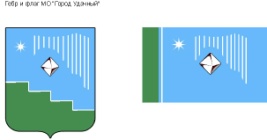 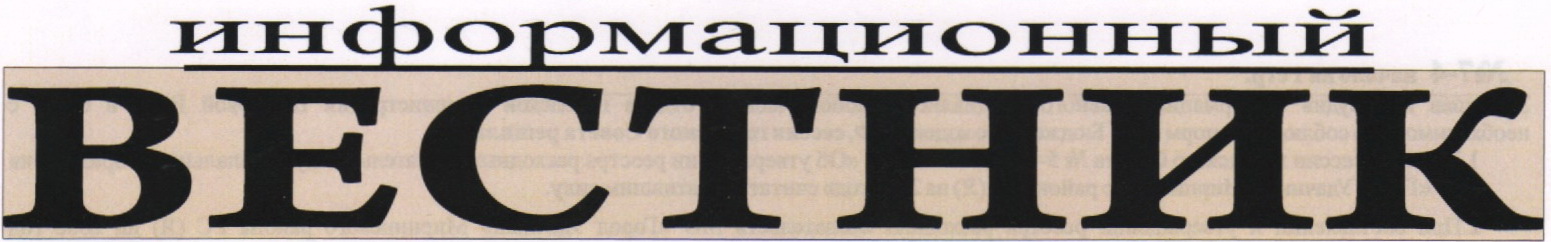 ВЫПУСК №24Среда, 6  июля     2016 г.		распространяется бесплатноОфициальный печатный орган администрации МО «Город Удачный»Наш сайт в Интернете – www.мо-город-удачный.рфИзвещение о проведении торгов № 300616/0153813/01Контактная информация организатора торговУсловия проведения торговРеестр измененийИзменения по торгам не вносились.Реестр разъясненийЗапросов на разъяснение не поступало.Реестр протоколовПо торгам не внесены протоколы.Реестр жалобЖалоб по торгам не зарегистрировано.Лот № 1Общая информация по лоту:Лот № 2Общая информация по лоту:Приложение № 1 к распоряжению№ 148 от «29» июня  2016 г.УТВЕРЖДАЮ:Глава города______________ А.В. Приходьком.п.АУКЦИОННАЯ ДОКУМЕНТАЦИЯна право заключениядоговоров аренды имущества,находящегося в собственности МО «Город Удачный»2016 годАУКЦИОННАЯ  ДОКУМЕНТАЦИЯпо проведению аукциона открытого по составу участников и открытого по форме подачи предложений на право заключения договора аренды муниципального имущества МО «Город Удачный»Администрация муниципального образования «Город Удачный» Мирнинского района Республики Саха (Якутия) (далее Организатор) приглашает всех заинтересованных физических лиц - индивидуальных предпринимателей  и  юридических (далее Претендент), желающих заключить договор аренды муниципального имущества.Настоящая аукционная документация разработана в соответствии с Гражданским кодексом Российской Федерации, Федеральным законом от 06.10.2003 г. № 131-ФЗ «Об общих принципах организации местного самоуправления в Российской Федерации», Федеральным законом  от 26.07.2006 г. № 135-ФЗ «О защите конкуренции», Приказом Федеральной антимонопольной службы от 10.02.2010 г. № 67 «О порядке проведения конкурсов или аукционов на право заключения договоров аренды, договоров безвозмездного пользования, договоров доверительного управления имуществом, иных договоров, предусматривающих переход прав в отношении государственного или муниципального имущества, и перечне видов имущества, в отношении которого заключение указанных договоров может осуществляться путем проведения торгов в форме конкурса», содержит всю необходимую для участия в аукционе информацию о предмете аукциона, а также описание порядка проведения аукциона.Для участия в аукционе Претенденты  должны своевременно подготовить и подать заявки на участие в аукционе.Инструкции по подготовке заявок на участие в аукционе и требования к ним, требования к Претендентам и порядку документального подтверждения соответствия этим требованиям, критерии оценки заявок на участие в аукционе, сведения о сроках и местах проведения отдельных процедур аукциона определены в разделах аукционной документации.В аукционе могут принять участие физические лица - индивидуальные предприниматели  и  юридические  лица, подавшие заявку на участие в аукционе установленной формы и в установленные сроки.Претендент для участия в аукционе должен соответствовать требованиям законодательства РФ, аукционной  документации, предъявляемым к участникам аукциона. Претендент несет все расходы, связанные с подготовкой и подачей заявки на участие в аукционе, участием в аукционе и заключением договора аренды муниципального имущества, а Организатор не отвечает и не имеет обязательств по этим расходам независимо от характера проведения и результатов аукциона.Примечание: все изменения, вносимые в аукционную документацию в обязательном порядке размещаются на официальном сайте торгов: www.torgi.gov.ru1. Аукционная документация1.1. Организатором аукционов при передаче в пользование и владение муниципального имущества МО «Город Удачный» выступает администрация муниципального образования «Город Удачный» Мирнинского района Республики Саха (Якутия).Место нахождения и почтовый адрес организатора аукциона указаны в извещении о проведении аукциона.1.2. Описание и местонахождение муниципального имущества, а также площадь помещений, права на которые передаются по договору, указаны в извещении о проведении аукциона.1.3. Целевое назначение имущества, права на которое передаются по договору указано в извещении о проведении аукциона.1.4. Начальная (минимальная) цена договора (цена лота) указана в извещении о проведении аукциона.1.5. Проводимый в соответствии с настоящей аукционной документацией аукцион являются открытым по составу участников и форме подачи предложений.1.6. Порядок передачи прав на имущество, созданное участником аукциона в рамках исполнения договора, заключенного по результатам аукциона, и предназначенное для поставки товаров (выполнения работ, оказания услуг), поставка (выполнение, оказание) которых происходит с использованием имущества, права на которое передаются по договору, в случае если создание и передача такого имущества предусмотрены договором, указаны в форме договора аренды, который является приложением к аукционной настоящей документации.1.7 Порядок, место, дата начала и окончания подачи заявок на участие в аукционе, указаны в извещении о проведении аукциона.1.8. При заключении и исполнении договора с победителем аукциона, изменение условий договора указанных в аукционной документации, по соглашению сторон и в одностороннем порядке не допускается.1.9. Условия аукциона, порядок и условия заключения договора с участником аукциона является условием публичной оферты, а подача заявки на участие в аукционе является акцептом такой оферты.2. Комиссия по проведению торгов2.1. Для проведения аукционов создана Комиссия по проведению торгов на право заключения договоров аренды, безвозмездного пользования муниципального имущества МО «Город Удачный» (далее Комиссия по проведению торгов), определен ее состав и порядок работы, назначен председатель комиссии  и секретарь комиссии.2.2. Число членов комиссии не менее пяти человек.2.3. Членами комиссии не могут быть физические лица, лично заинтересованные в результатах аукционов (в том числе физические лица, подавшие заявки на участие в аукционе либо состоящие в штате организаций, подавших указанные заявки), либо физические лица, на которых способны оказывать влияние участники конкурсов или аукционов и лица, подавшие заявки на участие в торгах (в том числе физические лица, являющиеся участниками (акционерами) этих организаций, членами их органов управления, кредиторами участников аукционов). В случае выявления в составе комиссии указанных лиц организатор аукционов, принявший решение о создании комиссии, обязан незамедлительно заменить их иными физическими лицами.2.4. Замена члена комиссии допускается только по распоряжению главы МО «Город Удачный».2.5. При объявлении аукциона Комиссией по проведению торгов осуществляются рассмотрение заявок на участие в аукционе и отбор участников аукциона, ведение протокола рассмотрения заявок на участие в аукционе, протокола аукциона, протокола об отказе от заключения договора.2.6. Комиссия правомочна осуществлять свои функции, если на заседании комиссии присутствует не менее пятидесяти процентов общего числа ее членов. Члены комиссии должны быть уведомлены о месте, дате и времени проведения заседания комиссии. Члены комиссии лично участвуют в заседаниях и подписывают протоколы заседаний комиссии. Решения комиссии принимаются открытым голосованием простым большинством голосов членов комиссии, присутствующих на заседании. Каждый член комиссии имеет один голос.3. Требования к участникам конкурсов и аукционов3.1. В аукционе могут принять участие физические лица - индивидуальные предприниматели  и  юридические  лица, подавшие заявку на участие в аукционе установленной формы и в установленные сроки.3.2. Участники аукционов должны соответствовать следующим требованиям:3.2.1. отсутствие решения о ликвидации юридического лица- заявителя или о прекращении физическим лицом – заявителем  деятельности в качестве индивидуального предпринимателя.3.2.2. отсутствие решения о признании заявителя банкротом и об открытии конкурсного производства в отношении него.3.3. Организатор конкурсов и аукционов, Комиссия по проведению торгов вправе запрашивать информацию и документы в целях проверки соответствия участника аукционов, требованиям, указанным в пункте 3.2. настоящей  аукционной документации, у органов власти в соответствии с их компетенцией и иных лиц, за исключением лиц, подавших заявку на участие в торгах. 3.4. Не допускается взимание с участников конкурсов и аукционов платы за участие в аукционе, за исключением платы за предоставление документации об аукционе в случаях, предусмотренных настоящей аукционной документацией.3.5. Организатором аукционов может быть установлено требование о внесении задатка. При этом размер задатка устанавливается в размере 10% от годовой арендной платы или стоимости муниципального имущества. В случае если организатором конкурсов и аукционов установлено требование о внесении задатка, такое требование в равной мере распространяется на всех участников конкурсов и аукционов и указывается в извещении о проведении аукционов.4. Условия допуска к участию в торгах4.1. Заявителем может быть любое юридическое лицо независимо от организационно-правовой формы, формы собственности, места нахождения и места происхождения капитала или любое физическое лицо - индивидуальный предприниматель, претендующее на заключение договора и подавшее заявку на участие в аукционе (далее - заявитель).4.2. Заявитель не допускается Комиссией по проведению торгов  к участию в аукционах в случаях:1) непредставления документов, определенных пунктом 6.2 настоящей аукционной документации, либо наличия в таких документах недостоверных сведений;2) несоответствия требованиям, указанным в пункте 3.2 настоящей аукционной документации;3) невнесения задатка, если требование о внесении задатка указано в извещении о проведении аукционов;4) несоответствия заявки на участие в аукционах требованиям аукционной документации, в том числе наличия в таких заявках предложения о цене договора ниже начальной (минимальной) цены договора (цены лота);5) подачи заявки на участие в аукционе заявителем, не являющимся субъектом малого и среднего предпринимательства или организацией, образующей инфраструктуру поддержки субъектов малого и среднего предпринимательства, либо не соответствующим требованиям, установленным частями 3 и 5 статьи 14 Федерального закона "О развитии малого и среднего предпринимательства в Российской Федерации", в случае проведения аукциона или аукциона, участниками которого могут являться только субъекты малого и среднего предпринимательства или организации, образующие инфраструктуру поддержки субъектов малого и среднего предпринимательства, в соответствии с Федеральным законом "О развитии малого и среднего предпринимательства в Российской Федерации";6) наличия решения о ликвидации заявителя - юридического лица или наличие решения арбитражного суда о признании заявителя - юридического лица, индивидуального предпринимателя банкротом и об открытии конкурсного производства;7) наличие решения о приостановлении деятельности заявителя в порядке, предусмотренном Кодексом Российской Федерации об административных правонарушениях, на день рассмотрения заявки на участие в  аукционе.4.3. В случае установления факта недостоверности сведений, содержащихся в документах, представленных заявителем аукциона в соответствии с настоящей аукционной документации, Комиссия по проведению торгов обязана отстранить такого заявителя аукциона от участия в аукционе на любом этапе их проведения.5. Информационное обеспечение аукциона, извещение о проведении аукциона5.1. Информация о проведении аукционов размещается на официальном сайте Российской Федерации для размещения информации о проведении торгов: www.torgi.gov.ru и на официальном сайте администрации МО «Город Удачный» www.мо-город-удачный.рф в сети "Интернет" для размещения информации о проведении аукционов, без взимания платы. При этом к информации о проведении аукционов относится, предусмотренная настоящей аукционной документацией, информация и полученные в результате принятия решения о проведении аукционов и в ходе аукционов сведения, в том числе сведения, содержащиеся в извещении о проведении аукционов, извещении об отказе от проведения аукционов, аукционной документации, изменениях, вносимых в такие извещения и такую документацию, разъяснениях такой документации, протоколах, составляемых в ходе аукционов.5.2. Информация о проведении аукциона, размещенная на сайте указанном в пункте 5.1. настоящей документации, доступна для ознакомления без взимания платы. Размещение информации о проведении аукционов на официальном сайте в соответствии с настоящим аукционной документацией является публичной офертой, предусмотренной статьей 437 Гражданского кодекса Российской Федерации5.3. Извещение о проведении аукциона размещается на официальном сайте, указанном в пункте 5.1.  настоящей аукционной документации не менее чем за двадцать дней до дня окончания подачи заявок на участие в аукционе.5.4. Организатор аукциона вправе принять решение о внесении изменений в извещение о проведении аукциона не позднее чем за пять дней до даты окончания подачи заявок на участие в аукционе. В течение одного дня с даты принятия указанного решения такие изменения размещаются организатором аукциона, на сайте указанном в пункте 5.1. настоящей аукционной документации. При этом срок подачи заявок на участие в аукционе должен быть продлен таким образом, чтобы с даты размещения на сайте указанном в пункте 5.1. настоящей аукционной документации внесенных изменений в извещение о проведении аукциона до даты окончания подачи заявок на участие в аукционе он составлял не менее пятнадцати дней. 5.5. Организатор аукциона вправе отказаться от проведения аукциона не позднее чем за пять дней до даты окончания срока подачи заявок на участие в аукционе. Извещение об отказе от проведения аукциона размещается на сайте указанном в пункте 5.1. настоящей аукционной документации  в течение одного дня с даты принятия решения об отказе от проведения аукциона. В течение двух рабочих дней с даты принятия указанного решения организатор аукциона направляет соответствующие уведомления всем заявителям. В случае если установлено требование о внесении задатка, организатор аукциона возвращает заявителям задаток в течение пяти рабочих дней с даты принятия решения об отказе от проведения аукциона. 6.  Порядок подачи заявок на участие в аукционе6.1. Заявка на участие в аукционе подается в срок и по форме, которые установлены документацией об аукционе. Подача заявки на участие в аукционе является акцептом оферты в соответствии со статьей 438 Гражданского кодекса Российской Федерации.6.2. Заявка на участие в аукционе должна содержать:1) сведения и документы о заявителе, подавшем такую заявку:а) фирменное наименование (наименование), сведения об организационно-правовой форме, о месте нахождения, почтовый адрес (для юридического лица), фамилия, имя, отчество, паспортные данные, сведения о месте жительства (для физического лица), номер контактного телефона;б) полученную не ранее чем за шесть месяцев до даты размещения на официальном сайте извещения о проведении аукциона выписку из единого государственного реестра юридических лиц или нотариально заверенную копию такой выписки (для юридических лиц), полученную не ранее чем за шесть месяцев до даты размещения на официальном сайте извещения о проведении аукциона выписку из единого государственного реестра индивидуальных предпринимателей или нотариально заверенную копию такой выписки (для индивидуальных предпринимателей);в) копия свидетельства о государственной регистрации юридического лица или физического лица в качестве индивидуального предпринимателя;г) копия  свидетельства о постановке на учет юридического лица или индивидуального предпринимателя в налоговом органе;д) документ, подтверждающий полномочия лица на осуществление действий от имени заявителя - юридического лица (копия решения о назначении или об избрании либо приказа о назначении физического лица на должность, в соответствии с которым такое физическое лицо обладает правом действовать от имени заявителя без доверенности (далее - руководитель). В случае если от имени заявителя действует иное лицо, заявка на участие в аукционе должна содержать также доверенность на осуществление действий от имени заявителя, заверенную печатью заявителя и подписанную руководителем заявителя (для юридических лиц) или уполномоченным этим руководителем лицом, либо нотариально заверенную копию такой доверенности. В случае если указанная доверенность подписана лицом, уполномоченным руководителем заявителя, заявка на участие в аукционе должна содержать также документ, подтверждающий полномочия такого лица;е) копии учредительных документов заявителя (для юридических лиц);ж) заявление об отсутствии решения о ликвидации заявителя - юридического лица, об отсутствии решения арбитражного суда о признании заявителя - юридического лица, индивидуального предпринимателя банкротом и об открытии конкурсного производства, об отсутствии решения о приостановлении деятельности заявителя в порядке, предусмотренном Кодексом Российской Федерации об административных правонарушениях;з) опись документов.2) предложения об условиях выполнения работ, которые необходимо выполнить в отношении муниципального имущества, права на которое передаются по договору, а также по качеству, количественным, техническим характеристикам товаров (работ, услуг), поставка (выполнение, оказание) которых происходит с использованием такого имущества. В случаях, предусмотренных документацией об аукционе, также копии документов, подтверждающих соответствие товаров (работ, услуг) установленным требованиям, если такие требования установлены законодательством Российской Федерации;3) документы или копии документов, подтверждающие внесение задатка, в случае если в документации об аукционе содержится требование о внесении задатка (платежное поручение, подтверждающее перечисление задатка).6.3. Заявитель вправе подать только одну заявку в отношении каждого предмета аукциона (лота).6.4. Прием заявок на участие в аукционе прекращается в указанный в извещении о проведении аукциона день рассмотрения заявок на участие в аукционе непосредственно перед началом рассмотрения заявок.6.5. Каждая заявка на участие в аукционе, поступившая в срок, указанный в извещении и о проведении аукциона, регистрируется организатором аукциона. По требованию заявителя организатор аукциона выдают расписку в получении такой заявки с указанием даты и времени ее получения.6.6. Полученные после окончания установленного срока приема заявок на участие в аукционе заявки не рассматриваются и в тот же день возвращаются соответствующим заявителям. В случае если было установлено требование о внесении задатка, организатор аукциона обязан вернуть задаток указанным заявителям в течение пяти рабочих дней с даты подписания протокола аукциона.6.7. Заявитель вправе отозвать заявку в любое время до установленных даты и времени начала рассмотрения заявок на участие в аукционе. В случае если было установлено требование о внесении задатка, организатор аукциона обязан вернуть задаток указанному заявителю в течение пяти рабочих дней с даты поступления организатору аукциона уведомления об отзыве заявки на участие в аукционе.6.8. В случае если по окончании срока подачи заявок на участие в аукционе подана только одна заявка или не подано ни одной заявки, аукцион признается несостоявшимся. В случае если документацией об аукционе предусмотрено два и более лота, аукцион признается несостоявшимся только в отношении тех лотов, в отношении которых подана только одна заявка или не подано ни одной заявки.7. Порядок рассмотрения заявок на участие в аукционе7.1. Комиссия по проведению торгов рассматривает заявки на участие в аукционе на предмет соответствия требованиям, установленным документацией об аукционе, и соответствия заявителей требованиям, установленным пунктом 3.2. настоящей аукционной документацией.7.2. Срок рассмотрения заявок на участие в аукционе не может превышать десяти дней с даты окончания срока подачи заявок.7.3. В случае установления факта подачи одним заявителем двух и более заявок на участие в аукционе в отношении одного и того же лота при условии, что поданные ранее заявки таким заявителем не отозваны, все заявки на участие в аукционе такого заявителя, поданные в отношении данного лота, не рассматриваются и возвращаются такому заявителю.7.4. На основании результатов рассмотрения заявок на участие в аукционе. Комиссией по проведению конкурсов и аукционов принимается решение о допуске к участию в аукционе заявителя и о признании заявителя участником аукциона или об отказе в допуске такого заявителя к участию в аукционе в порядке и по основаниям, предусмотренным пунктами 4.2. – 4.3. настоящей аукционной документацией которое оформляется протоколом рассмотрения заявок на участие в аукционе. Протокол ведется Комиссией по проведению торгов и подписывается всеми присутствующими на заседании членами Комиссии по проведению торгов в день окончания рассмотрения заявок. Протокол должен содержать сведения о заявителях, решение о допуске заявителя к участию в аукционе и признании его участником аукциона или об отказе в допуске к участию в аукционе с обоснованием такого решения и с указанием положений настоящей аукционной документации, которым не соответствует заявитель, положений документации об аукционе, которым не соответствует его заявка на участие в аукционе, положений такой заявки, не соответствующих требованиям документации об аукционе. Указанный протокол в день окончания рассмотрения заявок на участие в аукционе размещается организатором аукциона на официальном сайте, указанном в п.5.1. Заявителям направляются уведомления о принятых Комиссией по проведению торгов решениях не позднее дня, следующего за днем подписания указанного протокола. В случае если по окончании срока подачи заявок на участие в аукционе подана только одна заявка или не подано ни одной заявки, в указанный протокол вносится информация о признании аукциона несостоявшимся.7.5. В случае если в документации об аукционе было установлено требование о внесении задатка, организатор аукциона обязан вернуть задаток заявителю, не допущенному к участию в аукционе, в течение пяти рабочих дней с даты подписания протокола рассмотрения заявок.7.6. В случае если принято решение об отказе в допуске к участию в аукционе всех заявителей или о признании только одного заявителя участником аукциона, аукцион признается несостоявшимся. В случае если документацией об аукционе предусмотрено два и более лота, аукцион признается несостоявшимся только в отношении того лота, решение об отказе в допуске к участию в котором принято относительно всех заявителей, или решение о допуске к участию в котором и признании участником аукциона принято относительно только одного заявителя.8. Порядок проведения аукциона8.1. В аукционе могут участвовать только заявители, признанные участниками аукциона. Организатор аукциона обязан обеспечить участникам аукциона возможность принять участие в аукционе непосредственно или через своих представителей.8.2. Аукцион проводится организатором аукциона в присутствии членов Комиссии по проведению торгов и участников аукциона (их представителей).8.3. Аукцион проводится путем повышения начальной (минимальной) цены договора (цены лота), указанной в извещении о проведении аукциона, на "шаг аукциона".8.4. "Шаг аукциона" устанавливается в размере пяти процентов начальной (минимальной) цены договора (цены лота), указанной в извещении о проведении аукциона. В случае если после троекратного объявления последнего предложения о цене договора ни один из участников аукциона не заявил о своем намерении предложить более высокую цену договора, аукционист обязан снизить "шаг аукциона" на 0,5 процента начальной (минимальной) цены договора (цены лота), но не ниже 0,5 процента начальной (минимальной) цены договора (цены лота).8.5. Аукционист выбирается из числа членов аукционной комиссии путем открытого голосования членов Комиссии по проведению торгов большинством голосов.8.6. Аукцион проводится в следующем порядке:1) комиссия по проведению торгов непосредственно перед началом проведения аукциона регистрирует явившихся на аукцион участников аукциона (их представителей). В случае проведения аукциона по нескольким лотам Комиссия по проведению торгов перед началом каждого лота регистрирует явившихся на аукцион участников аукциона, подавших заявки в отношении такого лота (их представителей). При регистрации участникам аукциона (их представителям) выдаются пронумерованные карточки (далее - карточки);2) аукцион начинается с объявления аукционистом начала проведения аукциона (лота), номера лота (в случае проведения аукциона по нескольким лотам), предмета договора, начальной (минимальной) цены договора (лота), "шага аукциона", после чего аукционист предлагает участникам аукциона заявлять свои предложения о цене договора;3) участник аукциона после объявления аукционистом начальной (минимальной) цены договора (цены лота) и цены договора, увеличенной в соответствии с "шагом аукциона" в порядке, установленном пунктом 8.4. настоящей аукционной документацией, поднимает карточку, в случае если он согласен заключить договор по объявленной цене;4) аукционист объявляет номер карточки участника аукциона, который первым поднял карточку после объявления аукционистом начальной (минимальной) цены договора (цены лота) и цены договора, увеличенной в соответствии с "шагом аукциона", а также новую цену договора, увеличенную в соответствии с "шагом аукциона" в порядке, установленном пунктом 8.4. настоящей аукционной документацией, и "шаг аукциона", в соответствии с которым повышается цена;5) если после троекратного объявления аукционистом цены договора ни один участник аукциона не поднял карточку, участник аукциона, надлежащим образом исполнявший свои обязанности по ранее заключенному договору в отношении имущества, права на которое передаются по договору, и письменно уведомивший организатора аукциона о желании заключить договор (далее - действующий правообладатель), вправе заявить о своем желании заключить договор по объявленной аукционистом цене договора;6) если действующий правообладатель воспользовался правом, предусмотренным подпунктом 5 пункта 9.6. настоящей аукционной документацией, аукционист вновь предлагает участникам аукциона заявлять свои предложения о цене договора, после чего, в случае если такие предложения были сделаны и после троекратного объявления аукционистом цены договора ни один участник аукциона не поднял карточку, действующий правообладатель вправе снова заявить о своем желании заключить договор по объявленной аукционистом цене договора;7) аукцион считается оконченным, если после троекратного объявления аукционистом последнего предложения о цене договора или после заявления действующего правообладателя о своем желании заключить договор по объявленной аукционистом цене договора ни один участник аукциона не поднял карточку. В этом случае аукционист объявляет об окончании проведения аукциона (лота), последнее и предпоследнее предложения о цене договора, номер карточки и наименование победителя аукциона и участника аукциона, сделавшего предпоследнее предложение о цене договора.8.7. Победителем аукциона признается лицо, предложившее наиболее высокую цену договора, либо действующий правообладатель, если он заявил о своем желании заключить договор по объявленной аукционистом наиболее высокой цене договора.8.8. При проведении аукциона организатор аукциона в обязательном порядке осуществляет аудио- или видеозапись аукциона и ведет протокол аукциона, в котором должны содержаться сведения о месте, дате и времени проведения аукциона, об участниках аукциона, о начальной (минимальной) цене договора (цене лота), последнем и предпоследнем предложениях о цене договора, наименовании и месте нахождения (для юридического лица), фамилии, об имени, отчестве, о месте жительства (для физического лица) победителя аукциона и участника, который сделал предпоследнее предложение о цене договора. Протокол подписывается всеми присутствующими членами Комиссии по проведению торгов в день проведения аукциона. Протокол составляется в двух экземплярах, один из которых остается у организатора аукциона. Организатор аукциона в течение трех рабочих дней с даты подписания протокола передает победителю аукциона один экземпляр протокола и проект договора, который составляется путем включения цены договора, предложенной победителем аукциона, в проект договора, прилагаемый к документации об аукционе.8.9. Протокол аукциона размещается на официальном сайте  торгов организатором аукциона в течение дня, следующего за днем подписания указанного протокола.8.10. Любой участник аукциона вправе осуществлять аудио- и/или видеозапись аукциона.8.11. Любой участник аукциона после размещения протокола аукциона вправе направить организатору аукциона в письменной форме,  запрос о разъяснении результатов аукциона. Организатор аукциона в течение двух рабочих дней с даты поступления такого запроса обязан представить такому участнику аукциона соответствующие разъяснения в письменной форме.8.12. В случае если было установлено требование о внесении задатка, организатор аукциона в течение пяти рабочих дней с даты подписания протокола аукциона обязан возвратить задаток участникам аукциона, которые участвовали в аукционе, но не стали победителями, за исключением участника аукциона, который сделал предпоследнее предложение о цене договора. Задаток, внесенный участником аукциона, который сделал предпоследнее предложение о цене договора, возвращается такому участнику аукциона в течение пяти рабочих дней с даты подписания договора с победителем аукциона или с таким участником аукциона. В случае если один участник аукциона является одновременно победителем аукциона и участником аукциона, сделавшим предпоследнее предложение о цене договора, при уклонении указанного участника аукциона от заключения договора в качестве победителя аукциона задаток, внесенный таким участником, не возвращается.8.13. В случае если в аукционе участвовал один участник или в случае если в связи с отсутствием предложений о цене договора, предусматривающих более высокую цену договора, чем начальная (минимальная) цена договора (цена лота), "шаг аукциона" снижен в соответствии с пунктом 9.4. настоящей аукционной документации до минимального размера и после троекратного объявления предложения о начальной (минимальной) цене договора (цене лота) не поступило ни одного предложения о цене договора, которое предусматривало бы более высокую цену договора, аукцион признается несостоявшимся. В случае если аукционной документации предусмотрено два и более лота, решение о признании аукциона несостоявшимся принимается в отношении каждого лота отдельно.8.14. Протоколы, составленные в ходе проведения аукциона, заявки на участие в аукционе, аукционной документации, изменения, внесенные в документацию об аукционе, и разъяснения документации об аукционе, а также аудио- или видеозапись аукциона хранятся организатором аукциона не менее трех лет.9. Заключение договора по результатам аукциона9.1. Заключение договора осуществляется в порядке, предусмотренном Гражданским кодексом Российской Федерации и иными федеральными законами.9.2. В срок, предусмотренный для заключения договора, организатор аукциона обязан отказаться от заключения договора с победителем аукциона либо с участником аукциона, с которым заключается такой договор в соответствии с пунктом 9.5. настоящей аукционной документацией, в случае установления факта:1) проведения ликвидации такого участника аукциона - юридического лица или принятия арбитражным судом решения о признании такого участника аукциона - юридического лица, индивидуального предпринимателя банкротом и об открытии конкурсного производства;2) приостановления деятельности такого лица в порядке, предусмотренном Кодексом Российской Федерации об административных правонарушениях;3) предоставления таким лицом заведомо ложных сведений, содержащихся в документах, предусмотренных пунктом 6.2 настоящей аукционной документацией.9.3. В случае отказа от заключения договора с победителем аукциона либо при уклонении победителя аукциона от заключения договора с участником аукциона, с которым заключается такой договор, Комиссией по проведению торгов в срок не позднее дня, следующего после дня установления фактов, предусмотренных пунктом 9.2. настоящей аукционной документацией и являющихся основанием для отказа от заключения договора, составляется протокол об отказе от заключения договора, в котором должны содержаться сведения о месте, дате и времени его составления, о лице, с которым организатор аукциона отказывается заключить договор, сведения о фактах, являющихся основанием для отказа от заключения договора, а также реквизиты документов, подтверждающих такие факты.Протокол подписывается всеми присутствующими членами Комиссии по проведению торгов в день его составления. Протокол составляется в двух экземплярах, один из которых хранится у организатора аукциона.Указанный протокол размещается организатором аукциона на официальном сайте торгов в течение дня, следующего после дня подписания указанного протокола. Организатор аукциона в течение трех рабочих дней с даты подписания протокола передает один экземпляр протокола лицу, с которым отказывается заключить договор.9.4. В случае перемены собственника или обладателя имущественного права действие соответствующего договора не прекращается и проведение аукциона не требуется.9.5. В случае если победитель аукциона или участник аукциона, заявке на участие в аукционе которого присвоен второй номер, в срок, предусмотренный аукционной документацией, не представил организатору аукциона подписанный договор, переданный ему в соответствии с пунктами 9.6. настоящей аукционной документацией, а также обеспечение исполнения договора в случае если организатором аукциона такое требование было установлено, победитель аукциона или участник аукциона, заявке на участие в аукционе которого присвоен второй номер, признается уклонившимся от заключения договора.9.6. В случае если победитель аукциона признан уклонившимся от заключения договора, организатор аукциона вправе обратиться в суд с иском о понуждении победителя аукциона заключить договор, а также о возмещении убытков, причиненных уклонением от заключения договора, либо заключить договор с участником аукциона, заявке на участие в аукционе которого присвоен второй номер. Организатор аукциона обязан заключить договор с участником аукциона, заявке на участие в аукционе которого присвоен второй номер, при отказе от заключения договора с победителем аукциона в случаях, предусмотренных пунктом 9.3. настоящей аукционной документацией. Организатор аукциона в течение трех рабочих дней с даты подписания протокола оценки и сопоставления заявок передает участнику аукциона, заявке на участие в аукционе которого присвоен второй номер, один экземпляр протокола и проект договора, который составляется путем включения условий исполнения договора, предложенных участником аукциона, заявке на участие в аукционе которого присвоен второй номер, в заявке на участие в аукционе, в проект договора, прилагаемый к аукционной документации. Указанный проект договора подписывается участником аукциона, заявке на участие в аукционе которого присвоен второй номер, в десятидневный срок и представляется организатору аукциона.При этом заключение договора для участника аукциона, заявке на участие в аукционе которого присвоен второй номер, является обязательным. В случае уклонения победителя аукциона или участника аукциона, заявке на участие в аукционе которого присвоен второй номер, от заключения договора задаток внесенный ими не возвращается. В случае уклонения участника аукциона, заявке на участие в аукционе которого присвоен второй номер, от заключения договора организатор аукциона вправе обратиться в суд с иском о понуждении такого участника заключить договор, а также о возмещении убытков, причиненных уклонением от заключения договора. В случае если договор не заключен с победителем аукциона или с участником аукциона, заявке на участие в аукционе которого присвоен второй номер, аукцион признается несостоявшимся.9.7. Договор заключается на условиях, указанных в поданной участником аукциона, с которым заключается договор, заявке на участие в аукционе и в аукционной документации. При заключении договора цена такого договора не может быть ниже начальной (минимальной) цены договора (цены лота), указанной в извещении о проведении аукциона.9.8. В случае если организатором аукциона было установлено требование об обеспечении исполнения договора, договор заключается только после предоставления участником аукциона, с которым заключается договор, безотзывной банковской гарантии, договора поручительства или передачи организатору аукциона в залог денежных средств, в том числе в форме вклада (депозита), в размере обеспечения исполнения договора, указанном в извещении о проведении аукциона. Способ обеспечения исполнения договора из перечисленных в настоящем пункте определяется таким участником аукциона самостоятельно.9.9. В случае если было установлено требование о внесении задатка, сумма задатка  не возвращается победителю аукциона, а засчитывается в счет исполнения обязательств по заключенному договору аренды, в случае если такие обязательства возникают в течение 5 рабочих дней с момента заключения договора в размере таких обязательств. Задаток возвращается участнику аукциона, заявке на участие в аукционе которого присвоен второй номер, в течение пяти рабочих дней с даты заключения договора с победителем аукциона или с таким участником аукциона.10. Последствия признания аукциона несостоявшимся10.1. В случае если аукцион признан несостоявшимся, организатор аукциона вправе объявить о проведении нового аукциона либо аукциона в установленном порядке.10.2. В случае объявления о проведении нового аукциона организатор аукциона вправе изменить условия аукциона.11. Приложения к аукционной документации11.1. Извещение о проведении аукциона (приложение № 1)11.2. Заявка на участие в аукционе (приложение № 2)11.3. Анкета претендента (приложение № 3)11.4. Опись документов, прилагаемых к заявке (приложение № 4) 11.5. Проекты договоров аренды (приложение № 5)приложение № 1 к аукционной документацииИзвещениео проведении аукциона на право заключения договоров аренды муниципального имущества МО «Город Удачный»Мирнинского района Республики Саха (Якутия)приложение № 2 к аукционной документацииЗАЯВКА НА УЧАСТИЕ В АУКЦИОНЕ на право заключения договора аренды  муниципального имущества МО «Город Удачный» (печатается на бланке юридического лица)(наименование претендента)______________________________________________________________________________________________________________________________(наименование должности руководителя и его Ф.И.О.)Дата подачи заявки «____»_________________2016 год1. Изучив информационное извещение на право заключения договора аренды муниципального имущества, ознакомлены с проектом договора аренды муниципального имущества и обязуюсь заключить его по указанной цене предложения___________________________________________________________________________________________________________________________________________________________________________________________________________________________________________________________ (наименование муниципального имущества и  номер лота)______________________________________________________________________________________________________________________________________________________________________________________________________________________________________________________________________ (годовая цена предложения, указывается цифрами и прописью)сообщаем о согласии участвовать в аукционе на условиях, установленных в документации об аукционе и направляем настоящую заявку.Уведомлены о том, что претенденты, представившие в Комиссию  по проведению торгов недостоверные данные, могут быть не допущены к участию в аукционе или сняты с участия  в аукционе  в процессе его проведения.2. Настоящей заявкой подтверждаем, что в отношении ______________________________________________________________________________________________________________________________________ (наименование претендента  - участника торгов)не проводится процедура ликвидации, банкротства, деятельность не приостановлена.3.  Настоящим гарантируем достоверность представленной нами в заявке информацию.4. В случае если наши предложения будут признаны лучшими, мы берем на себя обязательства подписать договор аренды муниципального имущества МО «Город Удачный» Мирнинского района Республики Саха (Якутия) в соответствии с требованиями документации об аукционе и условиями наших предложений.	5. Сообщаем, что для оперативного уведомления нас по вопросам организационного характера и взаимодействия с Организатором нами уполномочен __________________________________________________________________________________________________________________(Ф.И.О., телефон работника организации – Участника)Все сведения о проведении аукциона просим сообщать уполномоченному лицу.13. Настоящая заявка действует до завершения процедуры проведения аукциона.14. Наши юридический и фактический адреса __________________________________________________________________________________________________________________________________ телефон _____________, факс ______________,  эл. адрес:___________________________________15. Корреспонденцию в наш адрес просим направлять по адресу: ______________________________________________________________________________________________________________________________________16. К настоящей заявке прилагаем документы согласно описи - на _____стр.______________________________ __________________ /____________________/                  должность                                подпись                                 Ф.И.Оприложение № 3к аукционной документацииАНКЕТА ПРЕТЕНДЕНТАДля юридических лицДля индивидуальных предпринимателей_______________________________ __________________ /____________________/                  должность                                подпись                                 Ф.И.О                                                           М.П.приложение №  4к аукционной документации                                                                ОПИСЬ                                           документов, прилагаемых к заявке_______________________________________________________________________________________________________________________________________________________________________________________________________________________________________________________________Документы, содержащие помарки, подчистки, исправления и т.п. не рассматриваются.Заявитель ____________________________________________________________________________                                                             (должность уполномоченного лица заявителя)«____»________________20___г.                  Подпись__________________ /__________________/ приложение № 5к аукционной документацииЛОТ 1ДОГОВОР АРЕНДЫ№ ____                                                                                             муниципального нежилого фондаг. Удачный			           	                                                  «__» ______ 2016 г.Администрация муниципального образования «Город Удачный» Мирнинского района Республики Саха (Якутия), действующая в интересах муниципального образования «Город Удачный» Мирнинского района Республики Саха (Якутия), именуемая в дальнейшем «Арендодатель», в лице ___________________________, действующий на основании Устава, с одной стороны, и ____________________________________________, действующий на основании _________________________________________, именуемый в дальнейшем «Арендатор», с другой стороны, в соответствии с протоколом аукциона в открытом аукционе от «___» ____ 2016 года № _________, заключили настоящий договор (далее – Договор) о нижеследующем. 1.ПРЕДМЕТ ДОГОВОРА1.1.	Арендодатель обязуется предоставить Арендатору во временное пользование за соответствующую плату имущество (нежилые помещения №№ 44-48 в здании «Переходная галерея») (далее именуемое «Объект») общей площадью: 49,7 кв.м., расположенное по адресу: Россия,  РС (Я), Мирнинский район г. Удачный, мкрн. Новый город, инвентарный номер 98 231 509/УД1/0000501.2.	Имущество является муниципальной собственностью муниципального образования «Город Удачный» Мирнинский район РС (Я) на основании Постановления Правительства Республики Саха (Якутия) от 14.08.2003 № 540, Передаточного акта на объекты государственной собственности РС (Я), передаваемых в муниципальную собственность МО «Мирнинский район» Республики Саха (Якутия)» от 26.02.2004 №16/59. Запись регистрации в Едином государственном реестре прав на недвижимое имущество и сделок с ним от 02.04.2010 № 14-14-10/001/2010-627.Цель использования имущества: под промышленный магазин.1.2.Сдача объекта в аренду не влечет передачу права собственности на него.1.3.Переход права собственности на сданный в аренду Объект к другому лицу не является основанием для изменения или расторжения настоящего договора.2. ПОРЯДОК ПЕРЕДАЧИ ИМУЩЕСТВА2.1. Передать Объект Арендатору в течение пяти дней с момента вступления настоящего договору в силу;2.2. Оформить передачу Объекта актом приема-передачи, являющимся неотъемлемой частью настоящего Договора (Приложение № 1).3. ОБЯЗАННОСТИ СТОРОН3.1. Арендодатель обязуется:3.1.1. В месячный срок рассматривать обращения Арендатора по вопросам изменения назначения Арендуемого имущества, а также его ремонта, переоборудования,  реконструкции, и по другим вопросам, возникающим из Договора.3.1.2. Контролировать выполнение Арендатором обязательств по Договору.3.1.3.  Контролировать поступление арендных платежей в местный бюджет.3.2. Арендатор обязуется:3.2.1. Использовать Арендуемое имущество в целях, указанных в пункте 1.1. Договора.3.2.2. В течение пяти дней с даты подписания Договора заключить договор об оказании эксплуатационных, коммунальных и иных услуг, необходимых для содержания здания.3.2.3. В течение пяти дней с даты подписания Договора принять у Арендодателя Арендуемое имущество.3.2.4. Арендатор самостоятельно, за свой счет, принимает все необходимые меры (в том числе заключение договоров с ресурсоснабжающими организациями) для обеспечения функционирования всех инженерных систем занимаемого имущественного комплекса: центрального отопления, горячего и холодного водоснабжения, канализации, электроснабжения и др. 3.2.5. Арендатор вносить арендную плату в установленные Договором сроки, а также оплачивать эксплуатационные расходы и тарифы на коммунальные услуги за содержание занимаемого имущества с учетом мест общего пользования - самостоятельно.3.2.6. Соблюдать правила пожарной безопасности и техники безопасности, а также отраслевые правила и нормы, действующие в отношении видов деятельности Арендатора и Арендуемого имущества. Оборудовать арендуемые помещения первичными средствами пожаротушения.
             3.2.7. Не допускать захламления бытовым и строительным мусором территории, на которой находится Арендуемое имущество. Немедленно извещать Арендодателя о всяком повреждении, аварии или ином событии, нанесшем (или грозящем нанести) Арендуемому имуществу ущерб, и своевременно принимать все возможные меры по предотвращению угрозы его дальнейшего разрушения или повреждения. 3.2.8. Не производить переоборудования Арендуемого имущества без письменного разрешения Арендодателя и Арендодателя.В случае обнаружения Арендодателем самовольных переделок, искажающих первоначальный вид или технические характеристики Арендуемого имущества, таковые должны быть ликвидированы Арендатором, а Арендуемое имущество приведено в прежний вид за его счет в разумный срок, определяемый соглашением Сторон.3.2.9. Своевременно производить за свой счет текущий ремонт Арендуемого имущества и благоустройство окружающей территории с предварительным письменным уведомлением Арендодателя. Порядок и условия проведения ремонта могут быть установлены в дополнительном соглашении к Договору. 3.2.10.  Не заключать договоры и не вступать в сделки, следствием которых является  какое-либо обременение предоставленных Арендатору по Договору имущественных прав, в частности, перехода их к иному лицу (договоры залога, субаренды, внесение права на аренду объекта или его части в уставный (складочный) капитал юридических лиц и др.) без письменного согласия Арендодателя.3.2.11. Ежемесячно, не позднее 15 числа оплачиваемого месяца, представлять Арендодателю копии платежных документов, подтверждающих перечисление арендной платы, установленной Договором. 3.2.12. Предоставлять представителям Арендодателя возможность беспрепятственного доступа к Арендуемому имуществу в случаях проведения проверок его использования в соответствии с условиями Договора, а также документацию, имеющую отношение к предмету Договора, запрашиваемую представителями Арендодателя в ходе проверки исполнения условий Договора.3.2.13. Письменно сообщить Арендодателю не позднее, чем за два месяца, о предстоящем освобождении Арендуемого имущества как в связи с окончанием срока действия Договора, так и при досрочном его освобождении, и сдать Арендуемое имущество по акту приема-передачи. 3.2.14. По окончании срока действия Договора или при его расторжении освободить Арендуемое имущество не позднее трех дней после окончания действия Договора.3.2.15. Освободить Арендуемое имущество в связи с его аварийным состоянием, постановкой на капитальный ремонт или сносом по градостроительным причинам (основаниям) в разумные сроки, установленные Арендодателем. Такое предписание Арендодателя не должно нарушать законных прав и интересов Арендатора, должно устанавливать разумные сроки освобождения Арендуемого имущества Арендатором. 3.2.16. В установленные Договором сроки производить оплату арендной платы. 3.2.17. В случае, если Арендатор произвел за счет собственных средств с письменного согласия Арендодателя улучшения Арендуемого имущества, неотделимые без вреда для имущества, а также в случае осуществления работ по капитальному ремонту и его реконструкции, Арендатор имеет право на возмещение стоимости этих улучшений, с учетом предоставления соответствующих документов, подтверждающих затраты.3.2.18. В течение тридцати дней с даты подписания Договора застраховать Арендуемое имущество за свой счет на весь срок аренды от рисков, наступление которых может привести к невозможности использования этого имущества по  прямому назначению или ухудшению его состояния, предусмотренного Договором. Копия договора о страховании представляется Арендодателю.3.2.19. Зарегистрировать Договор в Управлении Федеральной службы государственной регистрации, кадастра и картографии по Республике Саха (Якутия). В десятидневный срок со дня регистрации представить Арендодателю соответствующую информацию.4. СРОК ДЕЙСТВИЯ ДОГОВОРА4.1.  Срок аренды 5 (пять) лет. Срок действия договора с «___» _________ 2016 года по «___» ______ 2021 года.5. ПЛАТЕЖИ И РАСЧЕТЫ ПО ДОГОВОРУ5.1 Арендная ставка за 1 кв.м объектов недвижимости устанавливаться в соответствии с Федеральным законом от 29 июля . № 135-ФЗ «Об оценочной деятельности в Российской Федерации», 15 марта 2016 года № 037 «Об оценке рыночной стоимости права аренды 1 кв.м./мес. Переходной галереи, общей площадью 1816,4 кв.м., расположенной по адресу: Республика Саха (Якутия), Мирнинский улус, город Удачный, микрорайон Новый город»,  и протоколом аукциона от «___»______2016 года №____________.с  «       ».2016 г. по 31.12.2016 г. _____________________(___________________) рублей ___ копеек;с 01.01.2017 г. по «     »  2017 г.____________________(___________________) рублей ___ копеек;с 01.01.2018 г. по «     »  2018 г.____________________(___________________) рублей ___ копеек;с 01.01.2019 г. по «     »  2019 г.____________________(___________________) рублей ___ копеек;с 01.01.2020 г. по «     »  2020 г.____________________(___________________) рублей ___ копеек;с 01.01.2021 г. по «     »  2021 г.____________________(___________________) рублей ___ копеек.5.3. Арендатор перечисляет арендную плату, указанную в п. 5.2. настоящего договора, ежемесячно не позднее 05 (пятого) числа следующего за отчетным месяцем, на расчетный счет местного бюджета МО «Город Удачный». Окончательный платеж производится не позднее 10 (десятого) декабря отчетного года на счет, указанный в разделе 10 настоящего Договора.5.4. Арендная плата ежегодно в январе текущего года подлежит увеличению на коэффициент-дефлятор, соответствующий индексу изменения среднего индекса потребительских цен по Республике Саха (Якутия), утвержденного Министерством экономического развития РС (Я), либо по результатам переоценки имущества, сдаваемого в аренду согласно настоящего договора.5.5. Арендатор самостоятельно производит расчет и уплату налога на добавленную стоимость с арендной платы в порядке и в сроки, установленные законодательством Российской Федерации.5.6. Стоимость эксплуатационных, коммунальных и иных услуг не включается в арендную плату. 5.7. При неуплате Арендатором арендной платы в сроки, установленные Договором, Арендодатель вправе взыскать с Арендатора задолженность в установленном порядке.6. ОТВЕТСТВЕННОСТЬ СТОРОН6.1. В случае неисполнения или ненадлежащего исполнения условий Договора виновная сторона обязана возместить причиненные убытки.6.2. В случае невыполнения, ненадлежащего выполнения Арендатором обязательства по оплате арендной платы, предусмотренного в пункте 5.2. Договора, Арендатор уплачивает в местный бюджет, на счет, указанный в разделе 10 Договора, пеню в размере 0,1% от просроченной суммы арендной платы за каждый день просрочки.6.3. Если состояние возвращаемого Арендуемого имущества по окончании срока действия Договора хуже состояния, с учетом нормального износа, Арендатор возмещает причиненный ущерб в соответствии с законодательством Российской Федерации.Ущерб определяется комиссией, назначаемой Арендодателем с привлечением представителей Арендодателя, уполномоченных служб и Арендатора.6.4. В случае, если Арендатор не принял в установленный Договором срок и (или) не возвратил Арендуемое имущество, или возвратил его несвоевременно, он обязан внести арендную плату за все время просрочки  в порядке, указанном в пункте 5.2. Договора и счет, указанный в разделе 10 Договора. Арендодатель также вправе требовать от Арендатора возмещения иных убытков, причиненных указанными в настоящем пункте действиями Арендатора.В указанных в настоящем пункте случаях Арендатор также обязан оплатить пеню в размере 0,1 % от просроченной суммы арендной платы за каждый день просрочки.6.5. В случае нецелевого использования Арендуемого имущества или передачи его Арендатором в субаренду Арендатор обязан перечислить на счет, указанный в разделе 10 Договора, штраф в размере 1/3 годовой арендной платы.6.6. Уплата пени и штрафа, установленных Договором, не освобождает Стороны от выполнения лежащих на них обязательств по устранению нарушений, а также возмещению причиненных ими убытков.7. ПОРЯДОК ИЗМЕНЕНИЯ, РАСТОРЖЕНИЯ,ПРЕКРАЩЕНИЯ И ПРОДЛЕНИЯ ДОГОВОРА7.1.	Изменение или расторжение настоящего Договора допускается по обоюдному соглашению Сторон, за исключением случаев, когда законодательством предусмотрена императивная норма об одностороннем расторжении.7.2.	По требованию Арендодателя или Арендатора Договор может быть изменен, дополнен или  расторгнут в суде в соответствии с действующим законодательством Российской Федерации, в том числе в случае ликвидации Сторон, аварийного состояния арендуемого имущества, постановки его на капитальный ремонт или сноса.7.3.	Договор прекращается:-	по истечении срока его действия;-	по решению суда;-	по соглашению сторон.7.4.	Договор подлежит досрочному расторжению, а Арендатор выселению по требованию Арендодателя, в следующих случаях, признаваемых Сторонами существенными нарушениями условий Договора:а) более двух раз подряд по истечении установленного Договором срока платежа Арендатор не вносит арендную плату;б) пользуется арендуемым имуществом с существенным нарушением условий договора или назначения имущества либо с неоднократными нарушениями;в) при нецелевом использованииг) существенно ухудшает арендуемое имущество;д) передает арендуемое имущество в субаренду без согласия Арендодателя.Расторжение Договора не освобождает Арендатора от необходимости погашения задолженности по арендной плате и выплаты пени и штрафов.7.5.	По требованию Арендатора Договор может быть досрочно расторгнут в следующих случаях: а) Арендодатель не передает Объект Арендатору, либо создает препятствия по пользованию Объекта  в соответствии с условиями Договора;б) переданный Арендатору Объект имеет препятствующие пользованию им недостатки, которые не были оговорены Арендодателем при заключении Договора, не были заранее известны Арендатору и не могли быть обнаружены Арендатором во время осмотра Объекта или проверки его исправности при заключении Договора;7.6.	При наступлении случаев, указанных в пунктах 7.4. и 7.5. Договора, Стороны письменно предупреждают о необходимости исполнения им обязательства в разумный срок.8. ОСОБЫЕ УСЛОВИЯ8.1.Отдельные особые условия, не учтенные договором аренды, оформляются дополнительным соглашением, которое является неотъемлемой частью настоящего договора.9. ЗАКЛЮЧИТЕЛЬНЫЕ ПОЛОЖЕНИЯ9.1 Настоящий Договор составлен в трех экземплярах, имеющих одинаковую юридическую силу, один из которых находится у Арендодателя, второй у Арендатора и один экземпляр в Управление Федеральной службы государственной регистрации, кадастра и картографии по РС(Я).Оформляемые в соответствии с настоящим договором акты, а также дополнительные соглашения к настоящему договору являются неотъемлемыми частями настоящего Договора и оформляются в трех экземплярах.9.2. Взаимоотношения сторон, не урегулированные настоящим договором, регулируются законодательством Российской Федерации.9.3. Все споры, возникающие из настоящего Договора, если они не урегулированы сторонами, подлежат разрешению в арбитражном суде.9.4. К договору прилагаются:           - акт приема-передачи имущества (приложение 1);           - график платежей (приложение 2);10. ЮРИДИЧЕСКИЕ АДРЕСА СТОРОНАрендодатель:                                                                                        Арендатор:________________________/ ________________________/                                   _______________/ ____________________/                МП                                                                          	                             МППриложение № 1К  договору аренды муниципального нежилого фонда№  ____________________  годаА К Тприема – передачиМы, нижеподписавшиеся, Администрация муниципального образования «Город Удачный» Мирнинского района Республики Саха (Якутия), действующая в интересах муниципального образования «Город Удачный» Мирнинского района Республики Саха (Якутия), именуемая в дальнейшем «Арендодатель»,  в лице _____________________, действующий на основании Устава, с одной стороны, и _________________________, действующий на основании ________________________________________, именуемый в дальнейшем «Арендатор»,  с другой стороны, произвели прием – передачу (Объекта) и подписали настоящий Акт о нижеследующем:РС(Я)  г. Удачный,  мкр. Новый городОбщая площадь: 49,7 кв.м.Целевое назначение имущества: под промышленный магазинХарактеристика и санитарно-техническое состояние имущества:1. Тип помещения: нежилые помещения №№44-482. Год постройки: 19833. Описание конструктивных элементов и их состояние:Необходимость в проведении капитального ремонта отсутствует.Арендодатель сдает, а Арендатор принимает Объект и гарантирует его использование только согласно условий договора аренды.Возврат в установленный в договоре срок в технически исправном и удовлетворительном санитарном состоянии.Арендодатель:                                                                       Арендатор:________________________/ ____________________/                 _______________/ЛОТ 2ДОГОВОР АРЕНДЫ№ ____                                                                                             муниципального нежилого фондаг. Удачный			   		 		                   	    «__» ______ 2016 г.Администрация муниципального образования «Город Удачный» Мирнинского района Республики Саха (Якутия), действующая в интересах муниципального образования «Город Удачный» Мирнинского района Республики Саха (Якутия), именуемая в дальнейшем «Арендодатель», в лице ___________________________, действующий на основании Устава, с одной стороны, и ____________________________________________, действующий на основании _________________________________________, именуемый в дальнейшем «Арендатор», с другой стороны, в соответствии с протоколом аукциона в открытом аукционе от «___» ____ 2016 года № _________, заключили настоящий договор (далее – Договор) о нижеследующем. 1.ПРЕДМЕТ ДОГОВОРА1.1. Арендодатель обязуется предоставить Арендатору во временное пользование за соответствующую плату имущество (нежилое помещение №№ 21-25 в здании «Районный узел связи») (далее именуемое «Объект») общей площадью: 45,4 кв.м., расположенное по адресу: Россия,  Республика Саха (Якутия), Мирнинский район г. Удачный, ул. Центральная площадь, 5, инвентарный номер 98 231 509/УД1/000083Имущество является муниципальной собственностью муниципального образования «Город Удачный» Мирнинский район РС (Я) на основании Передаточного акта на объекты государственной собственности Республики Саха (Якутия), передаваемые в муниципальную собственность МО «Город Удачный» Мирнинского района РС (Я) от 17.02.2007 года №16-2/92, Распоряжения об утверждении Передаточного акта на объекты государственной собственности РС (Я), передаваемых в муниципальную собственность МО «Город Удачный» Мирнинского района РС (Я) от 17.12.2007 №1882, выдавший орган: Министерством имущественных отношений РС (Я), Распоряжения о безвозмездной передаче объектов государственной собственности РС (Я) в Муниципальную собственность Муниципальным образованиям РС (Я) по Мировому соглашению по делу № 7305/06 от 20.12.2006 от 08.10.2007 №1358-р. Запись регистрации в Едином государственном реестре прав на недвижимое имущество и сделок с ним от 01.04.2009 №14-14-10/001/2009-378.Цель использования имущества: под производство полуфабрикатов и готовой продукции общественного питания с организацией  доставки населению.1.2.Сдача объекта в аренду не влечет передачу права собственности на него.1.3.Переход права собственности на сданный в аренду Объект к другому лицу не является основанием для изменения или расторжения настоящего договора.2. ПОРЯДОК ПЕРЕДАЧИ ИМУЩЕСТВА2.1. Передать Объект Арендатору в течение пяти дней с момента вступления настоящего договору в силу;2.2. Оформить передачу Объекта актом приема-передачи, являющимся неотъемлемой частью настоящего Договора (Приложение № 1).3. ОБЯЗАННОСТИ СТОРОН3.1. Арендодатель обязуется:3.1.1. В месячный срок рассматривать обращения Арендатора по вопросам изменения назначения Арендуемого имущества, а также его ремонта, переоборудования,  реконструкции, и по другим вопросам, возникающим из Договора.3.1.2. Контролировать выполнение Арендатором обязательств по Договору.3.1.3.  Контролировать поступление арендных платежей в местный бюджет.3.2. Арендатор обязуется:3.2.1. Использовать Арендуемое имущество в целях, указанных в пункте 1.1. Договора.3.2.2. В течение пяти дней с даты подписания Договора заключить договор об оказании эксплуатационных, коммунальных и иных услуг, необходимых для содержания здания.3.2.3. В течение пяти дней с даты подписания Договора принять у Арендодателя Арендуемое имущество.3.2.4. Арендатор самостоятельно, за свой счет, принимает все необходимые меры (в том числе заключение договоров с ресурсоснабжающими организациями) для обеспечения функционирования всех инженерных систем занимаемого имущественного комплекса: центрального отопления, горячего и холодного водоснабжения, канализации, электроснабжения и др. 3.2.5. Арендатор вносить арендную плату в установленные Договором сроки, а также оплачивать эксплуатационные расходы и тарифы на коммунальные услуги за содержание занимаемого имущества с учетом мест общего пользования - самостоятельно.3.2.6. Соблюдать правила пожарной безопасности и техники безопасности, а также отраслевые правила и нормы, действующие в отношении видов деятельности Арендатора и Арендуемого имущества. Оборудовать арендуемые помещения первичными средствами пожаротушения.
 3.2.7. Не допускать захламления бытовым и строительным мусором территории, на которой находится Арендуемое имущество. Немедленно извещать Арендодателя о всяком повреждении, аварии или ином событии, нанесшем (или грозящем нанести) Арендуемому имуществу ущерб, и своевременно принимать все возможные меры по предотвращению угрозы его дальнейшего разрушения или повреждения. 3.2.8. Не производить переоборудования Арендуемого имущества без письменного разрешения Арендодателя и Арендодателя.В случае обнаружения Арендодателем самовольных переделок, искажающих первоначальный вид или технические характеристики Арендуемого имущества, таковые должны быть ликвидированы Арендатором, а Арендуемое имущество приведено в прежний вид за его счет в разумный срок, определяемый соглашением Сторон.3.2.9. Своевременно производить за свой счет текущий ремонт Арендуемого имущества и благоустройство окружающей территории с предварительным письменным уведомлением Арендодателя. Порядок и условия проведения ремонта могут быть установлены в дополнительном соглашении к Договору. 3.2.10.  Не заключать договоры и не вступать в сделки, следствием которых является  какое-либо обременение предоставленных Арендатору по Договору имущественных прав, в частности, перехода их к иному лицу (договоры залога, субаренды, внесение права на аренду объекта или его части в уставный (складочный) капитал юридических лиц и др.) без письменного согласия Арендодателя.3.2.11. Ежемесячно, не позднее 15 числа оплачиваемого месяца, представлять Арендодателю копии платежных документов, подтверждающих перечисление арендной платы, установленной Договором. 3.2.12. Предоставлять представителям Арендодателя возможность беспрепятственного доступа к Арендуемому имуществу в случаях проведения проверок его использования в соответствии с условиями Договора, а также документацию, имеющую отношение к предмету Договора, запрашиваемую представителями Арендодателя в ходе проверки исполнения условий Договора.3.2.13. Письменно сообщить Арендодателю не позднее, чем за два месяца, о предстоящем освобождении Арендуемого имущества как в связи с окончанием срока действия Договора, так и при досрочном его освобождении, и сдать Арендуемое имущество по акту приема-передачи.3.2.14. По окончании срока действия Договора или при его расторжении освободить Арендуемое имущество не позднее трех дней после окончания действия Договора.3.2.15. Освободить Арендуемое имущество в связи с его аварийным состоянием, постановкой на капитальный ремонт или сносом по градостроительным причинам (основаниям) в разумные сроки, установленные Арендодателем. Такое предписание Арендодателя не должно нарушать законных прав и интересов Арендатора, должно устанавливать разумные сроки освобождения Арендуемого имущества Арендатором.3.2.16. В установленные Договором сроки производить оплату арендной платы.3.2.17. В случае, если Арендатор произвел за счет собственных средств с письменного согласия Арендодателя улучшения Арендуемого имущества, неотделимые без вреда для имущества, а также в случае осуществления работ по капитальному ремонту и его реконструкции, Арендатор имеет право на возмещение стоимости этих улучшений, с учетом предоставления соответствующих документов, подтверждающих затраты.3.2.18. В течение тридцати дней с даты подписания Договора застраховать Арендуемое имущество за свой счет на весь срок аренды от рисков, наступление которых может привести к невозможности использования этого имущества по  прямому назначению или ухудшению его состояния, предусмотренного Договором. Копия договора о страховании представляется Арендодателю.4. СРОК ДЕЙСТВИЯ ДОГОВОРА4.1.  Срок аренды 11 (одиннадцать) месяцев. Срок действия договора с «___» _________ 2016 года по «___» ______ 2017 года.5. ПЛАТЕЖИ И РАСЧЕТЫ ПО ДОГОВОРУ5.1 Арендная ставка за 1 кв.м объектов недвижимости устанавливаться в соответствии с Федеральным законом от 29 июля . № 135-ФЗ «Об оценочной деятельности в Российской Федерации», отчетом от 15 марта 2016 года № 038 «Об оценке рыночной стоимости права аренды 1 кв.м./мес. Районного узла связи, общей площадью 2371,5 кв.м., расположенного по адресу: Республика Саха (Якутия), город Удачный, Новый город, Центральная площадь, 5», и протоколом аукциона от «___»______2015 года №____________.с  «       ».2016 г. по 31.12.2016 г. _____________________(___________________) рублей ___ копеек;с 01.01.2017 г. по «     »  2017 г.____________________(___________________) рублей ___ копеек.5.3. Арендатор перечисляет арендную плату, указанную в п. 5.2. настоящего договора, ежемесячно не позднее 05 (пятого) числа следующего за отчетным месяцем, на расчетный счет местного бюджета МО «Город Удачный». Окончательный платеж производится не позднее 10 (десятого) декабря отчетного года на счет, указанный в разделе 10 настоящего Договора.5.4. Арендная плата ежегодно в январе текущего года подлежит увеличению на коэффициент-дефлятор, соответствующий индексу изменения среднего индекса потребительских цен по Республике Саха (Якутия), утвержденного Министерством экономического развития РС (Я), либо по результатам переоценки имущества, сдаваемого в аренду согласно настоящего договора.5.5. Арендатор самостоятельно производит расчет и уплату налога на добавленную стоимость с арендной платы в порядке и в сроки, установленные законодательством Российской Федерации.5.6. Стоимость эксплуатационных, коммунальных и иных услуг не включается в арендную плату. 5.7. При неуплате Арендатором арендной платы в сроки, установленные Договором, Арендодатель вправе взыскать с Арендатора задолженность в установленном порядке.6. ОТВЕТСТВЕННОСТЬ СТОРОН6.1. В случае неисполнения или ненадлежащего исполнения условий Договора виновная сторона обязана возместить причиненные убытки.6.2. В случае невыполнения, ненадлежащего выполнения Арендатором обязательства по оплате арендной платы, предусмотренного в пункте 5.2. Договора, Арендатор уплачивает в местный бюджет, на счет, указанный в разделе 10 Договора, пеню в размере 0,1% от просроченной суммы арендной платы за каждый день просрочки.6.3. Если состояние возвращаемого Арендуемого имущества по окончании срока действия Договора хуже состояния, с учетом нормального износа, Арендатор возмещает причиненный ущерб в соответствии с законодательством Российской Федерации.Ущерб определяется комиссией, назначаемой Арендодателем с привлечением представителей Арендодателя, уполномоченных служб и Арендатора.6.4. В случае, если Арендатор не принял в установленный Договором срок и (или) не возвратил Арендуемое имущество, или возвратил его несвоевременно, он обязан внести арендную плату за все время просрочки  в порядке, указанном в пункте 5.2. Договора и счет, указанный в разделе 10 Договора. Арендодатель также вправе требовать от Арендатора возмещения иных убытков, причиненных указанными в настоящем пункте действиями АрендаторВ указанных в настоящем пункте случаях Арендатор также обязан оплатить пеню в размере 0,1 % от просроченной суммы арендной платы за каждый день просрочки.6.5. В случае нецелевого использования Арендуемого имущества или передачи его Арендатором в субаренду Арендатор обязан перечислить на счет, указанный в разделе 10 Договора, штраф в размере 1/3 годовой арендной платы.6.6. Уплата пени и штрафа, установленных Договором, не освобождает Стороны от выполнения лежащих на них обязательств по устранению нарушений, а также возмещению причиненных ими убытков.7. ПОРЯДОК ИЗМЕНЕНИЯ, РАСТОРЖЕНИЯ,ПРЕКРАЩЕНИЯ И ПРОДЛЕНИЯ ДОГОВОРА7.1.	Изменение или расторжение настоящего Договора допускается по обоюдному соглашению Сторон, за исключением случаев, когда законодательством предусмотрена императивная норма об одностороннем расторжении.7.2.	По требованию Арендодателя или Арендатора Договор может быть изменен, дополнен или  расторгнут в суде в соответствии с действующим законодательством Российской Федерации, в том числе в случае ликвидации Сторон, аварийного состояния арендуемого имущества, постановки его на капитальный ремонт или сноса.7.3.	Договор прекращается:-	по истечении срока его действия;-	по решению суда;-   по соглашению сторон.7.4.	Договор подлежит досрочному расторжению, а Арендатор выселению по требованию Арендодателя, в следующих случаях, признаваемых Сторонами существенными нарушениями условий Договора:а) более двух раз подряд по истечении установленного Договором срока платежа Арендатор не вносит арендную плату;б) пользуется арендуемым имуществом с существенным нарушением условий договора или назначения имущества либо с неоднократными нарушениями;в) при нецелевом использованииг) существенно ухудшает арендуемое имущество;д) передает арендуемое имущество в субаренду без согласия Арендодателя.Расторжение Договора не освобождает Арендатора от необходимости погашения задолженности по арендной плате и выплаты пени и штрафов.7.5.	По требованию Арендатора Договор может быть досрочно расторгнут в следующих случаях: а) Арендодатель не передает Объект Арендатору, либо создает препятствия по пользованию Объекта  в соответствии с условиями Договора;б) переданный Арендатору Объект имеет препятствующие пользованию им недостатки, которые не были оговорены Арендодателем при заключении Договора, не были заранее известны Арендатору и не могли быть обнаружены Арендатором во время осмотра Объекта или проверки его исправности при заключении Договора;7.6.	При наступлении случаев, указанных в пунктах 7.4. и 7.5. Договора, Стороны письменно предупреждают о необходимости исполнения им обязательства в разумный срок.8. ОСОБЫЕ УСЛОВИЯ8.1.Отдельные особые условия, не учтенные договором аренды, оформляются дополнительным соглашением, которое является неотъемлемой частью настоящего договора.9. ЗАКЛЮЧИТЕЛЬНЫЕ ПОЛОЖЕНИЯ9.1 Настоящий Договор составлен в двух экземплярах, имеющих одинаковую юридическую силу, один из которых находится у Арендодателя, второй у Арендатора.Оформляемые в соответствии с настоящим договором акты, а также дополнительные соглашения к настоящему договору являются неотъемлемыми частями настоящего Договора и оформляются в двух экземплярах.9.2. Взаимоотношения сторон, не урегулированные настоящим договором, регулируются законодательством Российской Федерации.9.3. Все споры, возникающие из настоящего Договора, если они не урегулированы сторонами, подлежат разрешению в арбитражном суде.9.4. К договору прилагаются:           - акт приема-передачи имущества (приложение 1);           - график платежей (приложение2);10. ЮРИДИЧЕСКИЕ АДРЕСА СТОРОНАрендодатель:                                                                                        Арендатор:________________________/ ________________________/                                   _______________/ ____________________/                МП                                                                          	                             МППриложение № 1к договору аренды муниципального нежилого фонда№  ____________________  годаА К Тприема – передачиМы, нижеподписавшиеся, Администрация муниципального образования «Город Удачный» Мирнинского района Республики Саха (Якутия), действующая в интересах муниципального образования «Город Удачный» Мирнинского района Республики Саха (Якутия), именуемая в дальнейшем «Арендодатель»,  в лице _____________________, действующий на основании Устава, с одной стороны, и _________________________, действующий на основании ________________________________________, именуемый в дальнейшем «Арендатор»,  с другой стороны, произвели прием – передачу (Объекта) и подписали настоящий Акт о нижеследующем:РС(Я)  г. Удачный,  мкр. Новый город, Центральная площадь, 5 Здание «Районный узел связи»Общая площадь: 45,4 кв.м.Целевое назначение имущества: подпроизводство полуфабрикатов и готовой продукции  общественного питания с организацией доставки населениюХарактеристика и санитарно-техническое состояние имущества:1. Тип помещения: нежилые помещения №№21-252. Год постройки: 19873. Описание конструктивных элементов и их состояние:Необходимость в проведении капитального ремонта отсутствует.Арендодатель сдает, а Арендатор принимает Объект и гарантирует его использование только согласно условий договора аренды.Возврат в установленный в договоре срок в технически исправном и удовлетворительном санитарном состоянии.Арендодатель:                                                                       Арендатор:________________________/ ____________________/                 _______________/Протокол рассмотрения заявок на участие в открытом аукционе по извещению № 060616/0153813/01г. Удачный                                                                                                                                                                 04.07.2016 г.Организатор:  Администрация муниципального образования «Город Удачный» Мирнинского района Республики Саха (Якутия). Юридический адрес: 678188, Республика Саха (Якутия), г. Удачный, Новый город, ул. Центральная площадь,1Адрес электронной почты: adm.udachny@mail.ru.Сайт администрации города: www.мо-город-удачный.рфКонтактные телефоны: (41136) 5-25-70, 5-11-12(110), факс (41136) 5-05-70.	Наименование торгов: аукцион открытый по составу участников и  открытый по форме подачи предложений на право заключения договора купли-продажи муниципального имущества МО «Город Удачный».	Извещение о продаже муниципального имущества на аукционе было опубликовано в газете «Информационный Вестник» от 08.06.2016 г. под номером № 20 и размещено на официальном сайте Российской Федерации www.torgi.gov.ru в сети Интернет 06.06.2016 г. 	Состав комиссии. В состав комиссии по проведению торгов на право заключения договоров аренды, договоров безвозмездного пользования и продажи муниципального имущества МО «Город Удачный» (далее комиссия) входит 9 человек. На заседании комиссии присутствовали:               Заместитель председателя комиссии: Щеглова В.А                                                 Члены комиссии: Рыбакова Н.И.Петрова В.Г.Дубинина С.В.Гайфутдинова А.Т. - секретарь комиссииКворум имеется. Комиссия правомочна.	Рассмотрение заявок на участие в аукционе состоялось 04.07.2016 года  в 9 часов 00 минут в конференц-зале здания администрации МО «Город Удачный» по адресу Республика Саха (Якутия), Мирнинский р-н, г. Удачный, мкрн. Новый город, ул. Центральная площадь, 1. 	ЛОТ 1	Комиссией рассмотрены заявки на участие в аукционе:	Решение комиссии: признать аукцион несостоявшимся, объявить победителем аукциона Косимова З.Х. и заключить договор купли-продажи муниципального имущества МО «Город Удачный» с победителем торгов по начальной цене продажи, указанной в  извещении.	Настоящий протокол рассмотрения заявок на участие в аукционе составлен в двух экземплярах, будет размещен на официальном сайте Российской Федерации www.torgi.gov.ru в сети Интернет 04.07.2016 г. и печатном издании «Информационный Вестник», а также на официальном сайте МО «Город Удачный» www.мо-город-удачный.рф , подлежит хранению в течение трех лет.  Заместитель председателя комиссии: _______________________В.А. Щеглова                                   Члены комиссии: _______________________ Н.И. Рыбакова                                                                 _______________________ В.Г. Петрова                                                                 _______________________ С.В. Дубинина                                                                 _______________________ А.Т. Гайфутдинова - секретарь комиссииПриложение № 1к протоколу рассмотрения заявок на участие в открытом аукционе по извещению № 060616/0153813/01от 04.07.2016 г.Журнал регистрации поступления заявок на участие в аукционеОтветственное лицо:  секретарь комиссии _____________ А.Т. ГайфутдиноваРоссийская Федерация (Россия)                                                        Республика Саха (Якутия) Муниципальное образование «Город Удачный» Городской Совет депутатов III созыв  XXXVIII СЕССИЯ 28 июня 2016 года   ПОВЕСТКА ДНЯ1)  Об определении цены продажи земельных участков, находящихся в собственности муниципального образования «Город Удачный» Мирнинского района Республики Саха (Якутия) или государственная собственность на которые не разграничена.            Докладчик:           Хисматуллина Наталья Николаевна, ведущий специалист по работе с доходной частью бюджета2)  Об определении начальной цены предмета аукциона на право заключения договоров аренды земельных участков, находящихся в муниципальной собственности или государственная собственность на которые не разграничена  на территории муниципального образования «Город Удачный» Мирнинского района Республики Саха (Якутия).            Докладчик:            Хисматуллина Наталья Николаевна, ведущий специалист по работе с доходной частью бюджета 3)  О безвозмездной передаче муниципального имущества в собственность муниципального образования «Мирнинский район» Республики Саха (Якутия).Докладчик:            Хисматуллина Наталья Николаевна, ведущий специалист по работе с доходной частью бюджета4)  Об утверждении Положения о муниципальной службе в муниципальном образовании «Город Удачный» Мирнинского района Республики Саха (Якутия).Докладчик:Брюхова Алена Игоревна, главный специалист по работе с персоналом5) Об утверждении Положения об администрации муниципального образования «Город Удачный» Мирнинского района Республики Саха (Якутия).Докладчик:Брюхова Алена Игоревна, главный специалист по работе с персоналом6) О внесении изменений в решение городского Совета депутатов МО «Город Удачный» от 21 сентября 2013 года № 11-5 «Об утверждении Положения об оплате труда работников органов местного самоуправления муниципального образования «Город Удачный» Мирнинского района Республики Саха (Якутия)».Докладчик:Щеглова Виктория Александровна, и.о. зам. главы администрации по экономике и финансам 7)  О внесении изменений в решение городского Совета депутатов МО «Город Удачный» от 07 декабря 2015 года № 33-4 «Об утверждении бюджета муниципального образования «Город Удачный» Мирнинского района Республики Саха (Якутия) на 2016 год».Докладчик:Щеглова Виктория Александровна, и.о. зам. главы администрации по экономике и финансам8) О внесении изменений в решение городского Совета депутатов  МО «Город Удачный» от 1 апреля 2015 года № 28-4 «Об утверждении Положения о порядке премирования работников органов местного самоуправления муниципального образования «Город Удачный» Мирнинского района Республики Саха (Якутия)».Докладчик:Щеглова Виктория Александровна, и.о. зам. главы администрации по экономике и финансам9) Об утверждении Положения о порядке формирования и использования   муниципального Дорожного фонда муниципального образования «Город Удачный» Мирнинского района Республики Саха (Якутия)Докладчик:Щеглова Виктория Александровна, и.о. зам. главы администрации по экономике и финансам  10) Об итогах представления депутатами городского Совета депутатов МО «Город Удачный» 3-го созыва сведений о доходах, имуществе и обязательствах имущественного характера за 2015 год.Докладчик:Цвеловская Виктория Владимировна, председатель комиссии по бюджету, налоговой политике, землепользованию, собственности11)   О возложении обязанностей председателя городского Совета депутатов Докладчик:Карпенко Владимир Николаевич, заместитель председателя городского Совета депутатов 12)  О проведении очередной сессии городского Совета депутатов. Докладчик:Карпенко Владимир Николаевич, заместитель председателя городского Совета депутатовРЕШЕНИЕ«28»  июня 2016 года                                                                                                     № 38-1Об утверждении Порядка определения цены продажи земельных участков, находящихся в собственности муниципального образования «Город Удачный» Мирнинского района Республики Саха (Якутия) и земельных участков, государственная собственность на которые не разграничена на территории муниципального образования «Город Удачный» Мирнинского районаРеспублики Саха (Якутия)В соответствии со статьями 39.3, 39.4, пунктом 12 статьи 39.11 Земельного кодекса Российской Федерации, статьей 8 Федерального закона от 29 июля 1998 года № 135-ФЗ «Об оценочной деятельности в Российской Федерации» и Уставом муниципального образования «Город Удачный» Мирнинского района Республики Саха (Якутия), городской Совет депутатов МО «Город Удачный» решил:1.  Утвердить Порядок определения цены продажи земельных участков, находящихся в собственности муниципального образования «Город Удачный» Мирнинского района Республики Саха (Якутия) и земельных участков, государственная собственность на которые не разграничена на территории муниципального образования «Город Удачный» Мирнинского района Республики Саха (Якутия) согласно приложению к настоящему решению.2. Опубликовать (обнародовать) настоящее решение в порядке, установленном Уставом МО «Город Удачный».3. Настоящее решение вступает в силу со дня его официального опубликования (обнародования). 4.  Со дня вступления в силу настоящего решения признать утратившими силу:      - Решение городского Совета депутатов МО «Город Удачный» от 20 мая 2015 года №29-10 «Об утверждении Порядка определения цены продажи земельных участков, находящихся в собственности муниципального образования «Город Удачный» Мирнинского района Республики Саха (Якутия)».5.  Контроль исполнения настоящего решения возложить на комиссию по бюджету, налоговой политике, землепользованию, собственности (Цвеловская В.В.).ПРИЛОЖЕНИЕк решению городского Советадепутатов МО «Город Удачный» от  28 июня 2016 года №38-1Порядок определения цены продажи земельных участков, находящихся в собственности муниципального образования «Город Удачный» Мирнинского района Республики Саха (Якутия) и земельных участков, государственная собственность на которые не разграничена на территории муниципального образования «Город Удачный» Мирнинского района Республики Саха (Якутия)Общие положенияНастоящий Порядок разработан в соответствии со статьями 39.3, 39.4, пунктом 12 статьи 39.11 Земельного кодекса Российской Федерации, статьей 8 Федерального закона от 29 июля 1998 года № 135-ФЗ «Об оценочной деятельности в Российской Федерации», Уставом МО «Город Удачный», и служит целям регулирования имущественных и земельных отношений на территории муниципального образования «Город Удачный» Мирнинского района Республики Саха (Якутия).Настоящий Порядок распространяется на:1.2.1 земельные участки, предоставляемые на торгах и без проведения торгов находящиеся в собственности МО «Город Удачный»;1.2.2. земельные участки, государственная собственность на которые не разграничена  предоставляемые на торгах, расположенные на территории муниципального образования «Город Удачный» Мирнинского района Республики Саха (Якутия). 1.3. Случаи продажи земельных участков, находящихся в собственности МО «Город Удачный» или государственная собственность на которые не разграничена, на торгах и без проведения торгов  установлены в статье 39.3 Земельного кодекса Российской Федерации.Порядок определения выкупной цены земельного участкаПри заключении договора купли-продажи земельного участка, находящегося в собственности МО «Город Удачный» без проведения торгов цена такого земельного участка, если иное не установлено федеральными законами, определяется по результатам проведения рыночной стоимости в соответствии с Федеральным законом от 29 июля 1998 года № 135-ФЗ «Об оценочной деятельности в Российской Федерации». Цена такого земельного участка не может превышать его кадастровую стоимость или иной размер цены земельного участка, если он установлен федеральным законом.При заключении договора купли-продажи земельного участка, находящегося в собственности МО «Город Удачный» или земельного участка, государственная собственность на который не разграничена, на аукционе по продаже такого земельного участка цена определяется по результатам аукциона или в размере начальной цены аукциона при заключении договора с лицом, подавшим единственную заявку на участие в аукционе, с заявителем, признанным единственным участником аукциона, либо с единственным принявшим участие в аукционе его участником. Начальной ценой предмета аукциона по продаже земельного участка, находящегося в собственности МО «Город Удачный» или земельные участки государственная собственность на который не разграничена, является рыночная стоимость такого земельного участка, определенная в соответствии с Федеральным законом от 29 июля 1998 года № 135-ФЗ «Об оценочной деятельности в Российской Федерации».Порядок оплаты3.1.	Денежные средства в счет оплаты цены по договору купли-продажи земельного участка, находящегося в собственности МО «Город Удачный» или государственная собственность на который не разграничена, перечисляются покупателем в размере и сроки, указанные в договоре купли-продажи.3.2.	Полная оплата цены земельного участка, находящегося в собственности МО «Город Удачный» или государственная собственность на которые не разграничена, должна быть произведена до государственной регистрации права собственности на земельный участок в Управлении Федеральной службы государственной регистрации, кадастра и картографии  по Республике Саха (Якутия).______________________________________________РЕШЕНИЕ« 28 » июня 2016 года                                                                                             № 38-2Об утверждении Порядка определения начальной цены предмета аукциона на право заключения договоров аренды земельных участков, находящихся в муниципальной собственности  муниципального образования «Город Удачный» Мирнинского района Республики Саха (Якутия) или земельных участков, государственная собственность на которые не разграничена на территории муниципального образования «Город Удачный» Мирнинского района Республики Саха (Якутия)»В соответствии с Земельным кодексом Российской Федерации, Гражданским кодексом Российской Федерации, Федеральными законами от 06 октября 2003 года № 131-ФЗ «Об общих принципах организации местного самоуправления в Российской Федерации», в целях регулирования неналоговых правоотношений на территории муниципального образования «Город Удачный» Мирнинского района Республики Саха (Якутия), городской Совет депутатов МО «Город Удачный» решил:1. Утвердить Порядок определения начальной цены предмета аукциона на право заключения договоров аренды земельных участков, находящихся в муниципальной собственности  муниципального образования «Город Удачный» Мирнинского района Республики Саха (Якутия) или земельных участков, государственная собственность на которые не разграничена на территории муниципального образования «Город Удачный» Мирнинского района Республики Саха (Якутия)» согласно приложению к настоящему решению.2. Опубликовать (обнародовать) настоящее решение в порядке установленном Уставом МО «Город Удачный»3. Настоящее решение вступает в силу со дня его официального опубликования (обнародования).4. Контроль исполнения настоящего решения возложить на комиссию по бюджету, налоговой политике, землепользованию, собственности (Цвеловская В.В.). ПРИЛОЖЕНИЕк решению городского Советадепутатов МО «Город Удачный» от  28 июня 2016 года №38-2Порядок определения начальной цены предмета аукциона на право заключения договоров аренды земельных участков, находящихся в муниципальной собственности  муниципального образования «Город Удачный» Мирнинского района Республики Саха (Якутия) или земельных участков, государственная собственность на которые не разграничена на территории муниципального образования «Город Удачный» Мирнинского района Республики Саха (Якутия)»1. Порядок определения начальной цены предмета аукциона на право заключения договоров аренды земельных участков, находящихся в муниципальной собственности  муниципального образования «Город Удачный» Мирнинского района Республики Саха (Якутия) или земельных участков, государственная собственность на которые не разграничена на территории муниципального образования «Город Удачный»  (далее - Порядок) разработан в соответствии со статьей 39.11 Земельного кодекса Российской Федерации, и основывается на основных принципах определения арендной платы при аренде земельных участков, находящихся в муниципальной собственности или государственная собственность на которые не разграничена, утвержденных постановлением Правительства Российской Федерации  от 16 июля 2009 года  № 582.  2. Настоящий Порядок устанавливает порядок определения начальной цены предмета аукциона на право заключения договоров аренды земельных участков в отношении земельных участков, находящихся в муниципальной собственности муниципального образования «Город Удачный» Мирнинского района Республики Саха (Якутия) и земельных участков, государственная собственность на которые не разграничена.3. Начальная цена предмета аукциона на право заключения договоров аренды земельных участков (далее – начальная цена) устанавливается за земельный участок в целом.4. Размер начальной цены устанавливается в проценте кадастровой стоимости земельного участка, если результаты государственной кадастровой оценки утверждены не ранее чем за пять лет до даты принятия решения о проведении аукциона, за исключением случая, предусмотренного пунктом 6 настоящего Порядка.5. В случае, если результаты государственной кадастровой оценки утверждены ранее чем за пять лет до даты принятия решения о проведении аукциона, начальная цена устанавливается  в размере ежегодной арендной платы, определенной по результатам рыночной оценки в соответствии с Федеральным законом от 29 июля 1998 года № 135-ФЗ «Об оценочной деятельности в Российской Федерации».6.  В случае проведения аукциона на право заключения договора аренды земельного участка для комплексного освоения территории или ведения дачного хозяйства (за исключением случая проведения аукциона в соответствии с пунктом 7 статьи 39.18 Земельного кодекса Российской Федерации) начальной ценой предмета аукциона на право заключения договора аренды такого земельного участка является размер первого арендного платежа, определенный по результатам рыночной оценки в соответствии с Федеральным законом от 29 июля 1998 года № 135-ФЗ «Об оценочной деятельности в Российской Федерации».7. По результатам аукциона определяется ежегодный размер арендной платы.По результатам аукциона на право заключения договора аренды земельного участка для комплексного освоения территории или ведения дачного хозяйства (за исключением случая проведения аукциона в соответствии с пунктом 7 статьи 39.18 Земельного кодекса Российской Федерации) определяется размер первого арендного платежа.8. Процент кадастровой стоимости земельного участка, применяемый при расчете начальной цены, устанавливаемый для каждого вида разрешенного использования земельного участка, в соответствии с классификатором видов разрешенного использования земельных участков, утвержден Приказом министерства экономического развития Российской Федерации от 01 сентября 2014 года № 540.9. Расчет начальной цены производится по следующей формуле: НЦ=КС *ПКС, где НЦ - начальная цена предмета аукциона;КС - кадастровая стоимость земельного участка;ПКС - процент кадастровой стоимости земельного участка.10. Процент кадастровой стоимости земельного участка, применяемый при расчете начальной цены, для каждого вида разрешенного использования земельного участка устанавливается в соответствии с приложением к настоящему Порядку. РЕШЕНИЕ«28» июня 2016года                                                                                                                 №38-3О безвозмездной передаче муниципального имущества в собственность муниципального образования «Мирнинский район» Республики Саха (Якутия)Руководствуясь Федеральным законом от 6 октября 2003 года № 131-ФЗ «Об общих принципах организации местного самоуправления в Российской Федерации», Законом Республики Саха (Якутия) от 22 июля 2008 года 590-З N 71-IV «О перечне имущества, находящегося в муниципальной собственности, подлежащего безвозмездной передаче между муниципальными районами, городскими, сельскими поселениями, городскими округами в Республике Саха (Якутия)», Положением о порядке владения, пользования и распоряжения муниципальным имуществом муниципального образования «Город Удачный» Мирнинского района Республики Саха (Якутия), утвержденного решением городского Совета МО «Город Удачный» от 27 марта 2009 года № 16-5, Уставом МО «Город Удачный», городской Совет депутатов МО «Город Удачный» решил:1. 	Передать безвозмездно в собственность муниципального образования «Мирнинский район» Республики Саха (Якутия) муниципальное имущество согласно приложению к настоящему решению.2.	Администрации муниципального образования «Город Удачный» Мирнинского района Республики Саха (Якутия) в установленном порядке осуществить передачу муниципального имущества, указанного в пункте 1 настоящего решения.3.	Рекомендовать  муниципального образования «Мирнинский район» Республики Саха (Якутия)  отнести квартиры, указанные в прилагаемом перечне, к специализированному жилищному фонду муниципального образования «Мирнинский район» Республики Саха (Якутия).4.	Опубликовать (обнародовать) настоящее решение подлежит в порядке, установленном  Уставом МО «Город Удачный».5.	Настоящее решение вступает в силу со дня  его официального опубликования (обнародования).6. 	Контроль   исполнения   настоящего   решения   возложить   на   комиссию    по бюджету, налоговой политике, землепользованию, собственности (Цвеловская В.В.)ПРИЛОЖЕНИЕк решению городского Советадепутатов МО «Город Удачный» от «28» июня  2016 года № 38-3Перечень муниципального имущества МО «Город Удачный» безвозмездно передаваемого в собственность муниципального образования «Мирнинский район» Республики Саха (Якутия)РЕШЕНИЕ«28»  июня 2016 года                                                                                               	№ 38-4Об утверждении Положения о муниципальной службе в муниципальном образовании «Город Удачный» Мирнинского района Республики Саха (Якутия)В целях правового регулирования  муниципальной службы, в соответствии с Федеральным законом от 2 марта 2007 года № 25-ФЗ  «О муниципальной службе в Российской Федерации», Законом Республики Саха (Якутия) от 11 июля 2007 года 480-З № 975-III «О муниципальной службе в Республике Саха (Якутия)» городской Совет депутатов МО «Город Удачный» решил:1. Утвердить Положение о муниципальной службе в муниципальном образовании «Город Удачный» Мирнинского района Республики Саха (Якутия)» согласно приложению.2. Опубликовать настоящее решение в порядке, установленном Уставом МО «Город Удачный».3. Настоящее решение вступает в силу со дня его официального опубликования (обнародования).4. Со дня вступления в силу настоящего решения считать утратившими силу:- Решение городского Совета МО «Город Удачный» от  01 августа 2007 года № 24-2 «О муниципальной службе в муниципальном образовании «Город Удачный» Мирнинского района Республики Саха (Якутия)»;-  Решение городского Совета МО «Город Удачный» от  27 марта 2009 года № 16-13 «О внесении изменений в Решение городского Совета от 1 августа 2007 года № 24-2 «Об утверждении Положения о муниципальной службе в муниципальном образовании «Город Удачный» Мирнинского района Республики Саха (Якутия)»;-  Решение городского Совета МО «Город Удачный» от  3 ноября 2010 года № 32-8 «О внесении изменений в Решение городского Совета от 1 августа 2007 года № 24-2 «Об утверждении Положения о муниципальной службе в муниципальном образовании «Город Удачный» Мирнинского района Республики Саха (Якутия)»;-  Решение городского Совета депутатов МО «Город Удачный» от  21 декабря 2012 года № 4-9 «О внесении изменений в Решение городского Совета от 1 августа 2007 года № 24-2 «Об утверждении Положения о муниципальной службе в муниципальном образовании «Город Удачный» Мирнинского района Республики Саха (Якутия)»;-  Решение городского Совета депутатов МО «Город Удачный» от  18 декабря 2013 года № 14-13 «О внесении изменений в Решение городского Совета от 1 августа 2007 года № 24-2 «Об утверждении Положения о муниципальной службе в муниципальном образовании «Город Удачный» Мирнинского района Республики Саха (Якутия)».5. Контроль   исполнения   настоящего   решения   возложить   на   комиссию    по законодательству, правам граждан, местному самоуправлению (Павленко С.В.).РЕШЕНИЕ«28»  июня 2016 года                                                                                               	№ 38-5Об утверждении Положения об администрации муниципального образования «Город Удачный» Мирнинского района Республики Саха (Якутия)В соответствии с Уставом МО «Город Удачный», в  целях правового регулирования  деятельности городской администрации городской Совет депутатов МО «Город Удачный» решил:1. Утвердить Положение об администрации муниципального образования «Город Удачный» Мирнинского района Республики Саха (Якутия).2. Опубликовать настоящее решение в порядке, установленном Уставом МО «Город Удачный».3. Настоящее решение вступает в силу со дня его официального опубликования (обнародования).4. Со дня вступления в силу настоящего решения признать утратившими силу:-  Решение Удачнинского городского Совета от 19 декабря 2005 года № 5-2 «Об утверждении Положения о городской администрации  муниципального образования «Город Удачный» Мирнинского района Республики Саха (Якутия)»;-  Решение Удачнинского городского Совета от 24 января 2006 года № 7-1 «О внесении изменений в Положение об администрации МО «Город Удачный»;-  Решение городского Совета МО «Город Удачный» от  29 декабря 2010 года № 34-13 «О внесении изменений в Положение об Администрации муниципального образования «Город Удачный», утвержденное решением Удачнинского городского Совета от 19 декабря 2005 года № 5-2»  5. Контроль   исполнения   настоящего   решения   возложить   на   комиссию    по законодательству, правам граждан, местному самоуправлению (Павленко С.В.). ПРИЛОЖЕНИЕ к решению городского Совета депутатов МО «Город Удачный»от «28» июня 2016 года № 38-5ПОЛОЖЕНИЕоб администрации муниципального образования «Город Удачный» Мирнинского района Республики Саха (Якутия)I. Общие положения1. Администрация муниципального образования «Город Удачный» Мирнинского района Республики Саха (Якутия) (далее администрация) является исполнительно-распорядительным органом муниципального образования «Город Удачный».2. Администрация в своей деятельности руководствуется Конституцией Российской Федерации, Конституцией Республики Саха (Якутия), федеральным и республиканским законодательством, Указами Президента Российской Федерации, указами Главы Республики Саха (Якутия), Уставом МО «Город Удачный» и настоящим Положением.3. Администрацией руководит глава  города на принципах единоначалия.4. Администрация является юридическим лицом, имеет муниципальное имущество, может от своего имени приобретать и осуществлять имущественные и неимущественные права, быть истцом и ответчиком в суде, имеет самостоятельный баланс, имеет гербовую печать, штампы и бланки со своим наименованием.5. Структура администрации и размер расходов на ее содержание утверждаются городским Советом депутатов МО «Город Удачный» в соответствии с федеральными законами, законами Республики Саха (Якутия) и Уставом МО «Город Удачный». 6. Распорядителем финансовых ресурсов от имени администрации выступают:с правом первой подписи:- глава города;- заместитель главы администрации.с правом второй подписи:- главный бухгалтер;- заместитель главного бухгалтера.7. Контроль за использованием финансовых ресурсов администрации осуществляется городским Советом депутатов МО «Город Удачный».8. Полное наименование – администрация муниципального образования «Город Удачный» Мирнинского района  Республики Саха (Якутия). Сокращенное наименование -  администрация МО «Город Удачный».          9. Адрес администрации – Республика Саха (Якутия), Мирнинский район, г.Удачный, Центральная площадь, 1. Факс (41136)  5-13-76 т.5-25-70, e-mail: adm.udachny@mail.ru. II. Полномочия городской администрации1. Администрация осуществляет следующие полномочия:1) разрабатывает проект местного бюджета;2) разрабатывает проекты планов социально-экономического развития муниципального образования;3) исполняет принятый городским Советом депутатов МО «Город Удачный» бюджет муниципального образования;4) исполняет принятые городским Советом депутатов МО «Город Удачный» планы социально-экономического развития муниципального образования;5) управляет муниципальной собственностью муниципального образования, включая управление муниципальными учреждениями, предприятиями, а также учреждениями, предприятиями, переданными в хозяйственное ведение и оперативное  управление муниципального образования;6) выступает заказчиком по муниципальным заказам;7) осуществляет отдельные государственные полномочия, переданные органам местного самоуправления муниципального образования, в случае принятия соответствующего федерального закона или закона Республики Саха (Якутия);8) обслуживает местный бюджет, управляет средствами местного бюджета;9) от имени муниципального образования осуществляет муниципальные заимствования. 10) управляет муниципальным долгом в соответствии с бюджетным законодательством;11) разрабатывает и утверждает схемы размещения нестационарных торговых объектов, в порядке, установленном уполномоченным органом исполнительной власти Республики Саха (Якутия);12) осуществляет иные полномочия, предусмотренные федеральным законодательством, а также не отнесенные Уставом МО «Город Удачный» к полномочиям городского Совета депутатов МО «Город Удачный».III. Полномочия главы города1. Глава города обладает следующими полномочиями:1) представляет муниципальное образование в отношениях с органами местного самоуправления других муниципальных образований, органами государственной власти, гражданами и организациями;2) без доверенности действует от имени муниципального образования, подписывает договора и соглашения;3) подписывает и обнародует в порядке, установленном частью 4 статьи 46 Устава МО «Город Удачный», нормативные правовые акты, принятые городским Советом депутатов МО «Город Удачный»;4) издает в пределах своих полномочий правовые акты;4.1) обеспечивает своевременное направление муниципальных нормативных правовых актов и дополнительных сведений к ним (сведения об источнике и о дате официального опубликования (обнародования), акты прокурорского реагирования, предписания антимонопольных органов, судебные решения) в Министерство по развитию институтов гражданского общества Республики Саха (Якутия) для включения их в регистр муниципальных нормативных правовых актов Республики Саха (Якутия);5) вправе вносить проекты решений городского Совета депутатов МО «Город Удачный»;6) вправе требовать созыва внеочередного заседания городского Совета депутатов МО «Город Удачный»;7) вправе присутствовать на заседаниях городского Совета депутатов МО «Город Удачный», с правом совещательного голоса;8) руководит деятельностью администрации на принципах единоначалия;9) разрабатывает структуру администрации и вносит его на рассмотрение городского Совета депутатов МО «Город Удачный»;10) назначает на должность руководителей предприятий, учреждений и организаций, находящихся в муниципальной собственности;11) заключает договоры и соглашения с органами государственной власти, общественными объединениями, предприятиями, учреждениями и организациями;12) представляет на рассмотрение городского Совета депутатов МО «Город Удачный» местный бюджета и отчет об его исполнении;13) организует разработку и исполнение программ и планов социально-экономического развития городского поселения;14) осуществляет функции распорядителя бюджетных средств муниципального образования;15) организует взаимодействие органов местного самоуправления городского поселения с органами местного самоуправления муниципального района;16) осуществляет личный прием граждан не реже одного раза в месяц, рассматривает предложения, заявления и жалобы граждан, принимает по ним решения;17) обеспечивает осуществление органами местного самоуправления полномочий по решению вопросов местного значения и отдельных государственных полномочий, переданных органам местного самоуправления федеральными законами и законами Республики Саха (Якутия).2. Глава города осуществляет иные полномочия по решению вопросов местного значения муниципального образования, за исключением тех, которые в соответствии с Уставом МО «Город Удачный» отнесены к компетенции городского Совета депутатов МО «Город Удачный».IV. Полномочия главы города по управлению администрацией1. Глава города по управлению администрацией обладает следующими полномочиями:1) руководит ее деятельностью в соответствии с Уставом МО «Город Удачный» и настоящим Положением;2) назначает на должность и освобождает от должности муниципальных служащих администрации;3) принимает меры поощрения и дисциплинарной ответственности к муниципальным служащим;4) принимает меры по обеспечению и защите интересов городского поселения в суде, в также органах государственной власти и управления;5) подписывает договоры и соглашения;6) представляет на утверждение городского Совета депутатов МО «Город Удачный» проект бюджета муниципального образования и отчет об его исполнении;7) представляет на рассмотрение городского Совета депутатов МО «Город Удачный» проекты нормативных актов о введении или отмене местных налогов и сборов, а также другие правовые акты, предусматривающие расходы, покрываемые за счет бюджета муниципального образования;8) представляет на утверждение городского Совета депутатов МО «Город Удачный» планы и программы социально-экономического развития муниципального образования, отчеты об их исполнении;9) организует и обеспечивает исполнение отдельных государственных полномочий, переданных в ведение городского поселения в случаях принятия соответствующего федерального закона или закона Республики Саха (Якутия);10) получает от предприятий, учреждений и организаций, расположенных на территории муниципального образования, сведения, необходимые для анализа социально-экономического развития муниципального образования;11) возглавляет и координирует деятельность по предотвращению чрезвычайных ситуаций в муниципальном образовании и ликвидации их последствий;12) осуществляет личный прием граждан не реже одного раза в месяц, рассматривает предложения, заявления и жалобы граждан, принимает по ним решения;13) принимает меры к сохранению, реконструкции и использованию памятников истории и культуры муниципального образования.2. Осуществляет иные полномочия в соответствии с федеральным законодательством и законодательством Республики Саха (Якутия) и Уставом МО «Город Удачный».V. Заключительные положения1. Глава города и должностные лица несут персональную ответственность за выполнение задач и функций, возложенных на администрацию в пределах их полномочий.2. Организация и режим работы администрации регулируются Регламентом, утвержденным постановлением главы города.3. Внесение изменений и дополнений в настоящее Положение утверждается городским Советом депутатов МО «Город Удачный» по представлению главы города.4. Порядок ликвидации или реорганизации администрации устанавливается федеральным, республиканским законодательством и Уставом МО «Город Удачный»._________________________________РЕШЕНИЕ«28» июня  2016 года                                                                                      	             №38-6О внесении изменений в решение городского Совета депутатов МО «Город Удачный» от 21 сентября 2013 года № 11-5 «Об утверждении Положения об оплате труда работников органов местного самоуправления муниципального образования «Город Удачный» Мирнинского района Республики Саха (Якутия)»В соответствии с Федеральным Законом от 6 октября 2003 года № 131-ФЗ «Об общих принципах организации местного самоуправления в Российской Федерации», руководствуясь Бюджетным кодексом Российской Федерации, в целях усиления мотивации и стимулирования результатов труда работников органа местного самоуправления муниципального образования  «Город Удачный» Мирнинского района Республики Саха (Якутия), учитывая бездотационный характер бюджета МО «Город Удачный»,  городской Совет депутатов МО «Город Удачный» решил:Увеличить с 01 июля  2016 года  должностные оклады работников органа местного самоуправления администрации муниципального образования «Город Удачный» Мирнинского района Республики Саха (Якутия) на 10 %. В целях дифференциации оплаты труда  работников, произвести повышение размеров окладов за классный чин муниципальных служащих муниципального образования «Город Удачный» Мирнинского района Республики Саха (Якутия) в пределах повышения должностных окладов в соответствии с замещаемой должностью муниципальной службы в пределах группы должностей муниципальной службы.Внести следующие изменения в Положение о порядке оплаты труда лиц, замещающих муниципальные должности, муниципальных служащих органов местного самоуправления муниципального образования «Город Удачный» Мирнинского района Республики Саха (Якутия), утвержденное решением городского Совета депутатов МО «Город Удачный» от 21 сентября 2013 года № 11-5:3.1. Приложение №1, изложить в новой редакции согласно приложению 1 к настоящему решению;3.2. Приложение №2 изложить в новой редакции согласно приложению 2 к настоящему решению;3.3. Приложение №3 изложить в новой редакции согласно приложению 3 к настоящему решению.Внести следующие изменения в Положение о порядке оплаты труда лиц, исполняющих обязанности по техническому обеспечению деятельности органов местного самоуправления муниципального образования «Город Удачный» Мирнинского района Республики Саха (Якутия), утвержденное решением городского Совета депутатов МО «Город Удачный» от 21 сентября 2013 года № 11-5:4.1. Приложение №1 изложить в новой редакции согласно приложению 4 к настоящему решению;4.2. Приложение №2 изложить в новой редакции согласно приложению 5 к настоящему решению; 4.3. Приложение №3 изложить в новой редакции согласно приложению 6 к настоящему решению.5.  Внести следующие изменения в Положение о порядке выплаты ежемесячной надбавки к должностному окладу за особые условия муниципальной службы, ежемесячной надбавки к должностному окладу за сложность, напряженность и высокие достижения в труде, надбавки за расширение зоны обслуживания, вредность работников органов местного самоуправления муниципального образования «Город Удачный» Мирнинского района Республики Саха (Якутия), утвержденное решением городского Совета депутатов МО «Город Удачный» от 21 сентября 2013 года № 11-5: - п.4 дополнить словами следующего содержания: «Размер повышения оплаты труда за работу в ночное время (с 22 часов до 6 часов) составляет 40 процентов должностного оклада (тарифной ставки), (рассчитанного за час работы) за каждый час работы в ночное время». В связи с противоречием в Решении городского Совета депутатов МО «Город Удачный» от 17 декабря 2014 года №24-7  пункта 7 пунктам 3 и 4 отменить пункт 7 Решения городского Совета депутатов МО «Город Удачный» от 17 декабря 2014 года №24-7 «О внесении изменений в решение городского Совета МО «Город Удачный» от 21 сентября 2013 года № 11-5 «Об утверждении Положения об оплате труда работников органов местного самоуправления муниципального образования «Город Удачный» Мирнинского района Республики Саха (Якутия)».  Опубликовать настоящее решение  в порядке, предусмотренном Уставом МО «Город Удачный». Настоящее решение вступает в силу со дня его официального опубликования (обнародования). Контроль исполнения настоящего решения возложить на комиссию по бюджету, налоговой политике, землепользованию, собственности (Цвеловская В.В.).Приложение 1                                                                                               к решению городского Совета депутатов МО «Город Удачный»			                                                    от 28  июня 2016 года № 38-6РАЗМЕР ДЕНЕЖНОГО ВОЗНАГРАЖДЕНИЯ ЛИЦ, ЗАМЕЩАЮЩИХ МУНИЦИПАЛЬНЫЕ ДОЛЖНОСТИ В МУНИЦИПАЛЬНОМ ОБРАЗОВАНИИ «ГОРОД УДАЧНЫЙ» МИРНИНСКОГО РАЙОНА РЕСПУБЛИКИ САХА (ЯКУТИЯ)Приложение 2                                                                                               к решению городского Совета депутатов МО «Город Удачный»			                                                    от 28  июня 2016 года № 38-6ДОЛЖНОСТНЫЕ ОКЛАДЫ МУНИЦИПАЛЬНЫХ СЛУЖАЩИХМУНИЦИПАЛЬНОГО ОБРАЗОВАНИЯ «ГОРОД УДАЧНЫЙ» МИРНИНСКОГО РАЙОНА РЕСПУБЛИКИ САХА (ЯКУТИЯ)Приложение 3к решению городского Совета депутатов МО «Город Удачный»			                                                   от 28  июня 2016 года № 38-6РАЗМЕРЫ ОКЛАДОВ ЗА КЛАССНЫЙ ЧИН МУНИЦИПАЛЬНЫХ СЛУЖАЩИХМУНИЦИПАЛЬНОГО ОБРАЗОВАНИЯ «ГОРОД УДАЧНЫЙ» МИРНИНСКОГО РАЙОНА РЕСПУБЛИКИ САХА  (ЯКУТИЯ)Приложение  4 к решению городского Совета депутатов  МО «Город Удачный»			                                                     от 28  июня 2016 года №38-6 Должностные оклады лиц, исполняющих обязанности по техническому обеспечению деятельности администрации  муниципального образования «Город Удачный» Мирнинского района Республики Саха (Якутия)Приложение 5к решению городского Совета депутатов МО «Город Удачный»                                                           от 28  июня 2016 года №38-6Должностные оклады водителей автомобиля в администрации муниципального образовании «Город Удачный» Мирнинского района Республики Саха (Якутия)Приложение 6к решению городского Совета депутатов МО «Город Удачный»                                                           от 28  июня 2016 года №38-6 Должностные оклады (тарифные ставки)  работников общеотраслевых профессий администрации муниципального образовании «Город Удачный» Мирнинского района Республики Саха (Якутия)РЕШЕНИЕ«28» июня  2016 года                                                                                                №38-8О внесении изменений в решение городского Совета депутатов  МО «Город Удачный» от 1 апреля 2015 года № 28-4 «Об утверждении Положения о порядке премирования работников органов местного самоуправления муниципального образования «Город Удачный» Мирнинского района Республики Саха (Якутия)»В соответствии с Федеральным законом от 6 октября 2003 года № 131-ФЗ «Об общих принципах организации местного самоуправления в Российской Федерации», Федеральным законом от 2 марта 2007 года № 25-ФЗ «О муниципальной службе в Российской Федерации» и Законом Республики Саха (Якутия) от 11 июля 2007 года 480-З № 975 –III «О муниципальной службе в Республике Саха (Якутия),  руководствуясь статьями 136 и 86 Бюджетного кодекса Российской Федерации, в целях усиления материального стимулирования профессионального и инициативного труда работников органов местного самоуправления муниципального образов «Город Удачный» Мирнинского района РС (Якутия) и сознания высокой ответственности за результаты своего труда городской Совет депутатов МО «Город Удачный» решил:Внести в решение городского Совета депутатов  МО «Город Удачный» от 1 апреля 2015 года № 28-4 «Об утверждении Положения о порядке премирования работников органов местного самоуправления муниципального образования «Город Удачный» Мирнинского района Республики Саха (Якутия)» следующие изменения:1.1 пункт  5.6. статьи 5 приложения к решению городского Совета депутатов от 1 апреля 2016 года № 28-4 изложить в следующей редакции:«5.6. Премия по итогам работы за квартал выплачивается одновременно с заработной платой  в месяце, следующем за текущим кварталом. Премия по итогам работы за 4 квартал выплачивается одновременно с заработной платой за декабрь месяц текущего года».1.2 Приложение № 1 к Положению о порядке премирования работников органов местного самоуправления муниципального образования «Город Удачный» Мирнинского района Республики Саха (Якутия) изложить в редакции приложения № 1 к настоящему решению.1.3 Приложение № 2 к Положению о порядке премирования работников органов местного самоуправления муниципального образования «Город Удачный» Мирнинского района Республики Саха (Якутия) изложить в редакции приложения № 2 к настоящему решению.Опубликовать настоящее решение в порядке, установленном Уставом МО «Город Удачный».Настоящее решение вступает в силу со дня его официального опубликования (обнародования). Контроль исполнения настоящего решения возложить на комиссию по бюджету, налоговой политике, землепользованию, собственности (Цвеловская В.В.).ПРИЛОЖЕНИЕ 1к Положению о порядке премирования работников органов местного самоуправления муниципального образования «Город Удачный» Мирнинского района Республики Саха (Якутия)Показатели премирования для распределения премии по итогам работы за месяц(для работников, осуществляющих обязанности по техническому обеспечению деятельности органов местного самоуправления)                                                                                       ______________________________________________________________________ПРИЛОЖЕНИЕ 2к Положению о порядке премирования работников органов местного самоуправления муниципального образования «Город Удачный» Мирнинского района Республики Саха (Якутия)Показатели премирования для распределения премии по итогам работы за кварталРЕШЕНИЕ28  июня  2016 года                                                                                                            № 38-9О порядке формирования и использования муниципального Дорожного фонда муниципального образования «Город Удачный» Мирнинского района Республики Саха (Якутия)В целях реализации части 5 статьи 179.4 Бюджетного кодекса Российской Федерации, подпункта  б) пункта 33 статьи 1 Федерального закона от 3 декабря 2012 года № 244-ФЗ "О внесении изменений в Бюджетный кодекс Российской Федерации и отдельные законодательные акты Российской Федерации", руководствуясь Федеральным законом от 6 октября 2003 года № 131-ФЗ «Об общих принципах организации местного самоуправления в Российской Федерации», Уставом МО «Город Удачный», в связи с несоответствием ранее принятого представительным органом МО «Город Удачный» муниципального нормативного правового акта от 18 декабря 2013 года №14-6 «О внесении изменений в решение городского Совета от 14 ноября 2013 года № 13-8 «О создании муниципального Дорожного фонда муниципального образования «Город Удачный» опубликованному и направленному для включения в Регистр  муниципальных нормативных актов Республики Саха (Якутия), что затрудняет определить действующую редакцию правового акта,  городской Совет депутатов МО «Город Удачный» решил: Отменить Решение городского Совета депутатов МО «Город Удачный» от 18 декабря 2013 года №14-6 «О внесении изменений в решение городского Совета от 14 ноября 2013 года № 13-8 «О создании муниципального Дорожного фонда муниципального образования «Город Удачный». Признать утратившим силу  пункт 2 Решения  городского Совета депутатов от 14 ноября 2013 года № 13-8 «О создании муниципального Дорожного фонда муниципального образования «Город Удачный». Утвердить Положение о порядке формирования и использования муниципального Дорожного фонда муниципального образования «Город Удачный» Мирнинского района Республики Саха  (Якутия) согласно приложению к настоящему решению.Опубликовать (обнародовать) настоящее решение в порядке, установленном Уставом МО «Город Удачный».Настоящее решение вступает в силу со дня его официального опубликования (обнародования). Контроль исполнения настоящего решения возложить на комиссию по бюджету, налоговой политике, землепользованию и собственности  (Цвеловская В. В.)ПРИЛОЖЕНИЕ к решению  городского Совета депутатов МО «Город Удачный»от 28 июня  2016 года №38-9ПОЛОЖЕНИЕо порядке формирования и использования  муниципального Дорожного фонда муниципального образования «Город Удачный» Мирнинского района Республики Саха (Якутия)1. Общие положения1. Настоящее Положение о порядке формирования и использования муниципального Дорожного фонда муниципального образования «Город Удачный»  Мирнинского района Республики Саха (Якутия) (далее - Положение) регулирует отдельные отношения, связанные с созданием муниципального Дорожного фонда  муниципального образования «Город Удачный» Мирнинского района Республики Саха (Якутия).2. Муниципальный Дорожный фонд муниципального образования «Город Удачный» Мирнинского района Республики Саха (Якутия) (далее - Дорожный фонд) - часть средств бюджета муниципального образования «Город Удачный» Мирнинского района Республики Саха (Якутия), подлежащая использованию в целях финансового обеспечения дорожной деятельности в отношении автомобильных дорог общего пользования местного значения, а также капитального ремонта и ремонта дворовых территорий многоквартирных домов, проездов к дворовым территориям многоквартирных домов населенного пункта.Порядок формирования муниципального Дорожного фондаОбъем бюджетных ассигнований Дорожного фонда утверждается решением городского Совета депутатов о бюджете МО «Город Удачный»  на очередной финансовый год (на очередной финансовый год и плановый период) в размере не менее прогнозируемого объема доходов муниципального бюджета от:1)  субсидии из Дорожного фонда Республики Саха (Якутия) на  капитальный ремонт и ремонт  автомобильных дорог общего пользования населенных пунктов;2) субсидии из Дорожного фонда Республики Саха (Якутия) на капитальный ремонт и ремонт  дворовых территорий многоквартирных домов, проездов к дворовым территориям  многоквартирных домов населенных пунктов;3) использования имущества, входящего в состав автомобильных дорог общего пользования местного назначения;4) арендной платы за земельные участки, расположенные в полосе отвода автомобильных дорог общего пользования местного назначения;5) платы за оказание услуг по присоединению объектов дорожного сервиса к автомобильным дорогам общего пользования местного значения;6) государственной пошлины за выдачу специального разрешения на движение транспортных средств, осуществляющих перевозку опасных, тяжеловесных и (или) крупногабаритных грузов по автомобильным дорогам общего пользования, если маршрут, часть маршрута транспортного средства, осуществляющего перевозки опасных, тяжеловесных и (или) крупногабаритных грузов, проходят по автомобильным дорогам местного значения поселения, при условии, что маршрут такого транспортного средства проходит в границах такого поселения и указанные маршрут, часть маршрута не проходят по автомобильным дорогам федерального, регионального или межмуниципального, местного значения муниципального района, участкам таких автомобильных дорог;7) платы в счет возмещения вреда, причиняемого автомобильным дорогам общего пользования местного значения транспортными средствами, осуществляющими перевозки тяжеловесных и (или) крупногабаритных грузов;8) платы в счет возмещения вреда, причиненного автомобильным дорогам общего пользования местного значения транспортными средствами, имеющими разрешенную максимальную массу свыше 12 тонн;9) платы по соглашениям об установлении публичных сервитутов в отношении земельных участков в границах полос отвода автомобильных дорог общего пользования местного значения в целях прокладки, переноса, переустройства инженерных коммуникаций, их эксплуатации;10) платы по соглашениям об установлении частных сервитутов в отношении земельных участков в границах полос отвода автомобильных дорог общего пользования местного значения в целях строительства (реконструкции), капитального ремонта объектов дорожного сервиса, их эксплуатации, установки и эксплуатации рекламных конструкций;11) штрафов за нарушение правил перевозки тяжеловесных и (или) крупногабаритных грузов по автомобильным дорогам общего пользования местного значения;12) штрафов за невнесение платы в счет возмещения вреда, причиненного автомобильным дорогам и общего пользования местного значения транспортными средствами, имеющими разрешенную максимальную массу свыше 12 тонн; 13) безвозмездных поступлений от физических и юридических лиц на финансовое обеспечение дорожной деятельности, в том числе добровольных пожертвований, в отношении автомобильных дорог общего пользование местного значения;14) денежных средств, поступающих в бюджет МО «Город Удачный» от уплаты неустоек (штрафов, пеней), а также от возмещения убытков муниципального заказчика, взысканных в установленном порядке в связи с нарушением исполнителем (подрядчиком) условий муниципального контракта или иных договоров, финансируемых за счет средств Дорожного фонда, или в связи с уклонением от заключения таких контракта или иных договоров;15) денежных средств, внесенных участником конкурса или аукциона, проводимых в целях заключения муниципального контракта, финансируемого за счет средств Дорожного фонда, в качестве обеспечения заявки на участие в таком конкурсе или аукционе в случае уклонения участника конкурса или аукциона от заключения такого контракта и в иных случаях, установленных законодательством Российской Федерации;16) остатка средств фонда на 1 января очередного финансового года (за исключением года создания  муниципального дорожного фонда);17)  иных поступлений в бюджет МО «Город Удачный». 2. Объем бюджетных ассигнований Дорожного фонда подлежит корректировке в очередном финансовом году с учетом разницы между фактически поступившим в отчетном финансовом году и прогнозировавшимся при его формировании объемом указанных в настоящем Положении доходов местного бюджета.Порядок использования муниципального дорожного фондаБюджетные ассигнования Дорожного фонда предназначены для финансирования дорожной деятельности - деятельности по проектированию, строительству, реконструкции, капитальному ремонту, ремонту и содержанию автомобильных дорог общего пользования местного значения, а также капитального ремонта и ремонта дворовых территорий многоквартирных домов, проездов к дворовым территориям многоквартирных домов, расположенных в границах муниципального образования «Город Удачный» Мирнинского района Республики Саха (Якутия).Направления использования бюджетных ассигнований Дорожного фонда определяются решением городского Совета депутатов о бюджете МО «Город Удачный» на очередной финансовый год (на очередной финансовый год и плановый период).Полномочия главного распорядителя бюджетных средств Дорожного фонда осуществляет администрация муниципального образования «Город Удачный» Мирнинского района Республики Саха (Якутия).Перечень автомобильных дорог, подлежащих проектированию, строительству, реконструкции, капитальному ремонту, ремонту, перечень мероприятий по содержанию автомобильных дорог и тротуаров, дворовых территорий многоквартирных домов, проездов к дворовым территориям многоквартирных домов, расположенных в границах муниципального образования «Город Удачный» Мирнинского района Республики Саха (Якутия), подлежащих капитальному ремонту и ремонту, ежегодно формируется администрацией муниципального образования «Город Удачный» Мирнинского района Республики Саха (Якутия) и утверждается в рамках городских целевых программ.Бюджетные ассигнования Дорожного фонда не могут быть использованы на цели, не соответствующие их назначению.Бюджетные ассигнования Дорожного фонда, не использованные в текущем финансовом году, направляются на увеличение бюджетных ассигнований Дорожного фонда в очередном финансовом году.  Контроль и отчетностьКонтроль за целевым и эффективным расходованием средств Дорожного фонда осуществляется в порядке, установленном законодательством Российской Федерации, законодательством Республики Саха (Якутия) и нормативными правовыми актами МО «Город Удачный».Главный распорядитель бюджетных средств несет в соответствии с Бюджетным Кодексом РФ, другими нормативными правовыми актами Российской Федерации и Республики Саха (Якутия) ответственность за нецелевое использование средств Дорожного фонда.Сведения об использовании средств Дорожного фонда предоставляются в городской Совет депутатов МО «Город Удачный» в составе проекта решения об исполнении бюджета муниципального образования «Город Удачный» Мирнинского района Республики Саха (Якутия) за очередной финансовый год.
_________________РЕШЕНИЕ«28»  июня 2016 года                                                                                       	№ 38-10Об итогах представления депутатами городского Совета депутатов МО «Город Удачный» 3-го созыва сведений о доходах, имуществе и обязательствах имущественного характера за 2015 годВ соответствии с Федеральным законом  от 6 октября 2003 года № 131-ФЗ «Об общих принципах организации местного самоуправления в Российской Федерации», Федеральным законом от 25 декабря 2008 года № 273-ФЗ «О противодействии коррупции», Федеральным законом от 3 декабря 2012 года № 230-ФЗ «О контроле за соответствием расходов лиц, замещающих государственные должности, и иных лиц их доходам», решением городского Совета депутатов МО «Город Удачный» от 20 апреля 2016 года №36-10 «О  предоставлении депутатами городского Совета депутатов МО «Город Удачный» сведений о доходах, расходах,  об имуществе  и об  обязательствах имущественного характера, а также сведений о доходах, расходах,  об имуществе и обязательствах имущественного характера своих супруги (супруга) и несовершеннолетних детей», в целях противодействия коррупции в представительном органе МО «Город Удачный» городской Совет депутатов МО «Город Удачный» решил:Принять к сведению информацию  о реализации на уровне представительного органа МО «Город Удачный» требований антикоррупционного законодательства в части предоставления депутатами городского Совета депутатов сведений о доходах, расходах, об имуществе и обязательствах имущественного характера за отчетный период с 1 января по 31 декабря 2015 года (прилагается). В связи с выездом на длительное лечение из г. Удачного депутата по Северному избирательному  округу №5 Евсеева С.В. и невозможностью им представить сведения о доходах, имуществе и обязательствах имущественного характера за 2015 год признать, что причина непредставления депутатом Евсеевым С.В. сведений о доходах, расходах, об имуществе и обязательствах имущественного характера является объективной и уважительной и не может являться основанием для досрочного сложения полномочий депутата. Опубликовать настоящее решение в порядке, установленном Уставом МО «Город Удачный».Настоящее решение вступает в силу со дня его принятия.Контроль   исполнения   настоящего   решения   возложить   на   заместителя председателя городского Совета депутатов (Карпенко В.Н.). Заместитель председателягородского Совета депутатов 					В.Н. КарпенкоПРИЛОЖЕНИЕ к решению городского Совета депутатов МО «Город Удачный» от «28» июня 2016 года №38-10Информацияо реализации на уровне представительного органа МО «Город Удачный» требований антикоррупционного законодательства в части предоставления депутатами городского Совета депутатов сведений о доходах, расходах, об имуществе и обязательствах имущественного характера за отчетный период с 1 января по 31 декабря 2015 годаЧлен комиссии по контролю за соблюдениемдепутатами городского Совета депутатов МО «Город Удачный» ограничений, запретов, исполнения  обязанностей, установленных законодательством Российской Федерации  о противодействии коррупции 			   В.В. ЦвеловскаРЕШЕНИЕ28 июня 2016 года                                                                      №38-11 О возложении обязанностейпредседателя городского Совета депутатов В связи с очередным отпуском  председателя городского Совета депутатов (А.Б. Тархова), заместителя председателя городского Совета депутатов (С.В.Евсеева),  заместителя председателя городского Совета депутатов (В.Н.Карпенко), городской Совет депутатов решил:Назначить исполняющим обязанности председателя городского Совета депутатов Виктора Михайловича Иващенко на период с 10 по 30 июля 2016г.Опубликовать настоящее решение в порядке, предусмотренном Уставом МО «Город Удачный». Настоящее решение вступает в силу со дня его принятия. Контроль  исполнения настоящего решения возложить на и.о. председателя городского Совета депутатов В.М. Иващенко.     	Заместитель председателя    	городского Совета депутатов                                                В.Н. КарпенкоРЕШЕНИЕ28 июня 2016 года                                                                                                           №38-12 О проведении очередной сессии городского Совета депутатовЗаслушав и обсудив информацию заместителя председателя городского Совета депутатов Карпенко В.Н.,  городской Совет депутатов решил:Очередную сессию городского Совета депутатов провести в 10.00 часов 17 августа 2016 года в зале заседаний городской администрации.Перечень вопросов повестки дня очередной сессии определить согласно плану нормотворческой деятельности городского Совета депутатов на 2016 год и поступивших проектов решений в адрес городского Совета депутатов. Ответственным лицам за разработку и внесение проектов решений очередной сессии на рассмотрение  городского Совета депутатов  предоставить полный пакет документов по проектам согласно Регламенту городского Совета депутатов МО «Город Удачный».  Опубликовать настоящее решение в порядке, предусмотренном Уставом МО «Город Удачный». Настоящее решение вступает в силу со дня его принятия. Контроль  исполнения настоящего решения возложить на заместителя председателя городского Совета депутатов В.Н. Карпенко     	Заместитель председателя    	городского Совета депутатов 		             	                В.Н. КарпенкоРАСПОРЯЖЕНИЕОт «01»   07    2016 г.                                                                                   №  149Об утверждении рыночной стоимости 1 кв.м. жилищного фонда мкрн. Новый город и п.Надежныйг.Удачный, Мирнинский район, Республики Саха (Якутия)В целях реализации подпрограммы «Обеспечение жильем молодых семей» городской целевой программы  «Обеспечение населения МО «Город Удачный» качественным жильем на 2016-2018 годы», «Обеспечение граждан социальным жильем», расчета фактической стоимости приватизированных жилых помещений жилищного фонда муниципальной собственности МО «Город Удачный», расчета постановки на баланс и в казну муниципального образования «Город Удачный» жилых помещений, на основании предоставленных отчетов ООО «Центр независимой оценки» от 09.06.2016 г. № 68, №69, №70:Утвердить с 29.07.2016 г. по 29.01.2017 г. рыночную стоимость                                      1 квадратного метра жилищного фонда, расположенном на территории МО «Город Удачный» согласно приведенной  ниже таблицы:Рекомендовать специалистам администрации МО «Город Удачный» руководствоваться настоящим распоряжением при расчетах  в вышеуказанных целях.Настоящее распоряжение опубликовать в порядке установленном Уставом МО «Город Удачный». Ответственный за направление настоящего распоряжения для размещения на официальном сайте МО «Город Удачный»  главный специалист по вопросам ЖКХ и Г И.В. Крюкова.Распоряжение вступает в силу со дня его подписания.Контроль за исполнением настоящего распоряжения оставляю за собой.И.о. главы города                                                                                             О.Н. БалкароваРАСПОРЯЖЕНИЕОт «28» июня 2016 г.                                                                                                           № 147О внесении изменений в распоряжение от 12 февраля 2014 года № 34«О создании комиссии по проведению торгов на право заключения договоров аренды, безвозмездного пользования и продаже  муниципального имущества МО «Город Удачный»На время нахождения в очередном отпуске членов комиссии по проведению торгов на право заключения договоров аренды, безвозмездного пользования и продаже муниципального имущества МО «Город Удачный» – главного специалиста по имущественным и земельным отношениям Кузиной О.А. и ведущего специалиста экономиста администрации МО «Город Удачный» Фёдоровой Ю.А.:1. Ввести в состав настоящей комиссии ведущего специалиста по земельным отношениям Гайфутдинову А.Т. и ведущего специалиста бухгалтера Дубинину С. В.2. Настоящее распоряжение вступает в силу со дня его подписания.3. Настоящее распоряжение опубликовать в порядке, предусмотренном Уставом МО «Город Удачный». Ответственный за направление настоящего распоряжения для размещения на официальном сайте МО «Город Удачный» ведущий специалист по работе с доходной частью бюджета Хисматуллина Н.Н.4. Контроль исполнения настоящего распоряжения оставляю за собой.Глава города                                                                                                    А.В. ПриходькоРАСПОРЯЖЕНИЕОт «_04__»___07________2016 г.                                                                    №__150_______О внесении изменений в распоряжение от 12 февраля 2014 года № 34«О создании комиссии по проведению торгов на право заключения договоров аренды, безвозмездного пользования и продаже  муниципального имущества МО «Город Удачный»На время нахождения в очередном отпуске секретаря комиссии по проведению торгов на право заключения договоров аренды, безвозмездного пользования и продаже муниципального имущества МО «Город Удачный» – ведущего специалиста по работе с доходной частью бюджета Хисматуллиной Н.Н.:1. Назначить секретарем комиссии по проведению торгов на право заключения договоров аренды, безвозмездного пользования и продаже муниципального имущества МО «Город Удачный» ведущего специалиста по земельным отношениям Гайфутдинову А.Т. 2. Настоящее распоряжение вступает в силу со дня его подписания.3. Настоящее распоряжение опубликовать в порядке, предусмотренном Уставом МО «Город Удачный». Ответственный за направление настоящего распоряжения для размещения на официальном сайте МО «Город Удачный» ведущий специалист по земельным отношениям Гайфутдинова А.Т.4. Контроль исполнения настоящего распоряжения возложить на и.о. заместителя главы администрации по экономике и финансам В.А. Щеглову. И.о. главы города                                                                                            О.Н. БалкароваВизы:Главный специалист по работе с персоналом ___________________________А.И. БрюховаГлавный специалист  юрист__________________________________________ В.Г. ПетроваИсп. Ведущий специалист по земельным отношениям ___________________А.Т. ГайфутдиноваПРЕЗИДИУМ                                                 РЕШЕНИЕ  29 июня 2016 года                                                                        №9-1О поощрении благодарственным письмом городского Совета депутатовМО «Город Удачный»	В соответствии с Положением о наградах и поощрениях муниципального образования  «Город Удачный»  Мирнинского района Республики Саха (Якутия), на основании решения городской комиссии по наградам и поощрениям Президиум городского Совета депутатов решил:За профессиональный и добросовестный труд, высокое мастерство и в связи с 55-летним юбилеем Западных электрических сетей (ПАО) «Якутскэнерго»  поощрить благодарственным письмом городского Совета депутатов МО «Город Удачный»Казюпу Павла Геннадьевича, старшего мастера группы подстанций АРЭС  Западных электрических сетей (ПАО) «Якутскэнерго».Опубликовать настоящее решение в средствах массовой информации.Настоящее решение вступает в силу со дня его принятия. Контроль исполнения настоящего решения возложить на заместителя председателя городского Совета депутатов В.Н. Карпенко. Заместитель председателя городского Совета депутатов            В.Н. КарпенкоПРЕЗИДИУМ                                                РЕШЕНИЕ  29 июня 2016 года                                                                       №9-2О награждении Почетной грамотой МО «Город Удачный»	В соответствии с Положением о наградах и поощрениях муниципального образования  «Город Удачный»  Мирнинского района Республики Саха (Якутия), на основании решения городской комиссии по наградам и поощрениям Президиум городского Совета депутатов решил:1.        За профессиональный и добросовестный труд, высокое мастерство и в связи с 55-летним юбилеем Западных электрических сетей (ПАО) «Якутскэнерго» наградить Почетной грамотой МО «Город Удачный»Сапилкина Сергея Константиновича, заместителя начальника группы подстанций АРЭС Западных электрических сетей (ПАО) «Якутскэнерго».2.         Опубликовать настоящее решение в средствах массовой информации.3.         Настоящее решение вступает в силу со дня его принятия. 4.   Контроль исполнения настоящего решения возложить на заместителя председателя городского Совета депутатов В.Н. Карпенко. Заместитель председателя городского Совета депутатов    В.Н. КарпенкоОт « _05__» ____07___   2016                                                                                                          № __212___ПОСТАНОВЛЕНИЕО внесении изменений и дополненийв постановление № 27 от 07.02.2012 «Об утверждении административного регламента администрацииМО «Город Удачный» по предоставлению муниципальнойуслуги «Оказание адресной социальной помощи»В связи с изменениями, внесенными в Федеральный закон от 24.11.1995 г.             № 181-ФЗ «О социальной защите инвалидов Российской Федерации»,ПОСТАНОВЛЯЮ: Внести в приложение № 1 постановления от 07.02.2012 г. № 27 «Об утверждении административного регламента администрации МО «Город Удачный» по предоставлению муниципальной услуги «Оказание адресной социальной помощи» следующие изменения и дополнения:Дополнить пункт 1.2. абзацем следующего содержания: «- Федеральным законом от 24.11.1995 г. № 181-ФЗ «О социальной защите инвалидов Российской Федерации»;Пункт 2.3. дополнить подпунктами 2.3.5. – 2.3.18 следующего содержания:2.3.5. Здание, в котором предоставляется муниципальная услуга, должно быть оборудовано отдельным входом для свободного доступа заинтересованных лиц; входы в помещения оборудуются расширенными проходами, позволяющими обеспечить беспрепятственный доступ;	2.3.6. Содействие со стороны должностных лиц, при необходимости, инвалиду при входе в объект и выходе из него;2.3.7. Возможность посадки в транспортное средство и высадки из него перед входом на объекты, в том числе с использованием кресла-коляски и, при необходимости, с помощью персонала объекта;2.3.8. Возможность самостоятельного передвижения по объекту в целях доступа к месту предоставления услуги, а также с помощью должностных лиц, предоставляющих услуги, ассистивных и вспомогательных технологий, а также сменного кресла-коляски;2.3.9. Сопровождение инвалидов, имеющих стойкие расстройства функции зрения и самостоятельного передвижения, по территории объекта;2.3.10. Обеспечить надлежащее размещение оборудования и носителей информации, необходимых для обеспечения беспрепятственного доступа инвалидов к помещению, в котором предоставляется муниципальная услуга с учетом ограничений их жизнедеятельности;2.3.11. Обеспечить дублирование необходимой для инвалидов звуковой и зрительной информации, а также надписей, знаков и иной текстовой и графической информации знаками, выполненными рельефно-точечным шрифтом Брайля;2.3.12.Обеспечить допуск сурдопереводчика и тифлосурдопереводчика;2.3.13. Проведение инструктажа должностных лиц, осуществляющих первичный контакт с получателем услуги, по вопросам работы и инвалидами;2.3.14. Оказание должностными лицами инвалидам необходимой помощи, связанной с разъяснением в доступной для них форме порядка предоставления и получения и получения услуги, оформлением необходимых для ее предоставления документов, ознакомление инвалидов с размещением кабинетов, последовательностью действий, необходимых для получения услуги;2.3.15. Обеспечить доступ собаки-проводника при наличии документа, подтверждающего ее специальное обучение и выдаваемого по форме и в порядке, который определяются федеральным органам исполнительной власти, осуществляющим функции по выработке и реализации государственной политики и нормативно-правовому регулированию в сфере социальной защиты населения; 2.3.16. Оказание инвалидам помощи в преодолении барьеров, мешающих получению ими услуг наравне с другими лицами;2.3.17. Предоставление инвалидам возможности получения муниципальной услуги в электронном виде, с учетом ограничений их жизнедеятельности;2.3.18. Предоставление, при необходимости, услуги по месту жительства инвалида или в дистанционном режиме.Настоящее постановление опубликовать в порядке, установленном Уставом МО «Удачный». Ответственный за направление настоящего постановления для размещения на официальном сайте МО «Город Удачный» и в газете «Информационный вестник» главный специалист по социальной защите А.Ф. Шестакова. Постановление вступает в силу со дня его официального опубликования.Контроль за исполнением настоящего постановления возложить на главного специалиста по социальной защите Шестакову А.Ф.И.о. главы города				О.Н. БалкароваПРИЛОЖЕНИЕ №1к Постановлению главы городаМО «Город Удачный» от «7» февраля 2012 г.  №27АДМИНИСТРАТИВНЫЙ РЕГЛАМЕНТ АДМИНИСТРАЦИИ МУНИЦИПАЛЬНОГО ОБРАЗОВАНИЯ «ГОРОД УДАЧНЫЙ» ПО ПРЕДОСТАВЛЕНИЮ МУНИЦИПАЛЬНОЙ УСЛУГИ «ОКАЗАНИЕ АДРЕСНОЙ СОЦИАЛЬНОЙ ПОМОЩИ»(в ред. Постановление  от 05.07.2016 N 212)I. ОБЩИЕ ПОЛОЖЕНИЯ	1.1 Административный регламент предоставления муниципальной услуги «Оказание  адресной социальной  помощи малоимущим гражданам и гражданам, находящимся в трудной жизненной ситуации» (далее -  Услуга) разработан в целях повышения качества предоставления и доступности муниципальной услуги и определяет сроки и последовательность действий (административных процедур) при предоставлении мер социальной поддержки в виде материальной помощи малоимущим   гражданам, и гражданам, находящимся в трудной жизненной ситуации, проживающим в г.Удачный.	1.2. Предоставление муниципальной услуги осуществляется в соответствии с:- Конституцией Российской Федерации;          - Федеральным законом  от 06.10.2003 №131 «Об общих принципах организации местного самоуправления в Российской Федерации»;-Федеральным законом от 02.05.2006 № 59-ФЗ «О порядке рассмотрения обращений граждан Российской Федерации»; -Федеральным законом «О прожиточном минимуме в Российской Федерации» от 24 октября 1997 г. № 134-ФЗ; -Законом Республики Саха (Якутия) «О порядке определения величины прожиточного минимума в Республике Саха (Якутия)» от 12.07.2007 г. 493-З № 1001-III; -Федеральным законом от 24.11.1995 г. № 181 – ФЗ «О социальной защите инвалидов Российской Федерации»; -Уставом муниципального образования «Город Удачный» Мирнинского района Республики Саха (Якутия);-Положением «Об оказании адресной материальной помощи малоимущим семьям и малоимущим одиноко проживающим гражданам, находящимся в трудной жизненной ситуации», утвержденным решением городского Совета депутатов МО «Город Удачный» 04.03.2015 г. № 26-6;- Федеральный закон от 27 июля 2010 года № 210-ФЗ «Об организации предоставления государственных и муниципальных услуг.	1.3. Услуга предоставляется  непосредственно отделом социальной защиты Администрации  муниципального образования «Город Удачный», в электронной форме, а также через  «Многофункциональный центр» (далее –  «МФЦ»), согласно заключенным соглашениям.1.4. Для получения муниципальной услуги граждане или законные представители граждан от их имени подают в отдел  социальной защиты администрации  г.Удачный, «МФЦ»:а) заявление по форме согласно приложению №1  к настоящему Регламенту;В заявлении о предоставлении адресной материальной помощи указывается факт трудной жизненной ситуации, являющийся основанием для оказания Услуги;б) копию паспорта или иного документа, удостоверяющего личность заявителя;  в) исключен  постановлением  от 09.03.2016  N 55.г) справки о доходах (о размере заработной платы работающих членов семьи, о размере пенсии, пособии, стипендии, алиментов и др.);д) копии документов на льготы (справки МСЭ, удостоверения о праве на льготы и т.д.);е) при необходимости копии других документов (счета, квитанции, рецепты, выписки лечебного учреждения, направления на лечение, справки о пожаре, краже и т.д.);ж) номер банковского лицевого счета, ИНН.з) копию трудовой книжки.и) исключен  постановлением  от 09.03.2016  N 55.1.5. Документы, указанные в пункте 1.4. настоящего Регламента– справки о доходах, счета  и справка о составе семьи должны быть представлены  в подлинниках, остальные документы  -  в копиях.	1.6. Конечным результатом предоставления муниципальной услуги на основании протокола заседания Комиссии:	-   выделение материальной помощи;	- письменное уведомление заявителя об отказе в оказании материальной помощи.	1.7. Получателями Услуги (далее Заявители) являются граждане г.Удачный, а также их законные представители, действующие на основании доверенности.1.8. Муниципальная услуга предоставляется бесплатно.II. ТРЕБОВАНИЯ К ПОРЯДКУ ПРЕДОСТАВЛЕНИЯ МУНИЦИПАЛЬНОЙ УСЛУГИ2.1. Порядок информирования о правилах оказания муниципальной услуги	2.1.1. Информирование о порядке  оказания муниципальной услуги осуществляется  непосредственно  в помещении отдела социальной защиты Администрации МО «Город Удачный», по средствам телефонной связи, на официальном сайте Администрации МО «Город Удачный» (www.мо-город-удачный.рф), через портал государственных и муниципальных услуг Республики Саха (Якутия), а также в средствах массовой информации. Местонахождение, справочные телефоны, адреса официальных сайтов и электронной почты отдела социальной защиты администрации МО «Город Удачный», «МФЦ»: 1) отдел социальной защиты:-местонахождение: Республика Саха (Якутия), Мирнинский район, г.Удачный, здание «Блок обслуживания (столовая)»;-телефон: 8(41136)5-04-70, 8(41136)5-02-87;- адрес электронной почты:soc-zashita@rambler.ru2) «МФЦ»:-местонахождение: Республика Саха (Якутия), Мирнинский район, г.Удачный, здание «Блок обслуживания (столовая)»;-телефон:8 (41136)5-15-20, 8-800-100-22-16 (звонок бесплатный);адрес официального сайта:www.mfcsakha.ru;адрес электронной почты:mfc@mfcsakha.ru.2.1.2. исключен  постановлением  от 09.03.2016  N 55.2.1.3. исключен  постановлением  от 09.03.2016  N 55.2.1.4. исключен  постановлением  от 09.03.2016  N 55.	2.1.5. При ответах на телефонные звонки граждан специалисты подробно и в корректной форме информируют обратившихся по интересующим их вопросам. Ответ на телефонный звонок должен начинаться с информации о наименовании органа, в который позвонил гражданин, фамилии, имени, отчестве и должности специалиста, принявшего телефонный звонок.При невозможности специалиста, принявшего звонок, самостоятельно ответить на поставленные вопросы телефонный звонок должен быть переадресован (переведен) на другое должностное лицо, или же обратившемуся гражданину должен быть сообщен телефонный номер, по которому можно получить необходимую информацию.2.2. Сроки оказания муниципальной услуги	2.2.1. Решение о назначении выплаты  (либо мотивированный отказ в назначении выплаты) принимается в срок, не превышающий 30 дней с момента  предоставления всех необходимых документов. Материальная помощь перечисляется на расчетный счет заявителя. Общий срок предоставления Услуги  включает в себя следующие основные этапы:- срок проверки документов, представленных заявителем;- срок рассмотрения заявления и принятия решения Комиссией;- срок перечисления денежных средств.	2.2.2. Часы приёма заявителей отделом социальной защиты на оказание муниципальной услуги :вторник, среда:   -  с 08.30 часов до 12.30 часовчетверг:                -  с 14.00 часов до 18.00 часов    Часы приёма заявителей  «МФЦ»  на оказание муниципальной услуги:Вторник – суббота с 09 часов 00 минут до 19 часов 00 минут (без перерыва на обед).      2.2.3. Письменные обращения заявителей о порядке оказания муниципальной услуги рассматриваются специалистами отдела соцзащиты с учётом времени подготовки ответа заявителю  в срок, не превышающий 30 дней с момента получения обращения.2.2.4. Приём заявлений ведётся в порядке живой очереди. Период ожидания в очереди при подаче документов заявителями не должен превышать 30 минут.2.2.5.Специалисты по социальной защите администрации МО «Город Удачный»» обеспечиваются  табличками на рабочем месте с указанием фамилии, имени, отчества, должности. 2.2.6. Муниципальная услуга оказывается единовременно и не чаще одного раза в год.Повторно по одному факту трудной жизненной ситуации муниципальная услуга  может быть предоставлена в исключительных случаях с учетом нуждаемости заявителя и при наличии информации, подтверждающей целевое использование заявителем ранее предоставленной материальной помощи.2.2.7. Предоставление Услуги может быть приостановлено по причине отсутствия финансирования в рамках подпрограммы «Социальная поддержка населения».2.2.8. Заявителю может быть отказано в предоставлении  Услуги по следующим основаниям:- отсутствие документов, подтверждающих трудную жизненную ситуацию;- предоставление недостоверных сведений о составе и доходах семьи;- превышение среднедушевого дохода семьи установленной величины прожиточного минимума.2.3. Требования к местам оказания муниципальной услуги	2.3.1.Требования к помещению должны соответствовать санитарно-эпидемиологическим правилам и нормативам «Гигиенические требования к персональным электронно-вычислительным машинам  и организации работы. СанПиН 2.2.2/ 2.4.1340-03».Помещение должно быть оборудовано противопожарной системой, средствами оповещения  о возникновении чрезвычайной ситуации.	2.3.2. Помещения для приёма заявлений  размещаются на 1 этаже.	2.3.3. Места для заполнения заявлений  оборудуются стульями и столами  и обеспечиваются образцом заполнения документов, бланками и канцелярскими принадлежностями.	2.3.4. В местах приёма заявителей предусматривается оборудование доступных мест общественного пользования (туалетов) и хранения верхней одежды посетителей. 	2.3.5. Здание, в котором предоставляется муниципальная услуга, должно быть оборудовано отдельным входом для свободного доступа заинтересованных лиц; входы в помещения оборудуются расширенными проходами, позволяющими обеспечить беспрепятственный доступ;	2.3.6. Содействие со стороны должностных лиц, при необходимости, инвалиду при входе в объект и выходе из него;	2.3.7. Возможность посадки в транспортное средство и высадки из него перед входом на объекты, в том числе с использованием кресла-коляски и, при необходимости, с помощью персонала объекта;	2.3.8. Возможность самостоятельного передвижения по объекту в целях доступа к месту предоставления услуги, а также с помощью должностных лиц, предоставляющих услуги, ассистивных и вспомогательных технологий, а также сменного кресла-коляски;	2.3.9. Сопровождение инвалидов, имеющих стойкие расстройства функции зрения и самостоятельного передвижения, по территории объекта;	2.3.10. Обеспечить надлежащее размещение оборудования и носителей информации, необходимых для обеспечения беспрепятственного доступа инвалидов к помещению, в котором предоставляется муниципальная услуга с учетом ограничений их жизнедеятельности;	2.3.11. Обеспечить дублирование необходимой для инвалидов звуковой и зрительной информации, а также надписей, знаков и иной текстовой и графической информации знаками, выполненными рельефно-точечным шрифтом Брайля;	2.3.12.Обеспечить допуск сурдопереводчика и тифлосурдопереводчика;	2.3.13. Проведение инструктажа должностных лиц, осуществляющих первичный контакт с получателем услуги, по вопросам работы и инвалидами;	2.3.14. Оказание должностными лицами инвалидам необходимой помощи, связанной с разъяснением в доступной для них форме порядка предоставления и получения и получения услуги, оформлением необходимых для ее предоставления документов, ознакомление инвалидов с размещением кабинетов, последовательностью действий, необходимых для получения услуги;	2.3.15. Обеспечить доступ собаки-проводника при наличии документа, подтверждающего ее специальное обучение и выдаваемого по форме и в порядке, который определяются федеральным органам исполнительной власти, осуществляющим функции по выработке и реализации государственной политики и нормативно-правовому регулированию в сфере социальной защиты населения; 	2.3.16. Оказание инвалидам помощи в преодолении барьеров, мешающих получению ими услуг наравне с другими лицами;	2.3.17. Предоставление инвалидам возможности получения муниципальной услуги в электронном виде, с учетом ограничений их жизнедеятельности;	2.3.18. Предоставление, при необходимости, услуги по месту жительства инвалида или в дистанционном режиме.III. АДМИНИСТРАТИВНЫЕ ПРОЦЕДУРЫ3.1. Последовательность административных действий (процедур)	Оказание муниципальной услуги включает в себя следующие административные процедуры:- приём заявления и документов на оказание муниципальной услуги отделом социальной защиты при личном обращении, а также при обращении через  «МФЦ»;- принятие решения об оказании либо отказе в оказании муниципальной услуги;- перечисление денежных средств заявителю;- направление запросов в территориальные органы  государственной власти  и иные организации  для получения документов, необходимых для предоставления  муниципальной услуги.3.2. Приём заявления и документов на оказание муниципальной услуги3.2.1. Основанием для начала процедуры по приему заявления и документов об    оказании     муниципальной      услуги      при      личном    обращении  является  передача  заявителем специалисту по социальной защите, ответственному за оказание муниципальной услуги, заявления и документов об оказании   муниципальной   услуги. Поступивший пакет документов регистрируется специалистом по социальной защите, ответственным за оказание муниципальной услуги, в журнале регистрации заявлений на оказание муниципальных услуг (приложение 2 к настоящему Административному регламенту). 3.2.2. Специалисты по социальной защите  в течение  1 дня  после приема документов  на оказание муниципальной услуги  проверяет их на соответствие перечню документов, указанному в пункте 1.4  настоящего Административного регламента.3.2.3. В случае если представленные документы через «МФЦ» не соответствуют требованиям  Административного регламента, должностное лицо осуществляет возврат  заявления с приложением документов. Должностное лицо осуществляет подготовку, визирование, подписание и отправку письма о необходимости предоставления недостающих документов. В письме указывается причина  отказа в приёме документов.Максимальный срок  выполнения данного действия составляет  3 рабочих дня.Описание последовательности действий при принятии решенияоб оказании либо об отказе в оказании муниципальной услуги3.3.1. Основанием для принятия решения об оказании муниципальной услуги   является   предоставление   документов  в соответствии с  п.1.4. настоящего Регламента.3.3.2. Основанием для отказа в оказании муниципальной услуги является:- отсутствие  документов согласно перечню документов, указанному в п.1.4. настоящего Регламента;- отсутствие в представленных документах правовых оснований для оказания муниципальной услуги.3.3.3. При наличии оснований для оказания муниципальной услуги  специалисты отдела социальной защиты передают заявление с пакетом документов в Комиссию по оказанию адресной социальной помощи, которая рассматривает документы и выносит решение о выделении материальной помощи (или отказе). Составляется протокол, выписка из протокола подается на  подпись главе города, после утверждения главой выписка из протокола передается в бухгалтерию.3.4.4. При отсутствии оснований для оказания муниципальной услуги  специалист, ответственный за оказание муниципальной услуги,  готовит письмо заявителю об отказе в оказании муниципальной услуги с указанием причины отказа и порядка его обжалования, а также документы, которые были приложены к заявлению.3.4.5. По мере поступления финансирования производится выплата  материальной помощи  на расчетный счет заявителя  бухгалтерией МО «Город Удачный».4. ПОРЯДОК И ФОРМЫ КОНТРОЛЯ ЗА ОКАЗАНИЕМ МУНИЦИПАЛЬНОЙ УСЛУГИ4.1. Текущий  контроль за соблюдением последовательности действий, определённых административными процедурами по предоставлению муниципальной услуги, осуществляется главой города. 4.2. Текущий контроль осуществляется путем проведения проверок соблюдения и исполнения специалистами положений настоящего Административного регламента, нормативных правовых актов, устанавливающих порядок формирования и ведения учета получателей муниципальных услуг, а также требований к заполнению, ведению и хранению бланков учетной документации получателей муниципальной услуги.4.3. Специалисты  по социальной защите, ответственные за оказание муниципальной услуги, несут персональную ответственность за соблюдение сроков, порядка приёма документов, правильность внесения записи в журнал регистрации заявлений на оказание муниципальных услуг.4.4. Специалисты  по социальной защите, ответственные за принятие решения об оказании муниципальной услуги, несут персональную ответственность  за   соблюдение  сроков и принятие решения об оказании либо об отказе в оказании муниципальной услуги.4.5. В случае выявления нарушений прав Заявителей виновные лица привлекаются  к ответственности в соответствии с действующим законодательством.5. ПОРЯДОК ОБЖАЛОВАНИЯ ДЕЙСТВИЯ (БЕЗДЕЙСТВИЯ) И РЕШЕНИЙ, ПРИНЯТЫХ В ХОДЕ ОКАЗАНИЯ МУНИЦИПАЛЬНОЙ УСЛУГИ5.1. Заинтересованные лица   вправе обжаловать действия (бездействие) должностных лиц и решения в ходе оказания муниципальной услуги в досудебном порядке:- отказ в приеме документов;- отказ в предоставлении услуги.5.1.1. Необоснованное затягивание установленных настоящим Регламентом административных процедур, а также другие действия (бездействие) и решения органов местного самоуправления могут быть обжалованы в суде.5.1.2. Обращение (претензия)  может быть подано в течение месяца со дня, когда Заявитель узнал, или должен был узнать о нарушении своих прав. В случае пропуска по уважительной причине срока подачи жалобы этот срок по заявлению лица, подающего жалобу, может быть восстановлен.Обращение (претензия) Заявителя должно содержать следующую информацию:- фамилия, имя, отчество, место жительства;- должность, фамилия, имя, отчество работника (при наличии сведений), решение, действие (бездействие) которого нарушает права и законные интересы Заявителя;- существо нарушенных прав и законных интересов, противоправного решения, действия (бездействия);- личная подпись и дата.Обращение (претензия)  подается в письменной форме на бумажном носителе, в электронной форме в орган, предоставляющий муниципальную услугу. Обращение (претензия) может быть направлена через «МФЦ», с использованием информационно-телекоммуникационной сети «Интернет», официального сайта органа, предоставляющего муниципальную услугу, портала  государственных и муниципальных  услуг Республики Саха (Якутия), а также может быть принята при личном приеме заявителя.5.1.3. Заявителю может быть отказано в дальнейшем рассмотрении обращения, если ему ранее был дан ответ по существу поставленных вопросов.5.1.4. Обращение (претензия) не подлежит рассмотрению в следующих случаях:- пропуска сроков подачи обращения (претензии);- отсутствия обязательных реквизитов письменного обращения и указаний на предмет обжалования;- подача обращения лицом, не имеющим полномочий выступать от имени гражданина;- установления факта, что данный заявитель уже многократно обращался с жалобой по этому вопросу и ему были даны исчерпывающие письменные ответы при условии, что в обращении не приводятся новые доводы или обстоятельства;- получения документально подтвержденной информации о вступлении в законную силу решения суда по вопросам, изложенным в обращении;- в обращении содержатся оскорбительные выражения, угрозы жизни, здоровью, имуществу должностного лица, а так же членов его семьи.Заявителю должно быть сообщено о невозможности рассмотрения его обращения в трехдневный срок со дня его получения.5.1.5. Действия (бездействие) должностных лиц при оказании муниципальной Услуги могут быть также обжалованы:- в прокуратуре г.Удачного , по адресу: г.Удачный, Новый город  д.12 кв. 123 - в Мирнинском районном суде Республики Саха (Якутия), по адресу: г.Удачный, Новый город , д. 9 кв. 1245.1.6. Письменное обращение (претензия) подлежит обязательной регистрации в журнале входящей корреспонденции.Приложение № 1                                Вход. № ______________    В комиссию по оказанию адресной социальной помощи                                                                                                            от "____" ________20___г.     от Фамилия______________Имя, отчество. ______________Число месяц и год рождения______________________________Социальная категория _______________________________Паспорт №_________серия____________________________выдан___________________________________________  кем и когда ИНН_____________________________СНИЛС__________________________Домашний адрес______________________________________Телефон______________________________________________Банк__________________________________________________счет №________________________________________________ЗАЯВЛЕНИЕРешение комиссии по оказанию материальной помощи:_________________________________________________________________________  Протокол №____________________от «______»___________20____г.    Секретарь комиссии:                                                Сведения о заявители на день подачи заявления:1.  В Мирнинском районе проживаю с___________________________________________2.  Семейное положение_______________________________________________________3.  Состав семьи________________________________________________________человек4. Наличие детей, где проживают, чем занимаются_______________________________________________________________________________________________________________5. Имеются ли прямые родственники в Мирнинском районе, кто___________________________________________________________________________________________________6. Место работы, (или последнее место работы) должность___________________________7.  Жилищные условия: (дом, квартира, общежитие)_________________________________8.  Наличие приусадебного участка________________________________________________9. Наличие подсобного хозяйства_________________________________________________10. Занимаетесь ли индивидуальной трудовой деятельности__________________________ 11. Получаете ли пособие по безработице в Центре занятости_________________________1 12. Получаете ли дополнительную пенсию в НПФ «Алмазная осень»_____________________К заявлению прилагаю:Справку о составе семьи (с ЖЭУ)__________________шт.Справку о доходах все всех членов семьи, совместно со мной проживающих (за последние три месяца, предшествующих подачи заявления):-о заработной плате________шт.-о пенсии_________________шт.-о пособии________________шт.-о пенсии с НПФ «Алмазная осень» (если работали в АК «Алроса»)______шт.-о размере алиментов на ребенка (если не получает – справку от судебных приставов)Все справки необходимо представлять в подлиннике.Если не работаете – копию трудовой книжки (оригинал иметь при себе).Копию паспорта (1-я страница и прописка).Справку МСЭ (для инвалидов)__________шт.Направление на лечение________________шт.Счета, чеки (товарный и кассовый чек) на те лекарства и мед. средства, что выписал врач (выписка врача)_________________шт.Другие документы____________________________шт.С ОБРАБОТКОЙ ПЕРСОНАЛЬНЫХ ДАННЫХ СОГЛАСЕН(СОГЛАСНА)"______"_________________20___г._______________________(Ф.И.О)                                                                                подписьФорма проведения торгов:Открытый аукционСайт размещения документации о торгах:http://torgi.gov.ru/Количество лотов:2Дата создания извещения:30.06.2016Дата публикации извещения:Дата последнего изменения:30.06.2016Наименование организации:АДМИНИСТРАЦИЯ МУНИЦИПАЛЬНОГО ОБРАЗОВАНИЯ “ГОРОД УДАЧНЫЙ” МИРНИНСКОГО РАЙОНА РЕСПУБЛИКИ САХА (ЯКУТИЯ)Адрес:678188, РЕСП САХА /ЯКУТИЯ/, У МИРНИНСКИЙ, Г УДАЧНЫЙ, ПЛ ЦЕНТРАЛЬНАЯ, д. ДОМ 1Телефон:8(411-36)5-11-12 доб.110Факс:8(411-36)5-05-70E-mail:adm.udachny@mail.ruКонтактное лицо:Хисматуллина Наталья НиколаевнаТолько для субъектов малого и среднего предпринимательства:НетСрок, место и порядок предоставления документации о торгах:с «01» июля 2016 года по «21» июля 2016 года до 9 часов 00 минут (время местное) по адресу: 678188, Республика Саха (Якутия), Мирнинский р-н, г. Удачный, ул. Центральная площадь, 1 каб. 8с «01» июля 2016 года по «21» июля 2016 года до 9 часов 00 минут (время местное) по адресу: 678188, Республика Саха (Якутия), Мирнинский р-н, г. Удачный, ул. Центральная площадь, 1 каб. 8Размер платы за документацию, руб.:00Срок отказа от проведения торгов:15.07.201615.07.2016Дата окончания приема заявок:21.07.201621.07.2016Дата и время проведения аукциона:25.07.2016 11:0025.07.2016 11:00Место проведения аукциона:конференц -зал здания администрацииконференц -зал здания администрацииСтатус:СозданТип имущества:ПомещениеВид собственности:МуниципальнаяВид договора:Договор арендыРеестровый номер:-Согласование (решение) собственника:-Описание и технические характеристики:нежилые помещения в здании «Переходная галерея» (44,45,46,47,48, расположенные по адресу: Республика Саха (Якутия), г. Удачный, мкр. Новый город, общей площадью 49,7 кв.м.Состояние удовлетворительное, проведение капитального ремонта не требуетсяЦелевое назначение:под промышленный магазинСтрана размещения:РОССИЯМестоположение:Саха /Якутия/ Респ, Мирнинский у, Удачный г, Саха /Якутия/ Респ, Мирнинский у, Удачный гПлощадь в кв.метрах:49.7Срок заключения договора:Лет: 5, месяцев: 0, дней: 0Предмет торга:Ежегодный платежЕжегодный платеж в валюте лота:275 536,8 руб.Платеж за право заключения договора в валюте лота:0 руб.Общая начальная (минимальная) цена за договор в валюте лота:1 377 684 руб.Ежемесячная начальная цена 1 кв.м в валюте лота:462 руб.Превышен порог крупной сделки:НетРазмер задатка в валюте лота:0 руб.Размер обеспечения:-Обременение:НетСубаренда:НетНаличие фотографий имущества:НетСтатус:СозданТип имущества:ПомещениеВид собственности:МуниципальнаяВид договора:Договор арендыРеестровый номер:-Согласование (решение) собственника:-Описание и технические характеристики:нежилые помещения в здании «Районный узел связи» (21-25) – 1 этаж, расположенные по адресу: Республика Саха (Якутия), г. Удачный, мкр. Новый город, Центральная площадь,5, общей площадью 45,4 кв.м.Состояние удовлетворительное, проведение капитального ремонта не требуется.нежилые помещения в здании «Районный узел связи» (21-25) – 1 этаж, расположенные по адресу: Республика Саха (Якутия), г. Удачный, мкр. Новый город, Центральная площадь,5, общей площадью 45,4 кв.м.Состояние удовлетворительное, проведение капитального ремонта не требуется.Целевое назначение:под производство полуфабрикатов и готовой продукции общественного питания с организацией доставки населениюпод производство полуфабрикатов и готовой продукции общественного питания с организацией доставки населениюСтрана размещения:РОССИЯРОССИЯМестоположение:Саха /Якутия/ Респ, Мирнинский у, Удачный г, Саха /Якутия/ Респ, Мирнинский у, Удачный г, Новый город, ул. Центральная площадь,5Саха /Якутия/ Респ, Мирнинский у, Удачный г, Саха /Якутия/ Респ, Мирнинский у, Удачный г, Новый город, ул. Центральная площадь,5Площадь в кв.метрах:45.445.4Срок заключения договора:Лет: 0, месяцев: 11, дней: 0Лет: 0, месяцев: 11, дней: 0Предмет торга:Ежемесячный платежЕжемесячный платеж в валюте лота:22 155,2 руб.Платеж за право заключения договора в валюте лота:0 руб.Общая начальная (минимальная) цена за договор в валюте лота:243 707,2 руб.Ежемесячная начальная цена 1 кв.м в валюте лота:488 руб.Превышен порог крупной сделки:НетРазмер задатка в валюте лота:0 руб.Размер обеспечения:-Обременение:НетСубаренда:НетНаличие фотографий имущества:Нет   №Наименование сведенийСодержание1Форма торгов Открытый аукцион2Сайт размещения информации о торгахwww.torgi.gov.ruwww.мо-город-удачный.рф3Организатор аукциона (собственник имущества)Администрация муниципального образования «Город Удачный» Мирнинского района Республики Саха (Якутия)Юридический адрес: 678188, Республика Саха (Якутия), г. Удачный, ул. Ленина, 21. Фактический адрес: 678188, Республика Саха (Якутия), г. Удачный, мкрн. Новый город, ул. Центральная площадь,1. Адрес электронной почты: adm.udachny@mail.ru.Контактные телефоны: (41136) 5-25-70, 5-11-12(110, 105) факс (41136) 5-05-70.Контактное лицо: Хисматуллина Наталья Николаевна, Гайфутдинова Альбина Тимирхановна4Специализированная организация, привлекаемая организатором аукциона для осуществления  функций по организации и проведению аукционаОтсутствует5Тип имуществанедвижимое имущество6Вид собственностимуниципальная7Предмет торгаГодовая арендная плата, установленная без учета НДС и эксплуатационных расходов8Начальная (минимальная) цена договора (цена лота) с указанием при необходимости начальной (минимальной) цены договора (цены лота) за единицу площади государственного или муниципального имущества, права на которое передаются по договору, в размере ежемесячного или ежегодного платежа за право владения или пользования указанным имуществомНачальная (минимальная) цена аренды муниципального имущества устанавливается отчетов от 15 марта 2016 года № 037 «Об оценке рыночной стоимости права аренды 1 кв.м./мес. Переходной галереи, общей площадью 1816,4 кв.м., расположенной по адресу: Республика Саха (Якутия), Мирнинский улус, город Удачный, микрорайон Новый город», от 15 марта 2016 года № 038 «Об оценке рыночной стоимости права аренды 1 кв.м./мес. Районного узла связи, общей площадью 2371,5 кв.м., расположенного по адресу: Республика Саха (Якутия), город Удачный, Новый город, Центральная площадь, 5»9Порядок, место, дата начала и дата окончания подачи заявокЗаявки на участие в аукционе принимаются с «01» июля 2016 года по «21» июля  2016 года до 9 часов 00 минут  (время местное) по адресу: 678188, Республика Саха (Якутия), Мирнинский р-н, г. Удачный, ул. Центральная площадь, 1  каб. 8в рабочее время с 8 часов 30 минут до 18 часов 00 мин, в пятницу с 8 часов 30 минут до 12 часов 30 минут, перерыв на обед  с 12 часов 30 минут до 14 часов 00 минут (время местное).Срок окончания подачи заявок на участие в аукционе «21» июля  2016 года в 9 часов 00 минут  (время местное) непосредственно перед началом рассмотрения заявок.10Даты начала и окончания предоставления участникам аукциона разъяснений положений документации об аукционес «01» июля  2016 года в 8 ч. 30 мин. (время местное) по «21» июля 2016 года                              до 9 ч. 00 мин. (время местное) (включительно) 11Размер платы  за предоставление аукционной документацииПредоставление документации  об аукционе, в том числе в форме электронного документа, осуществляется без взимания платы.12Счет для внесения платы, взимаемой за предоставление документации об аукционеПлата за предоставление аукционной документации не установлена.13Место предоставления документации об аукционеДокументация об аукционе предоставляется по фактическому адресу организатора торгов.14Дата и время проведения осмотра объектов недвижимости, права на которые передаются по договоруОсмотр производится без взимания платыКонтактное лицо: Хисматуллина Наталья Николаевна  тел. 8(41136) 5-11-12(110)Гайутдина Альбина Тимирхановна тел. 8(41136) 5-11-12 (105)15Место, дата и время начала рассмотрения заявок на участие в аукционе«21» июля 2016 года в 9 ч. 00 мин. (время местное) по фактическому адресу организатора торгов.16Место, дата и время проведения аукциона«25» июля 2016 года в 11 ч. 00 мин. (время местное) по фактическому адресу организатора торгов.17Перечень необходимых документов и требования к их оформлениюзаявка на участие в аукционе;анкета претендента;оригинал или копию выписки из единого государственного реестра юридических лиц или индивидуальных предпринимателей, полученную не ранее чем за шесть месяцев до даты размещения извещения о проведении аукциона, нотариально заверенная (Для иностранных лиц, надлежащим образом заверенный перевод на русский язык документов);копии документов, удостоверяющих личность;копия свидетельства о государственной регистрации юридического лица или индивидуального предпринимателя в налоговом органе;копия свидетельства о постановке на учет юридического лица или индивидуального предпринимателя в налоговом органе;юридические лица дополнительно предъявляют копии учредительных и иных документов, подтверждающих правовой статус претендента, как юридического лица;документ, подтверждающий полномочия лица на осуществление действий от имени заявителя - юридического лица (копия решения о назначении или об избрании либо приказа о назначении физического лица на должность, в соответствии с которым такое физическое лицо обладает правом действовать от имени заявителя без доверенности (далее - руководитель). В случае если от имени заявителя действует иное лицо, заявка на участие в аукционе должна содержать также доверенность на осуществление действий от имени заявителя, заверенную печатью заявителя и подписанную руководителем заявителя (для юридических лиц) или уполномоченным этим руководителем лицом, либо нотариально заверенную копию такой доверенности. В случае если указанная доверенность подписана лицом, уполномоченным руководителем заявителя, заявка на участие в аукционе должна содержать также документ, подтверждающий полномочия такого лица;решение об одобрении или о совершении крупной сделки либо копия такого решения в случае, если требование о необходимости наличия такого решения для совершения крупной сделки установлено законодательством РФ,  учредительными документами юридического лица и если для заявителя заключение договора, внесении задатка или обеспечение исполнения договора являются крупной сделкой;опись предоставленных документов в двух экземплярах. Один экземпляр описи, удостоверенный подписью Организатора торгов возвращается претенденту с указанием даты и времени (часы, минуты) приема заявок.В случае подачи заявки представителем претендента предъявляется надлежащим образом оформленная доверенность.Документы, содержащие помарки, подчистки, исправления и т.п. не рассматриваются.18Величина повышения начальной цены договора («шаг аукциона»)В размере пяти процентов начальной (минимальной) цены договора. В случае если после троекратного объявления последнего предложения о цене договора ни один из участников аукциона не заявил о своем намерении предложить более высокую цену договора, аукционист обязан снизить "шаг аукциона" на 0,5 процента начальной (минимальной) цены договора, но не ниже 0,5 процента начальной (минимальной) цены договора.19Требование о внесении задатка, размер задатка,  срок и порядок внесения задатка.Требование о внесении задатка не установлено20Срок, в течение которого организатор аукциона вправе внести изменения в извещение о проведении аукционаНе позднее, чем за 5 дней до даты окончания подачи заявок  на участие в аукционе, т.е. 15.07.201621Срок, в течение которого организатор аукциона вправе отказаться от проведения аукционаНе позднее, чем за 5 дней до даты окончания подачи заявок  на участие в аукционе, т.е. 15.07.201622Срок, в течение которого победитель аукциона должен подписать проект договораЗаключение договоров не ранее, чем через десять дней со дня размещения информации о результатах аукциона на официальном сайте торгов: протокола аукциона, либо протокола рассмотрения заявок на участие в аукционе в случае, если аукцион признан несостоявшимся по причине подачи единственной заявки на участие в аукционе либо признания участником аукциона только одного заявителя23Порядок определения победителей аукционаПобедителем признается тот участник, который предложит в ходе торгов наиболее высокую цену лота24Требования к техническому состоянию муниципального имущества, права на которое передаются по договору, которым это имущество должно соответствовать на момент окончания срока договораВ надлежащем санитарно-техническом состоянии. 25Порядок и сроки оплаты по договоруАрендатор перечисляет арендную плату ежемесячно не позднее 05 (пятого) числа следующего за отчетным месяцем на расчетный счет местного бюджета МО «Город Удачный».26. Место расположения, описание и технические характеристики муниципального имущества МО «Город Удачный», подлежащего сдачи в аренду 26. Место расположения, описание и технические характеристики муниципального имущества МО «Город Удачный», подлежащего сдачи в аренду 26. Место расположения, описание и технические характеристики муниципального имущества МО «Город Удачный», подлежащего сдачи в аренду 26. Место расположения, описание и технические характеристики муниципального имущества МО «Город Удачный», подлежащего сдачи в аренду 26. Место расположения, описание и технические характеристики муниципального имущества МО «Город Удачный», подлежащего сдачи в аренду 26. Место расположения, описание и технические характеристики муниципального имущества МО «Город Удачный», подлежащего сдачи в аренду 26. Место расположения, описание и технические характеристики муниципального имущества МО «Город Удачный», подлежащего сдачи в аренду 26. Место расположения, описание и технические характеристики муниципального имущества МО «Город Удачный», подлежащего сдачи в аренду № лотаМесто нахождение объектаСведения об объектеАрендуемая площадь, кв.м.Целевое назначение муниципального имуществаНачальная (минимальная) цена аренды в год, без учета НДС, рублейСрок действия договора«Шаг» аукциона (5% от начальной (минимальной) цены, рублей1Республика Саха (Якутия), г. Удачный, мкр. Новый городнежилые помещения в здании «Переходная галерея» (44,45,46,47,48)  49,7под промышленный магазин275 536,805 лет 13 776,842Республика Саха (Якутия), г. Удачный, мкр. Новый город, Центральная площадь,5нежилые помещения в здании «Районный узел связи» (21-25) – 1 этаж45,4под производство полуфабрикатов и готовой продукции общественного питания с организацией доставки населению243 707,2011 месяцев 12 185,36Полное наименование Сокращенное наименованиеСвидетельство о государственной регистрации (дата и номер, кем выдано)Руководитель организации (должность, Ф.И.О.)Почтовый адресЮридический адресФактическое местонахождениеОсновные банковские реквизиты (наименование банка, БИК, ИНН, р/с и к/с)ИНН/КППКонтактный телефон, факс, адрес электронной почтыКонтактное лицо (должность, Ф.И.О., тел.)Фамилия, имя, отчествоПаспортные данные: серия, номер, кем и когда выданСвидетельство о государственной регистрации (дата и номер, кем выдано)Адрес регистрации места жительстваАдрес фактического проживанияОсновные банковские реквизиты (наименование банка, БИК, ИНН, р/с и к/с)ИНН/КППКонтактный телефон, факс, адрес электронной почтыКонтактное лицо (должность, Ф.И.О., тел.)№Использование объектаОбщая площадь, кв. м.1под промышленный магазин49,7АРЕНДОДАТЕЛЬ:  Администрация муниципального образования «Город Удачный» Мирнинского района Республики Саха (Якутия)Юридический адрес: 678188, РС (Я),    Мирнинский р-н, г. Удачный, ул. Ленина, 21.Фактический адрес:  678188, РС (Я),    Мирнинский р-н, г. Удачный, ул. Центральная площадь,1 тел. 8 (41136) 5-11-12 (110)Реквизиты городского бюджета для перечисления 100% арендной платы:Администрация МО «Город Удачный»УФК по Республике Саха (Якутия)ИНН/КПП 1433020320 / 143301001Отделение - НБ Республика Саха (Якутия) БИК 049 805 001Сч. № 401 018 101 000 000 100 02  КБК 802 111 05035 13 0000 120  ОКТМО 98631109АРЕНДАТОР: Части здания и конструкцииМатериалТехническое состояниеЧасти здания и конструкцииМатериалТехническое состояниеФундаментЖ/б сваиУдовлетворительноеСтеныКрупные блокиУдовлетворительноеКровляРулоннаяУдовлетворительноеПолБетон, линолеумУдовлетворительное ДвериЖелезныеУдовлетворительноеВнутренняя отделкаПобелка, покраска, обои УдовлетворительноеВид инженерного оборудованияВид инженерного оборудованияТехническое состояниеНаименованиеНаличие Техническое состояниеЦентральное отопление+УдовлетворительноеВодопровод+УдовлетворительноеЭлектрооборудование+УдовлетворительноеКанализация+УдовлетворительноеГорячее водоснабжение+Удовлетворительное№Использование объектаОбщая площадь, кв. м.Этажность1под производство полуфабрикатов и готовой продукции общественного питания с организацией  доставки населению45,41АРЕНДОДАТЕЛЬ:  Администрация муниципального образования «Город Удачный» Мирнинского района Республики Саха (Якутия)Юридический адрес: 678188, РС (Я),    Мирнинский р-н, г. Удачный, ул. Ленина, 21.Фактический адрес:  678188, РС (Я),    Мирнинский р-н, г. Удачный, ул. Центральная площадь,1 тел. 8 (41136) 5-11-12 (110)Реквизиты городского бюджета для перечисления 100% арендной платы:Администрация МО «Город Удачный»УФК по Республике Саха (Якутия)ИНН/КПП 1433020320 / 143301001Отделение - НБ Республика Саха (Якутия) БИК 049 805 001Сч. № 401 018 101 000 000 100 02  КБК 802 111 05035 13 0000 120  ОКТМО 98631109АРЕНДАТОР: Части здания и конструкцииМатериалТехническое состояниеЧасти здания и конструкцииМатериалТехническое состояниеФундаментЖ/б сваиУдовлетворительноеСтеныКрупные блокиУдовлетворительноеКровляРулоннаяУдовлетворительноеПолБетон, линолеумУдовлетворительное ДвериЖелезнаяУдовлетворительноеВнутренняя отделкаПобелка, покраска, обоиУдовлетворительноеВид инженерного оборудованияВид инженерного оборудованияТехническое состояниеНаименованиеНаличие Техническое состояниеЦентральное отопление+УдовлетворительноеВодопровод-Электрооборудование+УдовлетворительноеКанализация-Горячее водоснабжение-№ лотаМестонахождение объектаСведения об объектеДокумент на право собственностиНачальная (минимальная) цена продажи, без учета НДСВеличина повышения начальной цены  «Шаг аукциона»- 5%Величина задатка (20% от стоимости начальной (минимально) цены продажи, без НДСЛОТ 1Республика Саха (Якутия), Мирнинский улус, г. Удачный, п. Надежный, промзонаТеплый склад, общей площадью 550,7 кв.м. с земельным участком, площадью 992 кв.м., кадастровый номер 14:16:010503:193Требуется проведение капитального ремонта.Свидетельство о праве собственности от 02.06.2010 года № 14-АА 654264,   Запись государственной регистрации права собственности  от 09.02.2016 года № 14-14/017-14/017/003/2016-138/1409 144,00 рублей (четыреста девять тысяч сто сорок четыре рубля 00 копеек)20 457,20 (двадцать тысяч четыреста пятьдесят семь рублей 20 копеек)81 828,80  рублей (восемьдесят одна тысяча восемьсот двадцать восемь рублей 80 копеек)№	№п/пНаименование (для юридического лица),фамилия, имя, отчество (для физического лиц) претендентаМесто нахождения (для юридических лиц), место жительства (для физических лиц) и фактический адрес претендентаДокументы, поданные претендентом1Косимов Зафаржон ХолмаматовичМесто жительства и фактический адрес: 678188,Республика Саха (Якутия), Мирнинский р-н, г. Удачный, мкрн. Новый город, д. 3, кв. 93т. 89247623338- опись документов, прилагаемых к заявке – 1 лист;- заявка на участие в аукционе- 1 лист;- копия документа, удостоверяющего личность (паспорт) -9 листов;- копия Свидетельства о постановке на учет физического лица в налоговом органе на территории Российской Федерации (ИНН) – 1 лист;- копия платежного поручения № 66 от 15.06.2016 г.- 1 лист.№ лотаДата поступленияВремя поступленияРегистрационный номерФорма (бумажный носитель/электронный документ)116.06..20169:511Бумажный носительГлава города__________А.В. Приходько«____» ________2016 годадата подписанияЗаместитель председателягородского Совета депутатов __________В.Н. КарпенкоГлава города__________А.В. Приходько«____» ________2016 годадата подписанияЗаместитель председателягородского Совета депутатов __________В.Н. КарпенкоПриложение 1Приложение 1к Порядку определения начальной цены предмета аукциона на право заключения договоров аренды земельных участков, находящихся в муниципальной собственности  муниципального образования «Город Удачный» Мирнинского района Республики Саха (Якутия) или земельных участков, государственная собственность на которые не разграничена на территории муниципального образования «Город Удачный» Мирнинского района Республики Саха (Якутия)к Порядку определения начальной цены предмета аукциона на право заключения договоров аренды земельных участков, находящихся в муниципальной собственности  муниципального образования «Город Удачный» Мирнинского района Республики Саха (Якутия) или земельных участков, государственная собственность на которые не разграничена на территории муниципального образования «Город Удачный» Мирнинского района Республики Саха (Якутия)к Порядку определения начальной цены предмета аукциона на право заключения договоров аренды земельных участков, находящихся в муниципальной собственности  муниципального образования «Город Удачный» Мирнинского района Республики Саха (Якутия) или земельных участков, государственная собственность на которые не разграничена на территории муниципального образования «Город Удачный» Мирнинского района Республики Саха (Якутия)к Порядку определения начальной цены предмета аукциона на право заключения договоров аренды земельных участков, находящихся в муниципальной собственности  муниципального образования «Город Удачный» Мирнинского района Республики Саха (Якутия) или земельных участков, государственная собственность на которые не разграничена на территории муниципального образования «Город Удачный» Мирнинского района Республики Саха (Якутия)Процент кадастровой стоимости земельных участков, применяемый при расчете начальной цены для каждого вида земельных участков, находящихся в муниципальной собственности  муниципального образования «Город Удачный» Мирнинского района Республики Саха (Якутия) или собственность на которые не разграниченаПроцент кадастровой стоимости земельных участков, применяемый при расчете начальной цены для каждого вида земельных участков, находящихся в муниципальной собственности  муниципального образования «Город Удачный» Мирнинского района Республики Саха (Якутия) или собственность на которые не разграниченаПроцент кадастровой стоимости земельных участков, применяемый при расчете начальной цены для каждого вида земельных участков, находящихся в муниципальной собственности  муниципального образования «Город Удачный» Мирнинского района Республики Саха (Якутия) или собственность на которые не разграниченаПроцент кадастровой стоимости земельных участков, применяемый при расчете начальной цены для каждого вида земельных участков, находящихся в муниципальной собственности  муниципального образования «Город Удачный» Мирнинского района Республики Саха (Якутия) или собственность на которые не разграниченаПроцент кадастровой стоимости земельных участков, применяемый при расчете начальной цены для каждого вида земельных участков, находящихся в муниципальной собственности  муниципального образования «Город Удачный» Мирнинского района Республики Саха (Якутия) или собственность на которые не разграниченаНаименование вида разрешенного использования земельного участка Описание вида разрешенного использования земельного участка Описание вида разрешенного использования земельного участка Описание вида разрешенного использования земельного участка Код  вида разрешенного использования земельного участка Код  вида разрешенного использования земельного участка Процент кадастровой стоимостиПроцент кадастровой стоимостиНаименование вида разрешенного использования земельного участка Описание вида разрешенного использования земельного участка Описание вида разрешенного использования земельного участка Описание вида разрешенного использования земельного участка Код  вида разрешенного использования земельного участка Код  вида разрешенного использования земельного участка земли населенных пунктовЗемли промышленностиЗемли промышленности1.0. Сельскохозяйственное использование. Ведение сельского хозяйства.Содержание данного вида разрешенного использования включает в себя содержание видов разрешенного использования с кодами 1.1 - 1.18, в том числе размещение зданий и сооружений, используемых для хранения и переработки сельскохозяйственной продукции1.0. Сельскохозяйственное использование. Ведение сельского хозяйства.Содержание данного вида разрешенного использования включает в себя содержание видов разрешенного использования с кодами 1.1 - 1.18, в том числе размещение зданий и сооружений, используемых для хранения и переработки сельскохозяйственной продукции1.0. Сельскохозяйственное использование. Ведение сельского хозяйства.Содержание данного вида разрешенного использования включает в себя содержание видов разрешенного использования с кодами 1.1 - 1.18, в том числе размещение зданий и сооружений, используемых для хранения и переработки сельскохозяйственной продукции1.0. Сельскохозяйственное использование. Ведение сельского хозяйства.Содержание данного вида разрешенного использования включает в себя содержание видов разрешенного использования с кодами 1.1 - 1.18, в том числе размещение зданий и сооружений, используемых для хранения и переработки сельскохозяйственной продукции1.0. Сельскохозяйственное использование. Ведение сельского хозяйства.Содержание данного вида разрешенного использования включает в себя содержание видов разрешенного использования с кодами 1.1 - 1.18, в том числе размещение зданий и сооружений, используемых для хранения и переработки сельскохозяйственной продукции1.0. Сельскохозяйственное использование. Ведение сельского хозяйства.Содержание данного вида разрешенного использования включает в себя содержание видов разрешенного использования с кодами 1.1 - 1.18, в том числе размещение зданий и сооружений, используемых для хранения и переработки сельскохозяйственной продукцииРастениеводствоОсуществление хозяйственной деятельности, связанной с выращиванием сельскохозяйственных культур.Содержание данного вида разрешенного использования включает в себя содержание видов разрешенного использования с кодами 1.2 - 1.6Осуществление хозяйственной деятельности, связанной с выращиванием сельскохозяйственных культур.Содержание данного вида разрешенного использования включает в себя содержание видов разрешенного использования с кодами 1.2 - 1.6Осуществление хозяйственной деятельности, связанной с выращиванием сельскохозяйственных культур.Содержание данного вида разрешенного использования включает в себя содержание видов разрешенного использования с кодами 1.2 - 1.61.11.11,5Выращивание зерновых и иных сельскохозяйственных культурОсуществление хозяйственной деятельности на сельскохозяйственных угодьях, связанной с производством зерновых, бобовых, кормовых, технических, масличных, эфиромасличных и иных сельскохозяйственных культурОсуществление хозяйственной деятельности на сельскохозяйственных угодьях, связанной с производством зерновых, бобовых, кормовых, технических, масличных, эфиромасличных и иных сельскохозяйственных культурОсуществление хозяйственной деятельности на сельскохозяйственных угодьях, связанной с производством зерновых, бобовых, кормовых, технических, масличных, эфиромасличных и иных сельскохозяйственных культур1.21.2-ОвощеводствоОсуществление хозяйственной деятельности на сельскохозяйственных угодьях, связанной с производством картофеля, листовых, плодовых, луковичных и бахчевых сельскохозяйственных культур, в том числе с использованием теплицОсуществление хозяйственной деятельности на сельскохозяйственных угодьях, связанной с производством картофеля, листовых, плодовых, луковичных и бахчевых сельскохозяйственных культур, в том числе с использованием теплицОсуществление хозяйственной деятельности на сельскохозяйственных угодьях, связанной с производством картофеля, листовых, плодовых, луковичных и бахчевых сельскохозяйственных культур, в том числе с использованием теплиц1.31.3-Выращивание тонизирующих, лекарственных, цветочных культурОсуществление хозяйственной деятельности, в том числе на сельскохозяйственных угодьях, связанной с производством чая, лекарственных и цветочных культурОсуществление хозяйственной деятельности, в том числе на сельскохозяйственных угодьях, связанной с производством чая, лекарственных и цветочных культурОсуществление хозяйственной деятельности, в том числе на сельскохозяйственных угодьях, связанной с производством чая, лекарственных и цветочных культур1.41.41,5СадоводствоОсуществление хозяйственной деятельности, в том числе на сельскохозяйственных угодьях, связанной с выращиванием многолетних плодовых и ягодных культур, винограда и иных многолетних культурОсуществление хозяйственной деятельности, в том числе на сельскохозяйственных угодьях, связанной с выращиванием многолетних плодовых и ягодных культур, винограда и иных многолетних культурОсуществление хозяйственной деятельности, в том числе на сельскохозяйственных угодьях, связанной с выращиванием многолетних плодовых и ягодных культур, винограда и иных многолетних культур1.51.51,5Выращивание льна и коноплиОсуществление хозяйственной деятельности, в том числе на сельскохозяйственных угодьях, связанной с выращиванием льна, коноплиОсуществление хозяйственной деятельности, в том числе на сельскохозяйственных угодьях, связанной с выращиванием льна, коноплиОсуществление хозяйственной деятельности, в том числе на сельскохозяйственных угодьях, связанной с выращиванием льна, конопли1.61.61,5ЖивотноводствоОсуществление хозяйственной деятельности, связанной с производством продукции животноводства, в том числе сенокошение, выпас сельскохозяйственных животных, разведение племенных животных, производство и использование племенной продукции (материала), размещение зданий, сооружений, используемых для содержания и разведения сельскохозяйственных животных, производства, хранения и первичной переработки сельскохозяйственной продукции.Осуществление хозяйственной деятельности, связанной с производством продукции животноводства, в том числе сенокошение, выпас сельскохозяйственных животных, разведение племенных животных, производство и использование племенной продукции (материала), размещение зданий, сооружений, используемых для содержания и разведения сельскохозяйственных животных, производства, хранения и первичной переработки сельскохозяйственной продукции.Осуществление хозяйственной деятельности, связанной с производством продукции животноводства, в том числе сенокошение, выпас сельскохозяйственных животных, разведение племенных животных, производство и использование племенной продукции (материала), размещение зданий, сооружений, используемых для содержания и разведения сельскохозяйственных животных, производства, хранения и первичной переработки сельскохозяйственной продукции.1.71.71,5ЖивотноводствоСодержание данного вида разрешенного использования включает в себя содержание видов разрешенного использования с кодами 1.8 - 1.11Содержание данного вида разрешенного использования включает в себя содержание видов разрешенного использования с кодами 1.8 - 1.11Содержание данного вида разрешенного использования включает в себя содержание видов разрешенного использования с кодами 1.8 - 1.111.71.71,5СкотоводствоОсуществление хозяйственной деятельности, в том числе на сельскохозяйственных угодьях, связанной с разведением сельскохозяйственных животных (крупного рогатого скота, овец, коз, лошадей, верблюдов, оленей);Осуществление хозяйственной деятельности, в том числе на сельскохозяйственных угодьях, связанной с разведением сельскохозяйственных животных (крупного рогатого скота, овец, коз, лошадей, верблюдов, оленей);Осуществление хозяйственной деятельности, в том числе на сельскохозяйственных угодьях, связанной с разведением сельскохозяйственных животных (крупного рогатого скота, овец, коз, лошадей, верблюдов, оленей);1.81.81,5Скотоводствосенокошение, выпас сельскохозяйственных животных, производство кормов, размещение зданий, сооружений, используемых для содержания и разведения сельскохозяйственных животных;сенокошение, выпас сельскохозяйственных животных, производство кормов, размещение зданий, сооружений, используемых для содержания и разведения сельскохозяйственных животных;сенокошение, выпас сельскохозяйственных животных, производство кормов, размещение зданий, сооружений, используемых для содержания и разведения сельскохозяйственных животных;1.81.81,5Скотоводстворазведение племенных животных, производство и использование племенной продукции (материала)разведение племенных животных, производство и использование племенной продукции (материала)разведение племенных животных, производство и использование племенной продукции (материала)1.81.81,5ЗвероводствоОсуществление хозяйственной деятельности, связанной с разведением в неволе ценных пушных зверей;Осуществление хозяйственной деятельности, связанной с разведением в неволе ценных пушных зверей;Осуществление хозяйственной деятельности, связанной с разведением в неволе ценных пушных зверей;1.91.91,5Звероводстворазмещение зданий, сооружений, используемых для содержания и разведения животных, производства, хранения и первичной переработки продукции;размещение зданий, сооружений, используемых для содержания и разведения животных, производства, хранения и первичной переработки продукции;размещение зданий, сооружений, используемых для содержания и разведения животных, производства, хранения и первичной переработки продукции;1.91.91,5Звероводстворазведение племенных животных, производство и использование племенной продукции (материала)разведение племенных животных, производство и использование племенной продукции (материала)разведение племенных животных, производство и использование племенной продукции (материала)1.91.91,5ПтицеводствоОсуществление хозяйственной деятельности, связанной с разведением домашних пород птиц, в том числе водоплавающих;Осуществление хозяйственной деятельности, связанной с разведением домашних пород птиц, в том числе водоплавающих;Осуществление хозяйственной деятельности, связанной с разведением домашних пород птиц, в том числе водоплавающих;1.101.101,5Птицеводстворазмещение зданий, сооружений, используемых для содержания и разведения животных, производства, хранения и первичной переработки продукции птицеводства;размещение зданий, сооружений, используемых для содержания и разведения животных, производства, хранения и первичной переработки продукции птицеводства;размещение зданий, сооружений, используемых для содержания и разведения животных, производства, хранения и первичной переработки продукции птицеводства;1.101.101,5Птицеводстворазведение племенных животных, производство и использование племенной продукции (материала)разведение племенных животных, производство и использование племенной продукции (материала)разведение племенных животных, производство и использование племенной продукции (материала)1.101.101,5СвиноводствоОсуществление хозяйственной деятельности, связанной с разведением свиней;Осуществление хозяйственной деятельности, связанной с разведением свиней;Осуществление хозяйственной деятельности, связанной с разведением свиней;1.111.111,5Свиноводстворазмещение зданий, сооружений, используемых для содержания и разведения животных, производства, хранения и первичной переработки продукции;размещение зданий, сооружений, используемых для содержания и разведения животных, производства, хранения и первичной переработки продукции;размещение зданий, сооружений, используемых для содержания и разведения животных, производства, хранения и первичной переработки продукции;1.111.111,5Свиноводстворазведение племенных животных, производство и использование племенной продукции (материала)разведение племенных животных, производство и использование племенной продукции (материала)разведение племенных животных, производство и использование племенной продукции (материала)1.111.111,5ПчеловодствоОсуществление хозяйственной деятельности, в том числе на сельскохозяйственных угодьях, по разведению, содержанию и использованию пчел и иных полезных насекомых;Осуществление хозяйственной деятельности, в том числе на сельскохозяйственных угодьях, по разведению, содержанию и использованию пчел и иных полезных насекомых;Осуществление хозяйственной деятельности, в том числе на сельскохозяйственных угодьях, по разведению, содержанию и использованию пчел и иных полезных насекомых;1.121.121,5Пчеловодстворазмещение ульев, иных объектов и оборудования, необходимого для пчеловодства и разведениях иных полезных насекомых;размещение ульев, иных объектов и оборудования, необходимого для пчеловодства и разведениях иных полезных насекомых;размещение ульев, иных объектов и оборудования, необходимого для пчеловодства и разведениях иных полезных насекомых;1.121.121,5Пчеловодстворазмещение сооружений, используемых для хранения и первичной переработки продукции пчеловодстваразмещение сооружений, используемых для хранения и первичной переработки продукции пчеловодстваразмещение сооружений, используемых для хранения и первичной переработки продукции пчеловодства1.121.121,5РыбоводствоОсуществление хозяйственной деятельности, связанной с разведением и (или) содержанием, выращиванием объектов рыбоводства (аквакультуры); размещение зданий, сооружений, оборудования, необходимых для осуществления рыбоводства (аквакультуры)Осуществление хозяйственной деятельности, связанной с разведением и (или) содержанием, выращиванием объектов рыбоводства (аквакультуры); размещение зданий, сооружений, оборудования, необходимых для осуществления рыбоводства (аквакультуры)Осуществление хозяйственной деятельности, связанной с разведением и (или) содержанием, выращиванием объектов рыбоводства (аквакультуры); размещение зданий, сооружений, оборудования, необходимых для осуществления рыбоводства (аквакультуры)1.131.131,5Научное обеспечение сельского хозяйстваОсуществление научной и селекционной работы, ведения сельского хозяйства для получения ценных с научной точки зрения образцов растительного и животного мира;Осуществление научной и селекционной работы, ведения сельского хозяйства для получения ценных с научной точки зрения образцов растительного и животного мира;Осуществление научной и селекционной работы, ведения сельского хозяйства для получения ценных с научной точки зрения образцов растительного и животного мира;1.141.141,5Научное обеспечение сельского хозяйстваразмещение коллекций генетических ресурсов растенийразмещение коллекций генетических ресурсов растенийразмещение коллекций генетических ресурсов растений1.141.141,5Хранение и переработка сельскохозяйственной продукцииРазмещение зданий, сооружений, используемых для производства, хранения, первичной и глубокой переработки сельскохозяйственной продукцииРазмещение зданий, сооружений, используемых для производства, хранения, первичной и глубокой переработки сельскохозяйственной продукцииРазмещение зданий, сооружений, используемых для производства, хранения, первичной и глубокой переработки сельскохозяйственной продукции1.151.151,5Ведение личного подсобного хозяйства на полевых участкахПроизводство сельскохозяйственной продукции без права возведения объектов капитального строительстваПроизводство сельскохозяйственной продукции без права возведения объектов капитального строительстваПроизводство сельскохозяйственной продукции без права возведения объектов капитального строительства1.161.16-ПитомникиВыращивание и реализация подроста деревьев и кустарников, используемых в сельском хозяйстве, а также иных сельскохозяйственных культур для получения рассады и семян;Выращивание и реализация подроста деревьев и кустарников, используемых в сельском хозяйстве, а также иных сельскохозяйственных культур для получения рассады и семян;Выращивание и реализация подроста деревьев и кустарников, используемых в сельском хозяйстве, а также иных сельскохозяйственных культур для получения рассады и семян;1.171.171,5Питомникиразмещение сооружений, необходимых для указанных видов сельскохозяйственного производстваразмещение сооружений, необходимых для указанных видов сельскохозяйственного производстваразмещение сооружений, необходимых для указанных видов сельскохозяйственного производства1.171.171,5Обеспечение сельскохозяйственного производстваРазмещение машинно-транспортных и ремонтных станций, ангаров и гаражей для сельскохозяйственной техники, амбаров, водонапорных башен, трансформаторных станций и иного технического оборудования, используемого для ведения сельского хозяйстваРазмещение машинно-транспортных и ремонтных станций, ангаров и гаражей для сельскохозяйственной техники, амбаров, водонапорных башен, трансформаторных станций и иного технического оборудования, используемого для ведения сельского хозяйстваРазмещение машинно-транспортных и ремонтных станций, ангаров и гаражей для сельскохозяйственной техники, амбаров, водонапорных башен, трансформаторных станций и иного технического оборудования, используемого для ведения сельского хозяйства1.181.181,52.0. Жилая застройка. Размещение жилых помещений различного вида и обеспечение проживания в них.К жилой застройке относятся здания (помещения в них), предназначенные для проживания человека, за исключением зданий (помещений), используемых:с целью извлечения предпринимательской выгоды из предоставления жилого помещения для временного проживания в них (гостиницы, дома для проживания с одновременным осуществлением лечения или социального обслуживания населения (санатории, дома ребенка, дома престарелых, больницы); как способ обеспечения непрерывности производства (вахтовые помещения, служебные жилые помещения на производственных объектах);- как способ обеспечения деятельности режимного учреждения (казармы, караульные помещения, места лишения свободы, содержания под стражей).Содержание данного вида разрешенного использования включает в себя содержание видов разрешенного использования с кодами 2.1 - 2.72.0. Жилая застройка. Размещение жилых помещений различного вида и обеспечение проживания в них.К жилой застройке относятся здания (помещения в них), предназначенные для проживания человека, за исключением зданий (помещений), используемых:с целью извлечения предпринимательской выгоды из предоставления жилого помещения для временного проживания в них (гостиницы, дома для проживания с одновременным осуществлением лечения или социального обслуживания населения (санатории, дома ребенка, дома престарелых, больницы); как способ обеспечения непрерывности производства (вахтовые помещения, служебные жилые помещения на производственных объектах);- как способ обеспечения деятельности режимного учреждения (казармы, караульные помещения, места лишения свободы, содержания под стражей).Содержание данного вида разрешенного использования включает в себя содержание видов разрешенного использования с кодами 2.1 - 2.72.0. Жилая застройка. Размещение жилых помещений различного вида и обеспечение проживания в них.К жилой застройке относятся здания (помещения в них), предназначенные для проживания человека, за исключением зданий (помещений), используемых:с целью извлечения предпринимательской выгоды из предоставления жилого помещения для временного проживания в них (гостиницы, дома для проживания с одновременным осуществлением лечения или социального обслуживания населения (санатории, дома ребенка, дома престарелых, больницы); как способ обеспечения непрерывности производства (вахтовые помещения, служебные жилые помещения на производственных объектах);- как способ обеспечения деятельности режимного учреждения (казармы, караульные помещения, места лишения свободы, содержания под стражей).Содержание данного вида разрешенного использования включает в себя содержание видов разрешенного использования с кодами 2.1 - 2.72.0. Жилая застройка. Размещение жилых помещений различного вида и обеспечение проживания в них.К жилой застройке относятся здания (помещения в них), предназначенные для проживания человека, за исключением зданий (помещений), используемых:с целью извлечения предпринимательской выгоды из предоставления жилого помещения для временного проживания в них (гостиницы, дома для проживания с одновременным осуществлением лечения или социального обслуживания населения (санатории, дома ребенка, дома престарелых, больницы); как способ обеспечения непрерывности производства (вахтовые помещения, служебные жилые помещения на производственных объектах);- как способ обеспечения деятельности режимного учреждения (казармы, караульные помещения, места лишения свободы, содержания под стражей).Содержание данного вида разрешенного использования включает в себя содержание видов разрешенного использования с кодами 2.1 - 2.72.0. Жилая застройка. Размещение жилых помещений различного вида и обеспечение проживания в них.К жилой застройке относятся здания (помещения в них), предназначенные для проживания человека, за исключением зданий (помещений), используемых:с целью извлечения предпринимательской выгоды из предоставления жилого помещения для временного проживания в них (гостиницы, дома для проживания с одновременным осуществлением лечения или социального обслуживания населения (санатории, дома ребенка, дома престарелых, больницы); как способ обеспечения непрерывности производства (вахтовые помещения, служебные жилые помещения на производственных объектах);- как способ обеспечения деятельности режимного учреждения (казармы, караульные помещения, места лишения свободы, содержания под стражей).Содержание данного вида разрешенного использования включает в себя содержание видов разрешенного использования с кодами 2.1 - 2.72.0. Жилая застройка. Размещение жилых помещений различного вида и обеспечение проживания в них.К жилой застройке относятся здания (помещения в них), предназначенные для проживания человека, за исключением зданий (помещений), используемых:с целью извлечения предпринимательской выгоды из предоставления жилого помещения для временного проживания в них (гостиницы, дома для проживания с одновременным осуществлением лечения или социального обслуживания населения (санатории, дома ребенка, дома престарелых, больницы); как способ обеспечения непрерывности производства (вахтовые помещения, служебные жилые помещения на производственных объектах);- как способ обеспечения деятельности режимного учреждения (казармы, караульные помещения, места лишения свободы, содержания под стражей).Содержание данного вида разрешенного использования включает в себя содержание видов разрешенного использования с кодами 2.1 - 2.7Для индивидуального жилищного строительстваРазмещение индивидуального жилого дома (дом, пригодный для постоянного проживания, высотой не выше трех надземных этажей);
выращивание плодовых, ягодных, овощных, бахчевых или иных декоративных или сельскохозяйственных культур;
размещение индивидуальных гаражей и подсобных сооруженийРазмещение индивидуального жилого дома (дом, пригодный для постоянного проживания, высотой не выше трех надземных этажей);
выращивание плодовых, ягодных, овощных, бахчевых или иных декоративных или сельскохозяйственных культур;
размещение индивидуальных гаражей и подсобных сооруженийРазмещение индивидуального жилого дома (дом, пригодный для постоянного проживания, высотой не выше трех надземных этажей);
выращивание плодовых, ягодных, овощных, бахчевых или иных декоративных или сельскохозяйственных культур;
размещение индивидуальных гаражей и подсобных сооружений2.12.11,5Малоэтажная многоквартирная жилая застройка Размещение малоэтажного многоквартирного жилого дома (дом, пригодный для постоянного проживания, высотой до 4 этажей, включая мансардный);

Размещение малоэтажного многоквартирного жилого дома (дом, пригодный для постоянного проживания, высотой до 4 этажей, включая мансардный);

Размещение малоэтажного многоквартирного жилого дома (дом, пригодный для постоянного проживания, высотой до 4 этажей, включая мансардный);

2.1.12.1.11,5Малоэтажная многоквартирная жилая застройка разведение декоративных и плодовых деревьев, овощных и ягодных культур;разведение декоративных и плодовых деревьев, овощных и ягодных культур;разведение декоративных и плодовых деревьев, овощных и ягодных культур;2.1.12.1.11,5Малоэтажная многоквартирная жилая застройка размещение индивидуальных гаражей и иных вспомогательных сооружений;размещение индивидуальных гаражей и иных вспомогательных сооружений;размещение индивидуальных гаражей и иных вспомогательных сооружений;2.1.12.1.11,5Малоэтажная многоквартирная жилая застройка обустройство спортивных и детских площадок, площадок отдыха;обустройство спортивных и детских площадок, площадок отдыха;обустройство спортивных и детских площадок, площадок отдыха;2.1.12.1.11,5Малоэтажная многоквартирная жилая застройка размещение объектов обслуживания жилой застройки во встроенных, пристроенных и встроенно-пристроенных помещениях малоэтажного многоквартирного дома, если общая площадь таких помещений в малоэтажном многоквартирном доме не составляет более 15% общей площади помещений домаразмещение объектов обслуживания жилой застройки во встроенных, пристроенных и встроенно-пристроенных помещениях малоэтажного многоквартирного дома, если общая площадь таких помещений в малоэтажном многоквартирном доме не составляет более 15% общей площади помещений домаразмещение объектов обслуживания жилой застройки во встроенных, пристроенных и встроенно-пристроенных помещениях малоэтажного многоквартирного дома, если общая площадь таких помещений в малоэтажном многоквартирном доме не составляет более 15% общей площади помещений дома2.1.12.1.11,5Для ведения личного подсобного хозяйства Размещение жилого дома, не предназначенного для раздела на квартиры (дома, пригодные для постоянного проживания и высотой не выше трех надземных этажей); производство сельскохозяйственной продукции;размещение гаража и иных вспомогательных сооружений; содержание сельскохозяйственных животныхРазмещение жилого дома, не предназначенного для раздела на квартиры (дома, пригодные для постоянного проживания и высотой не выше трех надземных этажей); производство сельскохозяйственной продукции;размещение гаража и иных вспомогательных сооружений; содержание сельскохозяйственных животныхРазмещение жилого дома, не предназначенного для раздела на квартиры (дома, пригодные для постоянного проживания и высотой не выше трех надземных этажей); производство сельскохозяйственной продукции;размещение гаража и иных вспомогательных сооружений; содержание сельскохозяйственных животных2.22.21,5Блокированная жилая застройкаРазмещение жилого дома, не предназначенного для раздела на квартиры, имеющего одну или несколько общих стен с соседними жилыми домами (количеством этажей не более чем три, при общем количестве совмещенных домов не более десяти и каждый из которых предназначен для проживания одной семьи, имеет общую стену (общие стены) без проемов с соседним блоком или соседними блоками, расположен на отдельном земельном участке и имеет выход на территорию общего пользования (жилые дома блокированной застройки);

Размещение жилого дома, не предназначенного для раздела на квартиры, имеющего одну или несколько общих стен с соседними жилыми домами (количеством этажей не более чем три, при общем количестве совмещенных домов не более десяти и каждый из которых предназначен для проживания одной семьи, имеет общую стену (общие стены) без проемов с соседним блоком или соседними блоками, расположен на отдельном земельном участке и имеет выход на территорию общего пользования (жилые дома блокированной застройки);

Размещение жилого дома, не предназначенного для раздела на квартиры, имеющего одну или несколько общих стен с соседними жилыми домами (количеством этажей не более чем три, при общем количестве совмещенных домов не более десяти и каждый из которых предназначен для проживания одной семьи, имеет общую стену (общие стены) без проемов с соседним блоком или соседними блоками, расположен на отдельном земельном участке и имеет выход на территорию общего пользования (жилые дома блокированной застройки);

2.32.31,5Блокированная жилая застройкаразведение декоративных и плодовых деревьев, овощных и ягодных культур;разведение декоративных и плодовых деревьев, овощных и ягодных культур;разведение декоративных и плодовых деревьев, овощных и ягодных культур;2.32.31,5Блокированная жилая застройкаразмещение индивидуальных гаражей и иных вспомогательных сооружений;размещение индивидуальных гаражей и иных вспомогательных сооружений;размещение индивидуальных гаражей и иных вспомогательных сооружений;2.32.31,5Блокированная жилая застройкаобустройство спортивных и детских площадок, площадок отдыхаобустройство спортивных и детских площадок, площадок отдыхаобустройство спортивных и детских площадок, площадок отдыха2.32.31,5Передвижное жильеРазмещение сооружений, пригодных к использованию в качестве жилья (палаточные городки, кемпинги, жилые вагончики, жилые прицепы) с возможностью подключения названных сооружений к инженерным сетям, находящимся на земельном участке или на земельных участках, имеющих инженерные сооружения, предназначенных для общего пользованияРазмещение сооружений, пригодных к использованию в качестве жилья (палаточные городки, кемпинги, жилые вагончики, жилые прицепы) с возможностью подключения названных сооружений к инженерным сетям, находящимся на земельном участке или на земельных участках, имеющих инженерные сооружения, предназначенных для общего пользованияРазмещение сооружений, пригодных к использованию в качестве жилья (палаточные городки, кемпинги, жилые вагончики, жилые прицепы) с возможностью подключения названных сооружений к инженерным сетям, находящимся на земельном участке или на земельных участках, имеющих инженерные сооружения, предназначенных для общего пользования2.42.41,5Среднеэтажная жилая застройкаРазмещение жилых домов, предназначенных для разделения на квартиры, каждая из которых пригодна для постоянного проживания (жилые дома высотой не выше восьми надземных этажей, разделенных на две и более квартиры);Размещение жилых домов, предназначенных для разделения на квартиры, каждая из которых пригодна для постоянного проживания (жилые дома высотой не выше восьми надземных этажей, разделенных на две и более квартиры);Размещение жилых домов, предназначенных для разделения на квартиры, каждая из которых пригодна для постоянного проживания (жилые дома высотой не выше восьми надземных этажей, разделенных на две и более квартиры);2.52.51,5Среднеэтажная жилая застройкаблагоустройство и озеленение;благоустройство и озеленение;благоустройство и озеленение;2.52.51,5Среднеэтажная жилая застройкаразмещение подземных гаражей и автостоянок;размещение подземных гаражей и автостоянок;размещение подземных гаражей и автостоянок;2.52.51,5Среднеэтажная жилая застройкаобустройство спортивных и детских площадок, площадок отдыха;обустройство спортивных и детских площадок, площадок отдыха;обустройство спортивных и детских площадок, площадок отдыха;2.52.51,5Среднеэтажная жилая застройкаразмещение объектов обслуживания жилой застройки во встроенных, пристроенных и встроенно-пристроенных помещениях многоквартирного дома, если общая площадь таких помещений в многоквартирном доме не составляет более 20% общей площади помещений домаразмещение объектов обслуживания жилой застройки во встроенных, пристроенных и встроенно-пристроенных помещениях многоквартирного дома, если общая площадь таких помещений в многоквартирном доме не составляет более 20% общей площади помещений домаразмещение объектов обслуживания жилой застройки во встроенных, пристроенных и встроенно-пристроенных помещениях многоквартирного дома, если общая площадь таких помещений в многоквартирном доме не составляет более 20% общей площади помещений дома2.52.51,5Многоэтажная жилая застройка (высотная застройка)Размещение жилых домов, предназначенных для разделения на квартиры, каждая из которых пригодна для постоянного проживания (жилые дома высотой девять и выше этажей, включая подземные, разделенных на двадцать и более квартир); благоустройство и озеленение придомовых территорий;Размещение жилых домов, предназначенных для разделения на квартиры, каждая из которых пригодна для постоянного проживания (жилые дома высотой девять и выше этажей, включая подземные, разделенных на двадцать и более квартир); благоустройство и озеленение придомовых территорий;Размещение жилых домов, предназначенных для разделения на квартиры, каждая из которых пригодна для постоянного проживания (жилые дома высотой девять и выше этажей, включая подземные, разделенных на двадцать и более квартир); благоустройство и озеленение придомовых территорий;2.62.61,5Многоэтажная жилая застройка (высотная застройка)обустройство спортивных и детских площадок, хозяйственных площадок;обустройство спортивных и детских площадок, хозяйственных площадок;обустройство спортивных и детских площадок, хозяйственных площадок;2.62.61,5Многоэтажная жилая застройка (высотная застройка)размещение подземных гаражей и наземных автостоянокразмещение подземных гаражей и наземных автостоянокразмещение подземных гаражей и наземных автостоянок2.62.61,5Многоэтажная жилая застройка (высотная застройка)размещение объектов обслуживания жилой застройки во встроенных, пристроенных и встроенно-пристроенных помещениях многоквартирного дома в отдельных помещениях дома, если площадь таких помещений в многоквартирном доме не составляет более 15% от общей площади домаразмещение объектов обслуживания жилой застройки во встроенных, пристроенных и встроенно-пристроенных помещениях многоквартирного дома в отдельных помещениях дома, если площадь таких помещений в многоквартирном доме не составляет более 15% от общей площади домаразмещение объектов обслуживания жилой застройки во встроенных, пристроенных и встроенно-пристроенных помещениях многоквартирного дома в отдельных помещениях дома, если площадь таких помещений в многоквартирном доме не составляет более 15% от общей площади дома2.62.61,5Обслуживание жилой застройкиРазмещение объектов капитального строительства, размещение которых предусмотрено видами разрешенного использования с кодами 3.1, 3.2, 3.3, 3.4, 3.4.1, 3.5.1, 3.6, 3.7, 3.10.1, 4.1, 4.3, 4.4, 4.6, 4.7, 4.9, если их размещение связано с удовлетворением повседневных потребностей жителей, не причиняет вреда окружающей среде и санитарному благополучию, не причиняет существенного неудобства жителям, не требует установления санитарной зоныРазмещение объектов капитального строительства, размещение которых предусмотрено видами разрешенного использования с кодами 3.1, 3.2, 3.3, 3.4, 3.4.1, 3.5.1, 3.6, 3.7, 3.10.1, 4.1, 4.3, 4.4, 4.6, 4.7, 4.9, если их размещение связано с удовлетворением повседневных потребностей жителей, не причиняет вреда окружающей среде и санитарному благополучию, не причиняет существенного неудобства жителям, не требует установления санитарной зоныРазмещение объектов капитального строительства, размещение которых предусмотрено видами разрешенного использования с кодами 3.1, 3.2, 3.3, 3.4, 3.4.1, 3.5.1, 3.6, 3.7, 3.10.1, 4.1, 4.3, 4.4, 4.6, 4.7, 4.9, если их размещение связано с удовлетворением повседневных потребностей жителей, не причиняет вреда окружающей среде и санитарному благополучию, не причиняет существенного неудобства жителям, не требует установления санитарной зоны2.72.71,5Объекты гаражного назначенияРазмещение отдельно стоящих и пристроенных гаражей, в том числе подземных, предназначенных для хранения личного автотранспорта граждан, с возможностью размещения автомобильных моекРазмещение отдельно стоящих и пристроенных гаражей, в том числе подземных, предназначенных для хранения личного автотранспорта граждан, с возможностью размещения автомобильных моекРазмещение отдельно стоящих и пристроенных гаражей, в том числе подземных, предназначенных для хранения личного автотранспорта граждан, с возможностью размещения автомобильных моек2.7.12.7.11,53.0. Общественное использование объектов капитального строительства. Размещение объектов капитального строительства в целях обеспечения удовлетворения бытовых, социальных и духовных потребностей человека. Содержание данного вида разрешенного использования включает в себя содержание видов разрешенного использования с кодами 3.1 - 3.10.23.0. Общественное использование объектов капитального строительства. Размещение объектов капитального строительства в целях обеспечения удовлетворения бытовых, социальных и духовных потребностей человека. Содержание данного вида разрешенного использования включает в себя содержание видов разрешенного использования с кодами 3.1 - 3.10.23.0. Общественное использование объектов капитального строительства. Размещение объектов капитального строительства в целях обеспечения удовлетворения бытовых, социальных и духовных потребностей человека. Содержание данного вида разрешенного использования включает в себя содержание видов разрешенного использования с кодами 3.1 - 3.10.23.0. Общественное использование объектов капитального строительства. Размещение объектов капитального строительства в целях обеспечения удовлетворения бытовых, социальных и духовных потребностей человека. Содержание данного вида разрешенного использования включает в себя содержание видов разрешенного использования с кодами 3.1 - 3.10.23.0. Общественное использование объектов капитального строительства. Размещение объектов капитального строительства в целях обеспечения удовлетворения бытовых, социальных и духовных потребностей человека. Содержание данного вида разрешенного использования включает в себя содержание видов разрешенного использования с кодами 3.1 - 3.10.23.0. Общественное использование объектов капитального строительства. Размещение объектов капитального строительства в целях обеспечения удовлетворения бытовых, социальных и духовных потребностей человека. Содержание данного вида разрешенного использования включает в себя содержание видов разрешенного использования с кодами 3.1 - 3.10.2Коммунальное обслуживаниеРазмещение объектов капитального строительства в целях обеспечения физических и юридических лиц коммунальными услугами, в частности: поставки воды, тепла, электричества, газа, предоставления услуг связи, отвода канализационных стоков, очистки и уборки объектов недвижимости               (котельных, водозаборов, очистных сооружений, насосных станций, водопроводов(котельных, водозаборов, очистных сооружений, насосных станций, водопроводов3.13.11,511,511,5Коммунальное обслуживаниеРазмещение объектов капитального строительства в целях обеспечения физических и юридических лиц коммунальными услугами, в частности: поставки воды, тепла, электричества, газа, предоставления услуг связи, отвода канализационных стоков, очистки и уборки объектов недвижимости               линий электропередач, трансформаторных подстанций, газопроводов, линий связи, телефонных станцийлиний электропередач, трансформаторных подстанций, газопроводов, линий связи, телефонных станций3.13.11,5Коммунальное обслуживаниеРазмещение объектов капитального строительства в целях обеспечения физических и юридических лиц коммунальными услугами, в частности: поставки воды, тепла, электричества, газа, предоставления услуг связи, отвода канализационных стоков, очистки и уборки объектов недвижимости               канализацийканализаций3.13.11,5Коммунальное обслуживаниеРазмещение объектов капитального строительства в целях обеспечения физических и юридических лиц коммунальными услугами, в частности: поставки воды, тепла, электричества, газа, предоставления услуг связи, отвода канализационных стоков, очистки и уборки объектов недвижимости               стоянокстоянок3.13.11,5Коммунальное обслуживаниеРазмещение объектов капитального строительства в целях обеспечения физических и юридических лиц коммунальными услугами, в частности: поставки воды, тепла, электричества, газа, предоставления услуг связи, отвода канализационных стоков, очистки и уборки объектов недвижимости               гаражейгаражей3.13.11,5Коммунальное обслуживаниеРазмещение объектов капитального строительства в целях обеспечения физических и юридических лиц коммунальными услугами, в частности: поставки воды, тепла, электричества, газа, предоставления услуг связи, отвода канализационных стоков, очистки и уборки объектов недвижимости                и мастерских для обслуживания уборочной и аварийной техники, а также зданий или помещений, предназначенных для приема физических и юридических лиц в связи с предоставлением им коммунальных услуг) и мастерских для обслуживания уборочной и аварийной техники, а также зданий или помещений, предназначенных для приема физических и юридических лиц в связи с предоставлением им коммунальных услуг)3.13.11,5Социальное обслуживаниеРазмещение объектов капитального строительства, предназначенных для оказания гражданам социальной помощи (службы занятости населения, дома престарелых, дома ребенка, детские дома, пункты питания малоимущих граждан, пункты ночлега для бездомных граждан, службы психологической и бесплатной юридической помощи, социальные, пенсионные и иные службы, в которых осуществляется прием граждан по вопросам оказания социальной помощи и назначения социальных или пенсионных выплат);Размещение объектов капитального строительства, предназначенных для оказания гражданам социальной помощи (службы занятости населения, дома престарелых, дома ребенка, детские дома, пункты питания малоимущих граждан, пункты ночлега для бездомных граждан, службы психологической и бесплатной юридической помощи, социальные, пенсионные и иные службы, в которых осуществляется прием граждан по вопросам оказания социальной помощи и назначения социальных или пенсионных выплат);Размещение объектов капитального строительства, предназначенных для оказания гражданам социальной помощи (службы занятости населения, дома престарелых, дома ребенка, детские дома, пункты питания малоимущих граждан, пункты ночлега для бездомных граждан, службы психологической и бесплатной юридической помощи, социальные, пенсионные и иные службы, в которых осуществляется прием граждан по вопросам оказания социальной помощи и назначения социальных или пенсионных выплат);3.23.21,5Социальное обслуживаниеразмещение объектов капитального строительства для размещения отделений почты и телеграфа;размещение объектов капитального строительства для размещения отделений почты и телеграфа;размещение объектов капитального строительства для размещения отделений почты и телеграфа;3.23.21,5Социальное обслуживаниеразмещение объектов капитального строительства для размещения общественных некоммерческих организаций: благотворительных организаций, клубов по интересамразмещение объектов капитального строительства для размещения общественных некоммерческих организаций: благотворительных организаций, клубов по интересамразмещение объектов капитального строительства для размещения общественных некоммерческих организаций: благотворительных организаций, клубов по интересам3.23.21,5Бытовое обслуживаниеРазмещение объектов капитального строительства, предназначенных для оказания населению или организациям бытовых услуг (мастерские мелкого ремонта, ателье, бани, парикмахерские, прачечные, химчистки, похоронные бюро)Размещение объектов капитального строительства, предназначенных для оказания населению или организациям бытовых услуг (мастерские мелкого ремонта, ателье, бани, парикмахерские, прачечные, химчистки, похоронные бюро)Размещение объектов капитального строительства, предназначенных для оказания населению или организациям бытовых услуг (мастерские мелкого ремонта, ателье, бани, парикмахерские, прачечные, химчистки, похоронные бюро)3.33.31,65Здравоохранение..Размещение объектов капитального строительства, предназначенных для оказания гражданам медицинской помощи. Содержание данного вида разрешенного использования включает в себя содержание видов разрешенного использования с кодами 3.4.1 - 3.4.2Здравоохранение..Размещение объектов капитального строительства, предназначенных для оказания гражданам медицинской помощи. Содержание данного вида разрешенного использования включает в себя содержание видов разрешенного использования с кодами 3.4.1 - 3.4.2Здравоохранение..Размещение объектов капитального строительства, предназначенных для оказания гражданам медицинской помощи. Содержание данного вида разрешенного использования включает в себя содержание видов разрешенного использования с кодами 3.4.1 - 3.4.2Здравоохранение..Размещение объектов капитального строительства, предназначенных для оказания гражданам медицинской помощи. Содержание данного вида разрешенного использования включает в себя содержание видов разрешенного использования с кодами 3.4.1 - 3.4.23.43.41,5Амбулаторно-поликлиническое обслуживаниеРазмещение объектов капитального строительства, предназначенных для оказания гражданам амбулаторно-поликлинической медицинской помощи (поликлиники, фельдшерские пункты, пункты здравоохранения, центры матери и ребенка, диагностические центры, молочные кухни, станции донорства крови, клинические лаборатории)Размещение объектов капитального строительства, предназначенных для оказания гражданам амбулаторно-поликлинической медицинской помощи (поликлиники, фельдшерские пункты, пункты здравоохранения, центры матери и ребенка, диагностические центры, молочные кухни, станции донорства крови, клинические лаборатории)Размещение объектов капитального строительства, предназначенных для оказания гражданам амбулаторно-поликлинической медицинской помощи (поликлиники, фельдшерские пункты, пункты здравоохранения, центры матери и ребенка, диагностические центры, молочные кухни, станции донорства крови, клинические лаборатории)3.4.13.4.11,5Стационарное медицинское обслуживаниеРазмещение объектов капитального строительства, предназначенных для оказания гражданам медицинской помощи в стационарах (больницы, родильные дома, научно-медицинские учреждения и прочие объекты, обеспечивающие оказание услуги по лечению в стационаре);
размещение станций скорой помощиРазмещение объектов капитального строительства, предназначенных для оказания гражданам медицинской помощи в стационарах (больницы, родильные дома, научно-медицинские учреждения и прочие объекты, обеспечивающие оказание услуги по лечению в стационаре);
размещение станций скорой помощиРазмещение объектов капитального строительства, предназначенных для оказания гражданам медицинской помощи в стационарах (больницы, родильные дома, научно-медицинские учреждения и прочие объекты, обеспечивающие оказание услуги по лечению в стационаре);
размещение станций скорой помощи3.4.23.4.21,5Образование и просвещение. Размещение объектов капитального строительства, предназначенных для воспитания, образования и просвещения (детские ясли, детские сады, школы, лицеи, гимназии, профессиональные технические училища, колледжи, художественные, музыкальные школы и училища, образовательные кружки, общества знаний, институты, университеты, организации по переподготовке и повышению квалификации специалистов и иные организации, осуществляющие деятельность по воспитанию, образованию и просвещению). Содержание данного вида разрешенного использования включает в себя содержание видов разрешенного использования с кодами 3.5.1 - 3.5.2Образование и просвещение. Размещение объектов капитального строительства, предназначенных для воспитания, образования и просвещения (детские ясли, детские сады, школы, лицеи, гимназии, профессиональные технические училища, колледжи, художественные, музыкальные школы и училища, образовательные кружки, общества знаний, институты, университеты, организации по переподготовке и повышению квалификации специалистов и иные организации, осуществляющие деятельность по воспитанию, образованию и просвещению). Содержание данного вида разрешенного использования включает в себя содержание видов разрешенного использования с кодами 3.5.1 - 3.5.2Образование и просвещение. Размещение объектов капитального строительства, предназначенных для воспитания, образования и просвещения (детские ясли, детские сады, школы, лицеи, гимназии, профессиональные технические училища, колледжи, художественные, музыкальные школы и училища, образовательные кружки, общества знаний, институты, университеты, организации по переподготовке и повышению квалификации специалистов и иные организации, осуществляющие деятельность по воспитанию, образованию и просвещению). Содержание данного вида разрешенного использования включает в себя содержание видов разрешенного использования с кодами 3.5.1 - 3.5.2Образование и просвещение. Размещение объектов капитального строительства, предназначенных для воспитания, образования и просвещения (детские ясли, детские сады, школы, лицеи, гимназии, профессиональные технические училища, колледжи, художественные, музыкальные школы и училища, образовательные кружки, общества знаний, институты, университеты, организации по переподготовке и повышению квалификации специалистов и иные организации, осуществляющие деятельность по воспитанию, образованию и просвещению). Содержание данного вида разрешенного использования включает в себя содержание видов разрешенного использования с кодами 3.5.1 - 3.5.23.53.51,5Дошкольное, начальное и среднее общее образованиеРазмещение объектов капитального строительства, предназначенных для просвещения, дошкольного, начального и среднего общего образования (детские ясли, детские сады, школы, лицеи, гимназии, художественные, музыкальные школы, образовательные кружки и иные организации, осуществляющие деятельность по воспитанию, образованию и просвещению)Размещение объектов капитального строительства, предназначенных для просвещения, дошкольного, начального и среднего общего образования (детские ясли, детские сады, школы, лицеи, гимназии, художественные, музыкальные школы, образовательные кружки и иные организации, осуществляющие деятельность по воспитанию, образованию и просвещению)Размещение объектов капитального строительства, предназначенных для просвещения, дошкольного, начального и среднего общего образования (детские ясли, детские сады, школы, лицеи, гимназии, художественные, музыкальные школы, образовательные кружки и иные организации, осуществляющие деятельность по воспитанию, образованию и просвещению)3.5.13.5.11,5Среднее и высшее профессиональное образованиеРазмещение объектов капитального строительства, предназначенных для профессионального образования и просвещения (профессиональные технические училища, колледжи, художественные, музыкальные училища, общества знаний, институты, университеты, организации по переподготовке и повышению квалификации специалистов и иные организации, осуществляющие деятельность по образованию и просвещению)Размещение объектов капитального строительства, предназначенных для профессионального образования и просвещения (профессиональные технические училища, колледжи, художественные, музыкальные училища, общества знаний, институты, университеты, организации по переподготовке и повышению квалификации специалистов и иные организации, осуществляющие деятельность по образованию и просвещению)Размещение объектов капитального строительства, предназначенных для профессионального образования и просвещения (профессиональные технические училища, колледжи, художественные, музыкальные училища, общества знаний, институты, университеты, организации по переподготовке и повышению квалификации специалистов и иные организации, осуществляющие деятельность по образованию и просвещению)3.5.23.5.21,5Культурное развитиеРазмещение объектов капитального строительства, предназначенных для размещения в них музеев, выставочных залов, художественных галерей, домов культуры, библиотек, кинотеатров и кинозалов, театров, филармоний, планетариев; устройство площадок для празднеств и гуляний; размещение зданий и сооружений для размещения цирков, зверинцев, зоопарков, океанариумовРазмещение объектов капитального строительства, предназначенных для размещения в них музеев, выставочных залов, художественных галерей, домов культуры, библиотек, кинотеатров и кинозалов, театров, филармоний, планетариев; устройство площадок для празднеств и гуляний; размещение зданий и сооружений для размещения цирков, зверинцев, зоопарков, океанариумовРазмещение объектов капитального строительства, предназначенных для размещения в них музеев, выставочных залов, художественных галерей, домов культуры, библиотек, кинотеатров и кинозалов, театров, филармоний, планетариев; устройство площадок для празднеств и гуляний; размещение зданий и сооружений для размещения цирков, зверинцев, зоопарков, океанариумов3.63.61,5Религиозное использованиеРазмещение объектов капитального строительства, предназначенных для отправления религиозных обрядов (церкви, соборы, храмы, часовни, монастыри, мечети, молельные дома);размещение объектов капитального строительства, предназначенных для постоянного местонахождения духовных лиц, паломников и послушников в связи с осуществлением ими религиозной службы, а также для осуществления благотворительной и религиозной образовательной деятельности (монастыри, скиты, воскресные школы, семинарии, духовные училища)Размещение объектов капитального строительства, предназначенных для отправления религиозных обрядов (церкви, соборы, храмы, часовни, монастыри, мечети, молельные дома);размещение объектов капитального строительства, предназначенных для постоянного местонахождения духовных лиц, паломников и послушников в связи с осуществлением ими религиозной службы, а также для осуществления благотворительной и религиозной образовательной деятельности (монастыри, скиты, воскресные школы, семинарии, духовные училища)Размещение объектов капитального строительства, предназначенных для отправления религиозных обрядов (церкви, соборы, храмы, часовни, монастыри, мечети, молельные дома);размещение объектов капитального строительства, предназначенных для постоянного местонахождения духовных лиц, паломников и послушников в связи с осуществлением ими религиозной службы, а также для осуществления благотворительной и религиозной образовательной деятельности (монастыри, скиты, воскресные школы, семинарии, духовные училища)3.73.71,5Общественное управлениеРазмещение объектов капитального строительства, предназначенных для размещения органов государственной власти, органов местного самоуправления, судов, а также организаций, непосредственно обеспечивающих их деятельность; размещение объектов капитального строительства, предназначенных для размещения органов управления политических партий, профессиональных и отраслевых союзов, творческих союзов и иных общественных объединений граждан по отраслевому или политическому признаку размещение объектов капитального строительства для дипломатических представительств  иностранных государств и консульских учреждений в Российской ФедерацииРазмещение объектов капитального строительства, предназначенных для размещения органов государственной власти, органов местного самоуправления, судов, а также организаций, непосредственно обеспечивающих их деятельность; размещение объектов капитального строительства, предназначенных для размещения органов управления политических партий, профессиональных и отраслевых союзов, творческих союзов и иных общественных объединений граждан по отраслевому или политическому признаку размещение объектов капитального строительства для дипломатических представительств  иностранных государств и консульских учреждений в Российской ФедерацииРазмещение объектов капитального строительства, предназначенных для размещения органов государственной власти, органов местного самоуправления, судов, а также организаций, непосредственно обеспечивающих их деятельность; размещение объектов капитального строительства, предназначенных для размещения органов управления политических партий, профессиональных и отраслевых союзов, творческих союзов и иных общественных объединений граждан по отраслевому или политическому признаку размещение объектов капитального строительства для дипломатических представительств  иностранных государств и консульских учреждений в Российской Федерации3.83.81,5Обеспечение научной деятельностиРазмещение объектов капитального строительства для проведения научных исследований и изысканий, испытаний опытных промышленных образцов, для размещения организаций, осуществляющих научные изыскания, исследования и разработки , проведения научной и селекционной работы, ведения сельского и лесного хозяйства для получения ценных с научной точки зрения образцов растительного и животного мира(научно-исследовательские институты, проектные институты, научные центры, опытно-конструкторские центры, государственные академии наук, в том числе отраслевые)(научно-исследовательские институты, проектные институты, научные центры, опытно-конструкторские центры, государственные академии наук, в том числе отраслевые)3.93.91,5Обеспечение научной деятельностиРазмещение объектов капитального строительства для проведения научных исследований и изысканий, испытаний опытных промышленных образцов, для размещения организаций, осуществляющих научные изыскания, исследования и разработки , проведения научной и селекционной работы, ведения сельского и лесного хозяйства для получения ценных с научной точки зрения образцов растительного и животного мирапрочие объекты капитального строительства для проведения научных исследований и изысканий, испытаний  опытных  промышленных образцовпрочие объекты капитального строительства для проведения научных исследований и изысканий, испытаний  опытных  промышленных образцов3.93.91,5Обеспечение деятельности в области гидрометеорологии и смежных с ней областяхРазмещение объектов капитального строительства, предназначенных для наблюдений за физическими и химическими процессами, происходящими в окружающей среде, определения ее гидрометеорологических, агрометеорологических и гелиогеофизических характеристик, уровня загрязнения атмосферного воздуха, почв, водных объектов, в том числе по гидробиологическим показателям, и околоземного - космического пространства, зданий и сооружений, используемых в области гидрометеорологии и смежных с ней областях (доплеровские метеорологические радиолокаторы, гидрологические посты и другие)Размещение объектов капитального строительства, предназначенных для наблюдений за физическими и химическими процессами, происходящими в окружающей среде, определения ее гидрометеорологических, агрометеорологических и гелиогеофизических характеристик, уровня загрязнения атмосферного воздуха, почв, водных объектов, в том числе по гидробиологическим показателям, и околоземного - космического пространства, зданий и сооружений, используемых в области гидрометеорологии и смежных с ней областях (доплеровские метеорологические радиолокаторы, гидрологические посты и другие)Размещение объектов капитального строительства, предназначенных для наблюдений за физическими и химическими процессами, происходящими в окружающей среде, определения ее гидрометеорологических, агрометеорологических и гелиогеофизических характеристик, уровня загрязнения атмосферного воздуха, почв, водных объектов, в том числе по гидробиологическим показателям, и околоземного - космического пространства, зданий и сооружений, используемых в области гидрометеорологии и смежных с ней областях (доплеровские метеорологические радиолокаторы, гидрологические посты и другие)3.9.13.9.11,5Ветеринарное обслуживание. Размещение объектов капитального строительства, предназначенных для оказания ветеринарных услуг, содержания или разведения животных, не являющихся сельскохозяйственными, под надзором человека. Содержание данного вида разрешенного использования включает в себя содержание видов разрешенного использования с кодами 3.10.1 - 3.10.2Ветеринарное обслуживание. Размещение объектов капитального строительства, предназначенных для оказания ветеринарных услуг, содержания или разведения животных, не являющихся сельскохозяйственными, под надзором человека. Содержание данного вида разрешенного использования включает в себя содержание видов разрешенного использования с кодами 3.10.1 - 3.10.2Ветеринарное обслуживание. Размещение объектов капитального строительства, предназначенных для оказания ветеринарных услуг, содержания или разведения животных, не являющихся сельскохозяйственными, под надзором человека. Содержание данного вида разрешенного использования включает в себя содержание видов разрешенного использования с кодами 3.10.1 - 3.10.2Ветеринарное обслуживание. Размещение объектов капитального строительства, предназначенных для оказания ветеринарных услуг, содержания или разведения животных, не являющихся сельскохозяйственными, под надзором человека. Содержание данного вида разрешенного использования включает в себя содержание видов разрешенного использования с кодами 3.10.1 - 3.10.23.103.101,5Амбулаторное ветеринарное обслуживаниеРазмещение объектов капитального строительства, предназначенных для оказания ветеринарных услуг без содержания животныхРазмещение объектов капитального строительства, предназначенных для оказания ветеринарных услуг без содержания животныхРазмещение объектов капитального строительства, предназначенных для оказания ветеринарных услуг без содержания животных3.10.13.10.11,5Приюты для животныхРазмещение объектов капитального строительства, предназначенных для оказания ветеринарных услуг в стационаре;
размещение объектов капитального строительства, предназначенных для содержания, разведения животных, не являющихся сельскохозяйственными, под надзором человека, оказания услуг по содержанию и лечению бездомных животных;
размещение объектов капитального строительства, предназначенных для организации гостиниц для животныхРазмещение объектов капитального строительства, предназначенных для оказания ветеринарных услуг в стационаре;
размещение объектов капитального строительства, предназначенных для содержания, разведения животных, не являющихся сельскохозяйственными, под надзором человека, оказания услуг по содержанию и лечению бездомных животных;
размещение объектов капитального строительства, предназначенных для организации гостиниц для животныхРазмещение объектов капитального строительства, предназначенных для оказания ветеринарных услуг в стационаре;
размещение объектов капитального строительства, предназначенных для содержания, разведения животных, не являющихся сельскохозяйственными, под надзором человека, оказания услуг по содержанию и лечению бездомных животных;
размещение объектов капитального строительства, предназначенных для организации гостиниц для животных3.10.23.10.21,54.0. Предпринимательство. Размещение объектов капитального строительства в целях извлечения прибыли на основании торговой, банковской и иной предпринимательской деятельности. Содержание данного вида разрешенного использования включает в себя содержание видов разрешенного использования, предусмотренных кодами 4.1 - 4.104.0. Предпринимательство. Размещение объектов капитального строительства в целях извлечения прибыли на основании торговой, банковской и иной предпринимательской деятельности. Содержание данного вида разрешенного использования включает в себя содержание видов разрешенного использования, предусмотренных кодами 4.1 - 4.104.0. Предпринимательство. Размещение объектов капитального строительства в целях извлечения прибыли на основании торговой, банковской и иной предпринимательской деятельности. Содержание данного вида разрешенного использования включает в себя содержание видов разрешенного использования, предусмотренных кодами 4.1 - 4.104.0. Предпринимательство. Размещение объектов капитального строительства в целях извлечения прибыли на основании торговой, банковской и иной предпринимательской деятельности. Содержание данного вида разрешенного использования включает в себя содержание видов разрешенного использования, предусмотренных кодами 4.1 - 4.104.0. Предпринимательство. Размещение объектов капитального строительства в целях извлечения прибыли на основании торговой, банковской и иной предпринимательской деятельности. Содержание данного вида разрешенного использования включает в себя содержание видов разрешенного использования, предусмотренных кодами 4.1 - 4.104.0. Предпринимательство. Размещение объектов капитального строительства в целях извлечения прибыли на основании торговой, банковской и иной предпринимательской деятельности. Содержание данного вида разрешенного использования включает в себя содержание видов разрешенного использования, предусмотренных кодами 4.1 - 4.10Деловое управлениеРазмещение объектов капитального строительства с целью: размещения объектов управленческой деятельности, не связанной с государственным или муниципальным управлением и оказанием услуг, а также с целью обеспечения совершения сделок, не требующих передачи товара в момент их совершения между организациями, в том числе биржевая деятельность (за исключением банковской и страховой деятельности)Размещение объектов капитального строительства с целью: размещения объектов управленческой деятельности, не связанной с государственным или муниципальным управлением и оказанием услуг, а также с целью обеспечения совершения сделок, не требующих передачи товара в момент их совершения между организациями, в том числе биржевая деятельность (за исключением банковской и страховой деятельности)Размещение объектов капитального строительства с целью: размещения объектов управленческой деятельности, не связанной с государственным или муниципальным управлением и оказанием услуг, а также с целью обеспечения совершения сделок, не требующих передачи товара в момент их совершения между организациями, в том числе биржевая деятельность (за исключением банковской и страховой деятельности)4.14.11,5Объекты торговли (торговые центры, торгово-развлекательные центры (комплексы)Размещение объектов капитального строительства, общей площадью свыше 5000 кв. м с целью размещения одной или нескольких организаций, осуществляющих продажу товаров, и (или) оказание услуг в соответствии с содержанием видов разрешенного использования с кодами 4.5 - 4.9; размещение гаражей и (или) стоянок для автомобилей сотрудников и посетителей торгового центраРазмещение объектов капитального строительства, общей площадью свыше 5000 кв. м с целью размещения одной или нескольких организаций, осуществляющих продажу товаров, и (или) оказание услуг в соответствии с содержанием видов разрешенного использования с кодами 4.5 - 4.9; размещение гаражей и (или) стоянок для автомобилей сотрудников и посетителей торгового центрас правом реализации алкогольной продукции4.24.22,5Объекты торговли (торговые центры, торгово-развлекательные центры (комплексы)Размещение объектов капитального строительства, общей площадью свыше 5000 кв. м с целью размещения одной или нескольких организаций, осуществляющих продажу товаров, и (или) оказание услуг в соответствии с содержанием видов разрешенного использования с кодами 4.5 - 4.9; размещение гаражей и (или) стоянок для автомобилей сотрудников и посетителей торгового центраРазмещение объектов капитального строительства, общей площадью свыше 5000 кв. м с целью размещения одной или нескольких организаций, осуществляющих продажу товаров, и (или) оказание услуг в соответствии с содержанием видов разрешенного использования с кодами 4.5 - 4.9; размещение гаражей и (или) стоянок для автомобилей сотрудников и посетителей торгового центрабез права реализации алкогольной продукции4.24.21,8РынкиРазмещение объектов капитального строительства, сооружений, предназначенных для организации постоянной или временной торговли (ярмарка, рынок, базар), с учетом того, что каждое из торговых мест не располагает торговой площадью более 200 кв. м;размещение гаражей и (или) стоянок для автомобилей сотрудников и посетителей рынкаРазмещение объектов капитального строительства, сооружений, предназначенных для организации постоянной или временной торговли (ярмарка, рынок, базар), с учетом того, что каждое из торговых мест не располагает торговой площадью более 200 кв. м;размещение гаражей и (или) стоянок для автомобилей сотрудников и посетителей рынкас правом реализации алкогольной продукции4.34.32,5РынкиРазмещение объектов капитального строительства, сооружений, предназначенных для организации постоянной или временной торговли (ярмарка, рынок, базар), с учетом того, что каждое из торговых мест не располагает торговой площадью более 200 кв. м;размещение гаражей и (или) стоянок для автомобилей сотрудников и посетителей рынкаРазмещение объектов капитального строительства, сооружений, предназначенных для организации постоянной или временной торговли (ярмарка, рынок, базар), с учетом того, что каждое из торговых мест не располагает торговой площадью более 200 кв. м;размещение гаражей и (или) стоянок для автомобилей сотрудников и посетителей рынкабез права реализации алкогольной продукции4.34.31,8МагазиныРазмещение объектов капитального строительства, предназначенных для продажи товаров, торговая площадь которых составляет до 5000 кв. мРазмещение объектов капитального строительства, предназначенных для продажи товаров, торговая площадь которых составляет до 5000 кв. мс правом реализации алкогольной продукции4.44.42,5МагазиныРазмещение объектов капитального строительства, предназначенных для продажи товаров, торговая площадь которых составляет до 5000 кв. мРазмещение объектов капитального строительства, предназначенных для продажи товаров, торговая площадь которых составляет до 5000 кв. мбез права реализации алкогольной продукции4.44.41,8Банковская и страховая деятельностьРазмещение объектов капитального строительства, предназначенных для размещения организаций, оказывающих банковские и страховыеРазмещение объектов капитального строительства, предназначенных для размещения организаций, оказывающих банковские и страховыеРазмещение объектов капитального строительства, предназначенных для размещения организаций, оказывающих банковские и страховые4.54.51,5Общественное питаниеРазмещение объектов капитального строительства в целях устройства мест общественного питания  (рестораны, кафе, столовые, закусочные, бары)Размещение объектов капитального строительства в целях устройства мест общественного питания  (рестораны, кафе, столовые, закусочные, бары)с правом реализации алкогольной продукции4.64.62,5Общественное питаниеРазмещение объектов капитального строительства в целях устройства мест общественного питания  (рестораны, кафе, столовые, закусочные, бары)Размещение объектов капитального строительства в целях устройства мест общественного питания  (рестораны, кафе, столовые, закусочные, бары)без права реализации алкогольной продукции4.64.61,8Гостиничное обслуживаниеРазмещение гостиниц, а также иных зданий, используемых с целью извлечения предпринимательской выгоды из предоставления жилого помещения для временного проживания в нихРазмещение гостиниц, а также иных зданий, используемых с целью извлечения предпринимательской выгоды из предоставления жилого помещения для временного проживания в нихРазмещение гостиниц, а также иных зданий, используемых с целью извлечения предпринимательской выгоды из предоставления жилого помещения для временного проживания в них4.74.71,5РазвлеченияРазмещение объектов капитального строительства, предназначенных для размещения: дискотек и танцевальных площадок, ночных клубов, аквапарков, боулинга, аттракционов, ипподромов, игровых автоматов (кроме игрового оборудования, используемого для проведения азартных игр) и игровых площадок;в игорных зонах также допускается размещение игорных заведений, залов игровых автоматов, используемых для проведения азартных игр, и игровых столов, а также размещение гостиниц и заведений общественного питания для посетителей игорных зонРазмещение объектов капитального строительства, предназначенных для размещения: дискотек и танцевальных площадок, ночных клубов, аквапарков, боулинга, аттракционов, ипподромов, игровых автоматов (кроме игрового оборудования, используемого для проведения азартных игр) и игровых площадок;в игорных зонах также допускается размещение игорных заведений, залов игровых автоматов, используемых для проведения азартных игр, и игровых столов, а также размещение гостиниц и заведений общественного питания для посетителей игорных зонРазмещение объектов капитального строительства, предназначенных для размещения: дискотек и танцевальных площадок, ночных клубов, аквапарков, боулинга, аттракционов, ипподромов, игровых автоматов (кроме игрового оборудования, используемого для проведения азартных игр) и игровых площадок;в игорных зонах также допускается размещение игорных заведений, залов игровых автоматов, используемых для проведения азартных игр, и игровых столов, а также размещение гостиниц и заведений общественного питания для посетителей игорных зон4.84.82,5Развлеченияразмещение объектов торговли без права реализации алкогольной продукцииразмещение объектов торговли без права реализации алкогольной продукцииразмещение объектов торговли без права реализации алкогольной продукции4.84.81,8Обслуживание автотранспортаРазмещение постоянных или временных гаражей с несколькими стояночными местамиРазмещение постоянных или временных гаражей с несколькими стояночными местамиРазмещение постоянных или временных гаражей с несколькими стояночными местами4.94.91,5Обслуживание автотранспортастоянок (парковок)стоянок (парковок)стоянок (парковок)4.94.91,511,511,5Обслуживание автотранспортав том числе многоярусных, не указанных в коде 2.7.1в том числе многоярусных, не указанных в коде 2.7.1в том числе многоярусных, не указанных в коде 2.7.14.94.91,5Объекты придорожного сервисаРазмещение автозаправочных станций (бензиновых, газовых);Размещение автозаправочных станций (бензиновых, газовых);Размещение автозаправочных станций (бензиновых, газовых);4.9.14.9.11,51010Объекты придорожного сервисаразмещение магазинов сопутствующей торговли, зданий для организации общественного питания в качестве объектов придорожного сервисаразмещение магазинов сопутствующей торговли, зданий для организации общественного питания в качестве объектов придорожного сервисаразмещение магазинов сопутствующей торговли, зданий для организации общественного питания в качестве объектов придорожного сервиса4.9.14.9.11,51010Объекты придорожного сервисапредоставление гостиничных услуг в качестве придорожного сервиса;предоставление гостиничных услуг в качестве придорожного сервиса;предоставление гостиничных услуг в качестве придорожного сервиса;4.9.14.9.11,51010Объекты придорожного сервисаразмещение автомобильных моек и прачечных для автомобильных принадлежностей, мастерских, предназначенных для ремонта и обслуживания автомобилей и прочих объектов придорожного сервисаразмещение автомобильных моек и прачечных для автомобильных принадлежностей, мастерских, предназначенных для ремонта и обслуживания автомобилей и прочих объектов придорожного сервисаразмещение автомобильных моек и прачечных для автомобильных принадлежностей, мастерских, предназначенных для ремонта и обслуживания автомобилей и прочих объектов придорожного сервиса4.9.14.9.11,51010Выставочно-ярмарочная деятельностьРазмещение объектов капитального строительства, сооружений, предназначенных для осуществления выставочно-ярмарочной и конгрессной деятельности, включая деятельность, необходимую для обслуживания указанных мероприятий (застройка экспозиционной площади, организация питания участников мероприятий)Размещение объектов капитального строительства, сооружений, предназначенных для осуществления выставочно-ярмарочной и конгрессной деятельности, включая деятельность, необходимую для обслуживания указанных мероприятий (застройка экспозиционной площади, организация питания участников мероприятий)Размещение объектов капитального строительства, сооружений, предназначенных для осуществления выставочно-ярмарочной и конгрессной деятельности, включая деятельность, необходимую для обслуживания указанных мероприятий (застройка экспозиционной площади, организация питания участников мероприятий)4.104.101,85.0. Отдых (рекреация). Обустройство мест для занятия спортом, физической культурой, пешими или верховыми прогулками, отдыха и туризма, наблюдения за природой, пикников, охоты, рыбалки и иной деятельности; создание и уход за парками, городскими лесами, садами и скверами, прудами, озерами, водохранилищами, пляжами, береговыми полосами водных объектов общего пользования, а также обустройство мест отдыха в них. Содержание данного вида разрешенного использования включает в себя содержание видов разрешенного использования с кодами 5.1 - 5.55.0. Отдых (рекреация). Обустройство мест для занятия спортом, физической культурой, пешими или верховыми прогулками, отдыха и туризма, наблюдения за природой, пикников, охоты, рыбалки и иной деятельности; создание и уход за парками, городскими лесами, садами и скверами, прудами, озерами, водохранилищами, пляжами, береговыми полосами водных объектов общего пользования, а также обустройство мест отдыха в них. Содержание данного вида разрешенного использования включает в себя содержание видов разрешенного использования с кодами 5.1 - 5.55.0. Отдых (рекреация). Обустройство мест для занятия спортом, физической культурой, пешими или верховыми прогулками, отдыха и туризма, наблюдения за природой, пикников, охоты, рыбалки и иной деятельности; создание и уход за парками, городскими лесами, садами и скверами, прудами, озерами, водохранилищами, пляжами, береговыми полосами водных объектов общего пользования, а также обустройство мест отдыха в них. Содержание данного вида разрешенного использования включает в себя содержание видов разрешенного использования с кодами 5.1 - 5.55.0. Отдых (рекреация). Обустройство мест для занятия спортом, физической культурой, пешими или верховыми прогулками, отдыха и туризма, наблюдения за природой, пикников, охоты, рыбалки и иной деятельности; создание и уход за парками, городскими лесами, садами и скверами, прудами, озерами, водохранилищами, пляжами, береговыми полосами водных объектов общего пользования, а также обустройство мест отдыха в них. Содержание данного вида разрешенного использования включает в себя содержание видов разрешенного использования с кодами 5.1 - 5.55.0. Отдых (рекреация). Обустройство мест для занятия спортом, физической культурой, пешими или верховыми прогулками, отдыха и туризма, наблюдения за природой, пикников, охоты, рыбалки и иной деятельности; создание и уход за парками, городскими лесами, садами и скверами, прудами, озерами, водохранилищами, пляжами, береговыми полосами водных объектов общего пользования, а также обустройство мест отдыха в них. Содержание данного вида разрешенного использования включает в себя содержание видов разрешенного использования с кодами 5.1 - 5.55.0. Отдых (рекреация). Обустройство мест для занятия спортом, физической культурой, пешими или верховыми прогулками, отдыха и туризма, наблюдения за природой, пикников, охоты, рыбалки и иной деятельности; создание и уход за парками, городскими лесами, садами и скверами, прудами, озерами, водохранилищами, пляжами, береговыми полосами водных объектов общего пользования, а также обустройство мест отдыха в них. Содержание данного вида разрешенного использования включает в себя содержание видов разрешенного использования с кодами 5.1 - 5.5СпортРазмещение объектов капитального строительства в качестве спортивных клубов, спортивных залов, бассейнов, устройство площадок для занятия спортом и физкультурой (беговые дорожки, спортивные сооружения, теннисные корты, поля для спортивной игры, автодромы, мотодромы, трамплины, трассы и спортивные стрельбища), в том числе водным (причалы и сооружения, необходимые для водных видов спорта и хранения соответствующего инвентаря размещение спортивных баз и лагерей)Размещение объектов капитального строительства в качестве спортивных клубов, спортивных залов, бассейнов, устройство площадок для занятия спортом и физкультурой (беговые дорожки, спортивные сооружения, теннисные корты, поля для спортивной игры, автодромы, мотодромы, трамплины, трассы и спортивные стрельбища), в том числе водным (причалы и сооружения, необходимые для водных видов спорта и хранения соответствующего инвентаря размещение спортивных баз и лагерей)Размещение объектов капитального строительства в качестве спортивных клубов, спортивных залов, бассейнов, устройство площадок для занятия спортом и физкультурой (беговые дорожки, спортивные сооружения, теннисные корты, поля для спортивной игры, автодромы, мотодромы, трамплины, трассы и спортивные стрельбища), в том числе водным (причалы и сооружения, необходимые для водных видов спорта и хранения соответствующего инвентаря размещение спортивных баз и лагерей)5.15.11,5Природно-познавательный туризмРазмещение баз и палаточных лагерей для проведения походов и экскурсий по ознакомлению с природой, пеших и конных прогулок, устройство троп и дорожек, размещение щитов с познавательными сведениями об окружающей природной среде;Размещение баз и палаточных лагерей для проведения походов и экскурсий по ознакомлению с природой, пеших и конных прогулок, устройство троп и дорожек, размещение щитов с познавательными сведениями об окружающей природной среде;Размещение баз и палаточных лагерей для проведения походов и экскурсий по ознакомлению с природой, пеших и конных прогулок, устройство троп и дорожек, размещение щитов с познавательными сведениями об окружающей природной среде;5.25.21,5Природно-познавательный туризмосуществление необходимых природоохранных и природовосстановительных мероприятийосуществление необходимых природоохранных и природовосстановительных мероприятийосуществление необходимых природоохранных и природовосстановительных мероприятий5.25.21,5Туристическое обслуживаниеРазмещение пансионатов, туристических гостиниц, кемпингов, домов отдыха, не оказывающих услуги по лечению, а также иных зданий, используемых с целью извлечения предпринимательской выгоды из предоставления жилого помещения для временного проживания в них; размещение детских лагерейРазмещение пансионатов, туристических гостиниц, кемпингов, домов отдыха, не оказывающих услуги по лечению, а также иных зданий, используемых с целью извлечения предпринимательской выгоды из предоставления жилого помещения для временного проживания в них; размещение детских лагерейРазмещение пансионатов, туристических гостиниц, кемпингов, домов отдыха, не оказывающих услуги по лечению, а также иных зданий, используемых с целью извлечения предпринимательской выгоды из предоставления жилого помещения для временного проживания в них; размещение детских лагерей5.2.15.2.11,5Охота и рыбалкаОбустройство мест охоты и рыбалки, в том числе размещение дома охотника или рыболова, сооружений, необходимых для восстановления и поддержания поголовья зверей или количества рыбыОбустройство мест охоты и рыбалки, в том числе размещение дома охотника или рыболова, сооружений, необходимых для восстановления и поддержания поголовья зверей или количества рыбыОбустройство мест охоты и рыбалки, в том числе размещение дома охотника или рыболова, сооружений, необходимых для восстановления и поддержания поголовья зверей или количества рыбы5.35.31,5Причалы для маломерных судовРазмещение сооружений, предназначенных для причаливания, хранения и обслуживания яхт, катеров, лодок и других маломерных судовРазмещение сооружений, предназначенных для причаливания, хранения и обслуживания яхт, катеров, лодок и других маломерных судовРазмещение сооружений, предназначенных для причаливания, хранения и обслуживания яхт, катеров, лодок и других маломерных судов5.45.41,5Поля для гольфа или конных прогулокОбустройство мест для игры в гольф или осуществления конных прогулок, в том числе осуществление необходимых земляных работ и вспомогательных сооружений размещение конноспортивных манежей, не предусматривающих устройство трибунОбустройство мест для игры в гольф или осуществления конных прогулок, в том числе осуществление необходимых земляных работ и вспомогательных сооружений размещение конноспортивных манежей, не предусматривающих устройство трибунОбустройство мест для игры в гольф или осуществления конных прогулок, в том числе осуществление необходимых земляных работ и вспомогательных сооружений размещение конноспортивных манежей, не предусматривающих устройство трибун5.55.51,56.0. Производственная деятельность. Размещение объектов капитального строительства в целях добычи недр, их переработки, изготовления вещей промышленным способом.6.0. Производственная деятельность. Размещение объектов капитального строительства в целях добычи недр, их переработки, изготовления вещей промышленным способом.6.0. Производственная деятельность. Размещение объектов капитального строительства в целях добычи недр, их переработки, изготовления вещей промышленным способом.6.0. Производственная деятельность. Размещение объектов капитального строительства в целях добычи недр, их переработки, изготовления вещей промышленным способом.6.0. Производственная деятельность. Размещение объектов капитального строительства в целях добычи недр, их переработки, изготовления вещей промышленным способом.6.0. Производственная деятельность. Размещение объектов капитального строительства в целях добычи недр, их переработки, изготовления вещей промышленным способом.НедропользованиеОсуществление геологических изысканий;Осуществление геологических изысканий;Осуществление геологических изысканий;6.16.11,5200200Недропользованиедобыча недр открытым (карьеры, отвалы) и закрытым (шахты, скважины) способами;добыча недр открытым (карьеры, отвалы) и закрытым (шахты, скважины) способами;добыча недр открытым (карьеры, отвалы) и закрытым (шахты, скважины) способами;6.16.11,5200200Недропользованиеразмещение объектов капитального строительства, в том числе подземных, в целях добычи недр;размещение объектов капитального строительства, в том числе подземных, в целях добычи недр;размещение объектов капитального строительства, в том числе подземных, в целях добычи недр;6.16.11,511,511,5Недропользованиеразмещение объектов капитального строительства, необходимых для подготовки сырья к транспортировке и (или) промышленной переработке; размещение объектов капитального строительства, предназначенных для проживания в них сотрудников, осуществляющих обслуживание зданий и сооружений, необходимых для целей недропользования, если добыча недр происходит на межселенной территорииразмещение объектов капитального строительства, необходимых для подготовки сырья к транспортировке и (или) промышленной переработке; размещение объектов капитального строительства, предназначенных для проживания в них сотрудников, осуществляющих обслуживание зданий и сооружений, необходимых для целей недропользования, если добыча недр происходит на межселенной территорииразмещение объектов капитального строительства, необходимых для подготовки сырья к транспортировке и (или) промышленной переработке; размещение объектов капитального строительства, предназначенных для проживания в них сотрудников, осуществляющих обслуживание зданий и сооружений, необходимых для целей недропользования, если добыча недр происходит на межселенной территории6.16.1-11,511,5Тяжелая промышленностьРазмещение объектов капитального строительства горно-обогатительной и горно-перерабатывающей, металлургической, машиностроительной промышленности, а также изготовления и ремонта продукции, судостроения, авиастроения, вагоностроения, машиностроения, станкостроения, а также другие подобные промышленные предприятия, для эксплуатации которых предусматривается установление охранных или санитарно-защитных зон, за исключением случаев, когда объект промышленности отнесен к иному виду разрешенного использованияРазмещение объектов капитального строительства горно-обогатительной и горно-перерабатывающей, металлургической, машиностроительной промышленности, а также изготовления и ремонта продукции, судостроения, авиастроения, вагоностроения, машиностроения, станкостроения, а также другие подобные промышленные предприятия, для эксплуатации которых предусматривается установление охранных или санитарно-защитных зон, за исключением случаев, когда объект промышленности отнесен к иному виду разрешенного использованияРазмещение объектов капитального строительства горно-обогатительной и горно-перерабатывающей, металлургической, машиностроительной промышленности, а также изготовления и ремонта продукции, судостроения, авиастроения, вагоностроения, машиностроения, станкостроения, а также другие подобные промышленные предприятия, для эксплуатации которых предусматривается установление охранных или санитарно-защитных зон, за исключением случаев, когда объект промышленности отнесен к иному виду разрешенного использования6.26.21,511,511,5Автомобилестроительная промышленностьРазмещение объектов капитального строительства, предназначенных для производства транспортных средств и оборудования, производства автомобилей, производства автомобильных кузовов, производства прицепов, полуприцепов и контейнеров, предназначенных для перевозки одним или несколькими видами транспорта, производства частей и принадлежностей автомобилей и их двигателейРазмещение объектов капитального строительства, предназначенных для производства транспортных средств и оборудования, производства автомобилей, производства автомобильных кузовов, производства прицепов, полуприцепов и контейнеров, предназначенных для перевозки одним или несколькими видами транспорта, производства частей и принадлежностей автомобилей и их двигателейРазмещение объектов капитального строительства, предназначенных для производства транспортных средств и оборудования, производства автомобилей, производства автомобильных кузовов, производства прицепов, полуприцепов и контейнеров, предназначенных для перевозки одним или несколькими видами транспорта, производства частей и принадлежностей автомобилей и их двигателей6.2.16.2.11,51010Легкая промышленностьРазмещение объектов капитального строительства, предназначенных для текстильной, фарфоро-фаянсовой, электронной промышленностиРазмещение объектов капитального строительства, предназначенных для текстильной, фарфоро-фаянсовой, электронной промышленностиРазмещение объектов капитального строительства, предназначенных для текстильной, фарфоро-фаянсовой, электронной промышленности6.36.31,511,511,5Фармацевтическая промышленностьРазмещение объектов капитального строительства, предназначенных для фармацевтического производства, в том числе объектов, в отношении которых предусматривается установление охранных или санитарно-защитных зонРазмещение объектов капитального строительства, предназначенных для фармацевтического производства, в том числе объектов, в отношении которых предусматривается установление охранных или санитарно-защитных зонРазмещение объектов капитального строительства, предназначенных для фармацевтического производства, в том числе объектов, в отношении которых предусматривается установление охранных или санитарно-защитных зон6.3.16.3.1-11,511,5Пищевая промышленностьРазмещение объектов пищевой промышленности, по переработке сельскохозяйственной продукции способом, приводящим к их переработке в иную продукцию (консервирование, копчение, хлебопечение), в том числе для производства напитков, алкогольных напитков и табачных изделийРазмещение объектов пищевой промышленности, по переработке сельскохозяйственной продукции способом, приводящим к их переработке в иную продукцию (консервирование, копчение, хлебопечение), в том числе для производства напитков, алкогольных напитков и табачных изделийбез реализации продукции6.46.41,511,511,5Пищевая промышленностьРазмещение объектов пищевой промышленности, по переработке сельскохозяйственной продукции способом, приводящим к их переработке в иную продукцию (консервирование, копчение, хлебопечение), в том числе для производства напитков, алкогольных напитков и табачных изделийРазмещение объектов пищевой промышленности, по переработке сельскохозяйственной продукции способом, приводящим к их переработке в иную продукцию (консервирование, копчение, хлебопечение), в том числе для производства напитков, алкогольных напитков и табачных изделийс правом реализации алкогольной продукции6.46.42,511,511,5Пищевая промышленностьРазмещение объектов пищевой промышленности, по переработке сельскохозяйственной продукции способом, приводящим к их переработке в иную продукцию (консервирование, копчение, хлебопечение), в том числе для производства напитков, алкогольных напитков и табачных изделийРазмещение объектов пищевой промышленности, по переработке сельскохозяйственной продукции способом, приводящим к их переработке в иную продукцию (консервирование, копчение, хлебопечение), в том числе для производства напитков, алкогольных напитков и табачных изделийбез права реализации алкогольной продукции6.46.41,811,511,5Нефтехимическая промышленностьРазмещение объектов капитального строительства, предназначенных для переработки углеводородного сырья, изготовления удобрений, полимеров, химической продукции бытового назначения и подобной продукции, а также другие подобные промышленные предприятияРазмещение объектов капитального строительства, предназначенных для переработки углеводородного сырья, изготовления удобрений, полимеров, химической продукции бытового назначения и подобной продукции, а также другие подобные промышленные предприятияРазмещение объектов капитального строительства, предназначенных для переработки углеводородного сырья, изготовления удобрений, полимеров, химической продукции бытового назначения и подобной продукции, а также другие подобные промышленные предприятия6.56.51,511,511,5Строительная промышленностьРазмещение объектов капитального строительства, предназначенных для производства: строительных материалов (кирпичей, пиломатериалов, цемента, крепежных материалов), бытового и строительного газового и сантехнического оборудования, лифтов и подъемников, столярной продукции, сборных домов или их частей и тому подобной продукцииРазмещение объектов капитального строительства, предназначенных для производства: строительных материалов (кирпичей, пиломатериалов, цемента, крепежных материалов), бытового и строительного газового и сантехнического оборудования, лифтов и подъемников, столярной продукции, сборных домов или их частей и тому подобной продукцииРазмещение объектов капитального строительства, предназначенных для производства: строительных материалов (кирпичей, пиломатериалов, цемента, крепежных материалов), бытового и строительного газового и сантехнического оборудования, лифтов и подъемников, столярной продукции, сборных домов или их частей и тому подобной продукции6.66.61,511,511,5ЭнергетикаРазмещение объектов гидроэнергетики, тепловых станций и других электростанций, размещение обслуживающих и вспомогательных для электростанций сооружений (золоотвалов, гидротехнических сооружений);Размещение объектов гидроэнергетики, тепловых станций и других электростанций, размещение обслуживающих и вспомогательных для электростанций сооружений (золоотвалов, гидротехнических сооружений);Размещение объектов гидроэнергетики, тепловых станций и других электростанций, размещение обслуживающих и вспомогательных для электростанций сооружений (золоотвалов, гидротехнических сооружений);6.76.71,51,51,5Энергетикаразмещение объектов электросетевого хозяйства, за исключением объектов энергетики, размещение которых предусмотрено содержанием вида разрешенного использования с кодом 3.1размещение объектов электросетевого хозяйства, за исключением объектов энергетики, размещение которых предусмотрено содержанием вида разрешенного использования с кодом 3.1размещение объектов электросетевого хозяйства, за исключением объектов энергетики, размещение которых предусмотрено содержанием вида разрешенного использования с кодом 3.16.76.72200200Атомная энергетикаРазмещение объектов использования атомной энергии, в том числе атомных станций, ядерных установок (за исключением создаваемых в научных целях), пунктов хранения ядерных материалов и радиоактивных веществ размещение обслуживающих и вспомогательных для электростанций сооружений;
размещение объектов электросетевого хозяйства, обслуживающих атомные электростанцииРазмещение объектов использования атомной энергии, в том числе атомных станций, ядерных установок (за исключением создаваемых в научных целях), пунктов хранения ядерных материалов и радиоактивных веществ размещение обслуживающих и вспомогательных для электростанций сооружений;
размещение объектов электросетевого хозяйства, обслуживающих атомные электростанцииРазмещение объектов использования атомной энергии, в том числе атомных станций, ядерных установок (за исключением создаваемых в научных целях), пунктов хранения ядерных материалов и радиоактивных веществ размещение обслуживающих и вспомогательных для электростанций сооружений;
размещение объектов электросетевого хозяйства, обслуживающих атомные электростанции6.7.16.7.11,51,51,5СвязьРазмещение объектов связи, радиовещания, телевидения, включая воздушные радиорелейные, надземные и подземные кабельные линии связи, линии радиофикации, антенные поля, усилительные пункты на кабельных линиях связи, инфраструктуру спутниковой связи и телерадиовещания, за исключением объектов связи, размещение которых предусмотрено содержанием вида разрешенного использования с кодом 3.1Размещение объектов связи, радиовещания, телевидения, включая воздушные радиорелейные, надземные и подземные кабельные линии связи, линии радиофикации, антенные поля, усилительные пункты на кабельных линиях связи, инфраструктуру спутниковой связи и телерадиовещания, за исключением объектов связи, размещение которых предусмотрено содержанием вида разрешенного использования с кодом 3.1Размещение объектов связи, радиовещания, телевидения, включая воздушные радиорелейные, надземные и подземные кабельные линии связи, линии радиофикации, антенные поля, усилительные пункты на кабельных линиях связи, инфраструктуру спутниковой связи и телерадиовещания, за исключением объектов связи, размещение которых предусмотрено содержанием вида разрешенного использования с кодом 3.16.86.82200200СкладыРазмещение сооружений, имеющих назначение по временному хранению, распределению и перевалке грузов (за исключением хранения стратегических запасов), не являющихся частями производственных комплексов, на которых был создан груз: промышленные базы, склады, погрузочные терминалы и доки, нефтехранилища и нефтеналивные станции, газовые хранилища и обслуживающие их газоконденсатные и газоперекачивающие станции, элеваторы и продовольственные склады, за исключением железнодорожных перевалочных складовРазмещение сооружений, имеющих назначение по временному хранению, распределению и перевалке грузов (за исключением хранения стратегических запасов), не являющихся частями производственных комплексов, на которых был создан груз: промышленные базы, склады, погрузочные терминалы и доки, нефтехранилища и нефтеналивные станции, газовые хранилища и обслуживающие их газоконденсатные и газоперекачивающие станции, элеваторы и продовольственные склады, за исключением железнодорожных перевалочных складовРазмещение сооружений, имеющих назначение по временному хранению, распределению и перевалке грузов (за исключением хранения стратегических запасов), не являющихся частями производственных комплексов, на которых был создан груз: промышленные базы, склады, погрузочные терминалы и доки, нефтехранилища и нефтеналивные станции, газовые хранилища и обслуживающие их газоконденсатные и газоперекачивающие станции, элеваторы и продовольственные склады, за исключением железнодорожных перевалочных складов6.96.91,511,511,5Обеспечение космической деятельностиРазмещение космодромов, стартовых комплексов и пусковых установок, командно-измерительных комплексов, центров и пунктов управления полетами космических объектов, пунктов приема, хранения и переработки информации, баз хранения космической техники, полигонов приземления космических объектов, объектов экспериментальной базы для отработки космической техники, центров и оборудования для подготовки космонавтов, других сооружений, используемых при осуществлении космической деятельностиРазмещение космодромов, стартовых комплексов и пусковых установок, командно-измерительных комплексов, центров и пунктов управления полетами космических объектов, пунктов приема, хранения и переработки информации, баз хранения космической техники, полигонов приземления космических объектов, объектов экспериментальной базы для отработки космической техники, центров и оборудования для подготовки космонавтов, других сооружений, используемых при осуществлении космической деятельностиРазмещение космодромов, стартовых комплексов и пусковых установок, командно-измерительных комплексов, центров и пунктов управления полетами космических объектов, пунктов приема, хранения и переработки информации, баз хранения космической техники, полигонов приземления космических объектов, объектов экспериментальной базы для отработки космической техники, центров и оборудования для подготовки космонавтов, других сооружений, используемых при осуществлении космической деятельности6.106.10-1,51,5Целлюлозно-бумажная промышленностьРазмещение объектов капитального строительства, предназначенных для целлюлозно-бумажного производства, производства целлюлозы, древесной массы, бумаги, картона и изделий из них, издательской и полиграфической деятельности, тиражирования записанных носителей информацииРазмещение объектов капитального строительства, предназначенных для целлюлозно-бумажного производства, производства целлюлозы, древесной массы, бумаги, картона и изделий из них, издательской и полиграфической деятельности, тиражирования записанных носителей информацииРазмещение объектов капитального строительства, предназначенных для целлюлозно-бумажного производства, производства целлюлозы, древесной массы, бумаги, картона и изделий из них, издательской и полиграфической деятельности, тиражирования записанных носителей информации6.116.11-11,511,57.0. Транспорт. Размещение различного рода путей сообщения и сооружений, используемых для перевозки людей или грузов либо передачи веществ.Содержание данного вида разрешенного использования включает в себя содержание видов разрешенного использования с кодами 7.1 - 7.57.0. Транспорт. Размещение различного рода путей сообщения и сооружений, используемых для перевозки людей или грузов либо передачи веществ.Содержание данного вида разрешенного использования включает в себя содержание видов разрешенного использования с кодами 7.1 - 7.57.0. Транспорт. Размещение различного рода путей сообщения и сооружений, используемых для перевозки людей или грузов либо передачи веществ.Содержание данного вида разрешенного использования включает в себя содержание видов разрешенного использования с кодами 7.1 - 7.57.0. Транспорт. Размещение различного рода путей сообщения и сооружений, используемых для перевозки людей или грузов либо передачи веществ.Содержание данного вида разрешенного использования включает в себя содержание видов разрешенного использования с кодами 7.1 - 7.57.0. Транспорт. Размещение различного рода путей сообщения и сооружений, используемых для перевозки людей или грузов либо передачи веществ.Содержание данного вида разрешенного использования включает в себя содержание видов разрешенного использования с кодами 7.1 - 7.57.0. Транспорт. Размещение различного рода путей сообщения и сооружений, используемых для перевозки людей или грузов либо передачи веществ.Содержание данного вида разрешенного использования включает в себя содержание видов разрешенного использования с кодами 7.1 - 7.5Железнодорожный транспортРазмещение железнодорожных путей; Размещение железнодорожных путей; Размещение железнодорожных путей; 7.17.11,5200200Железнодорожный транспортразмещение, зданий и сооружений, в том числе железнодорожных вокзалов и станций, а также устройств и объектов, необходимых для эксплуатации, содержания, строительства, реконструкции, ремонта наземных и подземных зданий, сооружений, устройств и других объектов железнодорожного транспорта;размещение, зданий и сооружений, в том числе железнодорожных вокзалов и станций, а также устройств и объектов, необходимых для эксплуатации, содержания, строительства, реконструкции, ремонта наземных и подземных зданий, сооружений, устройств и других объектов железнодорожного транспорта;размещение, зданий и сооружений, в том числе железнодорожных вокзалов и станций, а также устройств и объектов, необходимых для эксплуатации, содержания, строительства, реконструкции, ремонта наземных и подземных зданий, сооружений, устройств и других объектов железнодорожного транспорта;7.17.11,5200200Железнодорожный транспортразмещение наземных сооружений метрополитена, в том числе посадочных станций, вентиляционных шахт;
размещение наземных сооружений для трамвайного сообщения и иных специальных дорог (канатных, монорельсовых, фуникулеров)размещение наземных сооружений метрополитена, в том числе посадочных станций, вентиляционных шахт;
размещение наземных сооружений для трамвайного сообщения и иных специальных дорог (канатных, монорельсовых, фуникулеров)размещение наземных сооружений метрополитена, в том числе посадочных станций, вентиляционных шахт;
размещение наземных сооружений для трамвайного сообщения и иных специальных дорог (канатных, монорельсовых, фуникулеров)7.17.11,5200200Железнодорожный транспортразмещение погрузочно-разгрузочных площадок, прирельсовых складов (за исключением складов горюче-смазочных материалов и автозаправочных станций любых типов, а также складов, предназначенных для хранения опасных веществ и материалов, не предназначенных непосредственно для обеспечения железнодорожных перевозок) и иных объектов при условии соблюдения требований безопасности движения, установленных федеральными законами; размещение погрузочно-разгрузочных площадок, прирельсовых складов (за исключением складов горюче-смазочных материалов и автозаправочных станций любых типов, а также складов, предназначенных для хранения опасных веществ и материалов, не предназначенных непосредственно для обеспечения железнодорожных перевозок) и иных объектов при условии соблюдения требований безопасности движения, установленных федеральными законами; размещение погрузочно-разгрузочных площадок, прирельсовых складов (за исключением складов горюче-смазочных материалов и автозаправочных станций любых типов, а также складов, предназначенных для хранения опасных веществ и материалов, не предназначенных непосредственно для обеспечения железнодорожных перевозок) и иных объектов при условии соблюдения требований безопасности движения, установленных федеральными законами; 7.17.11,5200200Автомобильный транспортРазмещение автомобильных дорог и технически связанных с ними сооружений; Размещение автомобильных дорог и технически связанных с ними сооружений; Размещение автомобильных дорог и технически связанных с ними сооружений; 7.27.21,5200200Автомобильный транспортразмещение зданий и сооружений, предназначенных для обслуживания пассажиров, а также обеспечивающие работу транспортных средств, размещение объектов, предназначенных для размещения постов органов внутренних дел, ответственных за безопасность дорожного движения;
оборудование земельных участков для стоянок автомобильного транспорта, а также для размещения депо (устройства мест стоянок) автомобильного транспорта, осуществляющего перевозки людей по установленному маршрутуразмещение зданий и сооружений, предназначенных для обслуживания пассажиров, а также обеспечивающие работу транспортных средств, размещение объектов, предназначенных для размещения постов органов внутренних дел, ответственных за безопасность дорожного движения;
оборудование земельных участков для стоянок автомобильного транспорта, а также для размещения депо (устройства мест стоянок) автомобильного транспорта, осуществляющего перевозки людей по установленному маршрутуразмещение зданий и сооружений, предназначенных для обслуживания пассажиров, а также обеспечивающие работу транспортных средств, размещение объектов, предназначенных для размещения постов органов внутренних дел, ответственных за безопасность дорожного движения;
оборудование земельных участков для стоянок автомобильного транспорта, а также для размещения депо (устройства мест стоянок) автомобильного транспорта, осуществляющего перевозки людей по установленному маршруту7.27.21,5200200Водный транспортРазмещение искусственно созданных для судоходства внутренних водных путей, Размещение искусственно созданных для судоходства внутренних водных путей, Размещение искусственно созданных для судоходства внутренних водных путей, 7.37.3255Водный транспортразмещение объектов капитального строительства внутренних водных путей, размещение объектов капитального строительства морских портов, размещение объектов капитального строительства, в том числе морских и речных портов, причалов, пристаней, гидротехнических сооружений, навигационного оборудования и других объектов, необходимых для обеспечения судоходства и водных перевозокразмещение объектов капитального строительства внутренних водных путей, размещение объектов капитального строительства морских портов, размещение объектов капитального строительства, в том числе морских и речных портов, причалов, пристаней, гидротехнических сооружений, навигационного оборудования и других объектов, необходимых для обеспечения судоходства и водных перевозокразмещение объектов капитального строительства внутренних водных путей, размещение объектов капитального строительства морских портов, размещение объектов капитального строительства, в том числе морских и речных портов, причалов, пристаней, гидротехнических сооружений, навигационного оборудования и других объектов, необходимых для обеспечения судоходства и водных перевозок7.37.31,555Воздушный транспортРазмещение аэродромов, вертолетных площадок (вертодромов), обустройство мест для приводнения и причаливания гидросамолетов, размещение радиотехнического обеспечения полетов и прочих объектов, необходимых для взлета и приземления (приводнения) воздушных судов, размещение аэропортов (аэровокзалов) и иных объектов, необходимых для посадки и высадки пассажиров и их сопутствующего обслуживания и обеспечения их безопасности, а также размещение объектов, необходимых для погрузки, разгрузки и хранения грузов, перемещаемых воздушным путем;
размещение объектов, предназначенных для технического обслуживания и ремонта воздушных судовРазмещение аэродромов, вертолетных площадок (вертодромов), обустройство мест для приводнения и причаливания гидросамолетов, размещение радиотехнического обеспечения полетов и прочих объектов, необходимых для взлета и приземления (приводнения) воздушных судов, размещение аэропортов (аэровокзалов) и иных объектов, необходимых для посадки и высадки пассажиров и их сопутствующего обслуживания и обеспечения их безопасности, а также размещение объектов, необходимых для погрузки, разгрузки и хранения грузов, перемещаемых воздушным путем;
размещение объектов, предназначенных для технического обслуживания и ремонта воздушных судовРазмещение аэродромов, вертолетных площадок (вертодромов), обустройство мест для приводнения и причаливания гидросамолетов, размещение радиотехнического обеспечения полетов и прочих объектов, необходимых для взлета и приземления (приводнения) воздушных судов, размещение аэропортов (аэровокзалов) и иных объектов, необходимых для посадки и высадки пассажиров и их сопутствующего обслуживания и обеспечения их безопасности, а также размещение объектов, необходимых для погрузки, разгрузки и хранения грузов, перемещаемых воздушным путем;
размещение объектов, предназначенных для технического обслуживания и ремонта воздушных судов7.47.41,51,51,5Трубопроводный транспортРазмещение нефтепроводов, водопроводов, газопроводов и иных трубопроводов, а также иных зданий и сооружений, необходимых для эксплуатации названных трубопроводовРазмещение нефтепроводов, водопроводов, газопроводов и иных трубопроводов, а также иных зданий и сооружений, необходимых для эксплуатации названных трубопроводовРазмещение нефтепроводов, водопроводов, газопроводов и иных трубопроводов, а также иных зданий и сооружений, необходимых для эксплуатации названных трубопроводов7.57.51,52002008.0. Обеспечение обороны и безопасности. Размещение объектов капитального строительства, необходимых для подготовки и поддержания в боевой готовности Вооруженных Сил Российской Федерации, других войск, воинских формирований и органов управлений ими (размещение военных организаций, внутренних войск, учреждений и других объектов, дислокация войск и сил флота), проведение воинских учений и других мероприятий, направленных на обеспечение боевой готовности воинских частей;размещение зданий военных училищ, военных институтов, военных университетов, военных академий размещение объектов, обеспечивающих осуществление таможенной деятельности8.0. Обеспечение обороны и безопасности. Размещение объектов капитального строительства, необходимых для подготовки и поддержания в боевой готовности Вооруженных Сил Российской Федерации, других войск, воинских формирований и органов управлений ими (размещение военных организаций, внутренних войск, учреждений и других объектов, дислокация войск и сил флота), проведение воинских учений и других мероприятий, направленных на обеспечение боевой готовности воинских частей;размещение зданий военных училищ, военных институтов, военных университетов, военных академий размещение объектов, обеспечивающих осуществление таможенной деятельности8.0. Обеспечение обороны и безопасности. Размещение объектов капитального строительства, необходимых для подготовки и поддержания в боевой готовности Вооруженных Сил Российской Федерации, других войск, воинских формирований и органов управлений ими (размещение военных организаций, внутренних войск, учреждений и других объектов, дислокация войск и сил флота), проведение воинских учений и других мероприятий, направленных на обеспечение боевой готовности воинских частей;размещение зданий военных училищ, военных институтов, военных университетов, военных академий размещение объектов, обеспечивающих осуществление таможенной деятельности8.0. Обеспечение обороны и безопасности. Размещение объектов капитального строительства, необходимых для подготовки и поддержания в боевой готовности Вооруженных Сил Российской Федерации, других войск, воинских формирований и органов управлений ими (размещение военных организаций, внутренних войск, учреждений и других объектов, дислокация войск и сил флота), проведение воинских учений и других мероприятий, направленных на обеспечение боевой готовности воинских частей;размещение зданий военных училищ, военных институтов, военных университетов, военных академий размещение объектов, обеспечивающих осуществление таможенной деятельности8.0. Обеспечение обороны и безопасности. Размещение объектов капитального строительства, необходимых для подготовки и поддержания в боевой готовности Вооруженных Сил Российской Федерации, других войск, воинских формирований и органов управлений ими (размещение военных организаций, внутренних войск, учреждений и других объектов, дислокация войск и сил флота), проведение воинских учений и других мероприятий, направленных на обеспечение боевой готовности воинских частей;размещение зданий военных училищ, военных институтов, военных университетов, военных академий размещение объектов, обеспечивающих осуществление таможенной деятельности8.0. Обеспечение обороны и безопасности. Размещение объектов капитального строительства, необходимых для подготовки и поддержания в боевой готовности Вооруженных Сил Российской Федерации, других войск, воинских формирований и органов управлений ими (размещение военных организаций, внутренних войск, учреждений и других объектов, дислокация войск и сил флота), проведение воинских учений и других мероприятий, направленных на обеспечение боевой готовности воинских частей;размещение зданий военных училищ, военных институтов, военных университетов, военных академий размещение объектов, обеспечивающих осуществление таможенной деятельностиОбеспечение вооруженных силРазмещение объектов капитального строительства, предназначенных для разработки, испытания, производства ремонта или уничтожения вооружения, техники военного назначения и боеприпасов;обустройство земельных участков в качестве испытательных полигонов, мест уничтожения вооружения и захоронения отходов, возникающих в связи с использованием, производством, ремонтом или уничтожением вооружений или боеприпасов;размещение объектов капитального строительства, необходимых для создания и хранения запасов материальных ценностей в государственном и мобилизационном резервах (хранилища, склады и другие объекты);размещение объектов, для обеспечения безопасности которых были созданы закрытые административно-территориальные образованияРазмещение объектов капитального строительства, предназначенных для разработки, испытания, производства ремонта или уничтожения вооружения, техники военного назначения и боеприпасов;обустройство земельных участков в качестве испытательных полигонов, мест уничтожения вооружения и захоронения отходов, возникающих в связи с использованием, производством, ремонтом или уничтожением вооружений или боеприпасов;размещение объектов капитального строительства, необходимых для создания и хранения запасов материальных ценностей в государственном и мобилизационном резервах (хранилища, склады и другие объекты);размещение объектов, для обеспечения безопасности которых были созданы закрытые административно-территориальные образованияРазмещение объектов капитального строительства, предназначенных для разработки, испытания, производства ремонта или уничтожения вооружения, техники военного назначения и боеприпасов;обустройство земельных участков в качестве испытательных полигонов, мест уничтожения вооружения и захоронения отходов, возникающих в связи с использованием, производством, ремонтом или уничтожением вооружений или боеприпасов;размещение объектов капитального строительства, необходимых для создания и хранения запасов материальных ценностей в государственном и мобилизационном резервах (хранилища, склады и другие объекты);размещение объектов, для обеспечения безопасности которых были созданы закрытые административно-территориальные образования8.18.1-55Охрана Государственной границы Российской ФедерацииРазмещение инженерных сооружений и заграждений, пограничных знаков, коммуникаций и других объектов, необходимых для обеспечения защиты и охраны Государственной границы Российской Федерации, устройство пограничных просек и контрольных полос, размещение зданий для размещения пограничных воинских частей и органов управления ими, а также для размещения пунктов пропуска через Государственную границу Российской ФедерацииРазмещение инженерных сооружений и заграждений, пограничных знаков, коммуникаций и других объектов, необходимых для обеспечения защиты и охраны Государственной границы Российской Федерации, устройство пограничных просек и контрольных полос, размещение зданий для размещения пограничных воинских частей и органов управления ими, а также для размещения пунктов пропуска через Государственную границу Российской ФедерацииРазмещение инженерных сооружений и заграждений, пограничных знаков, коммуникаций и других объектов, необходимых для обеспечения защиты и охраны Государственной границы Российской Федерации, устройство пограничных просек и контрольных полос, размещение зданий для размещения пограничных воинских частей и органов управления ими, а также для размещения пунктов пропуска через Государственную границу Российской Федерации8.28.2-55Обеспечение внутреннего правопорядкаРазмещение объектов капитального строительства, необходимых для подготовки и поддержания в готовности органов внутренних дел и спасательных служб, в которых существует военизированная служба; размещение объектов гражданской обороны, за исключением объектов гражданской обороны, являющихся частями производственных зданийРазмещение объектов капитального строительства, необходимых для подготовки и поддержания в готовности органов внутренних дел и спасательных служб, в которых существует военизированная служба; размещение объектов гражданской обороны, за исключением объектов гражданской обороны, являющихся частями производственных зданийРазмещение объектов капитального строительства, необходимых для подготовки и поддержания в готовности органов внутренних дел и спасательных служб, в которых существует военизированная служба; размещение объектов гражданской обороны, за исключением объектов гражданской обороны, являющихся частями производственных зданий8.38.31,555Обеспечение деятельности по исполнению наказанийРазмещение объектов капитального строительства для создания мест лишения свободы (следственные изоляторы, тюрьмы, поселения)Размещение объектов капитального строительства для создания мест лишения свободы (следственные изоляторы, тюрьмы, поселения)Размещение объектов капитального строительства для создания мест лишения свободы (следственные изоляторы, тюрьмы, поселения)8.48.4-559.0. Деятельность по особой охране и изучению природы. Сохранение и изучение растительного и животного мира путем создания особо охраняемых природных территорий, в границах которых хозяйственная деятельность, кроме деятельности, связанной с охраной и изучением природы, не допускается (государственные природные заповедники, национальные и природные парки, памятники природы, дендрологические парки, ботанические сады)9.0. Деятельность по особой охране и изучению природы. Сохранение и изучение растительного и животного мира путем создания особо охраняемых природных территорий, в границах которых хозяйственная деятельность, кроме деятельности, связанной с охраной и изучением природы, не допускается (государственные природные заповедники, национальные и природные парки, памятники природы, дендрологические парки, ботанические сады)9.0. Деятельность по особой охране и изучению природы. Сохранение и изучение растительного и животного мира путем создания особо охраняемых природных территорий, в границах которых хозяйственная деятельность, кроме деятельности, связанной с охраной и изучением природы, не допускается (государственные природные заповедники, национальные и природные парки, памятники природы, дендрологические парки, ботанические сады)9.0. Деятельность по особой охране и изучению природы. Сохранение и изучение растительного и животного мира путем создания особо охраняемых природных территорий, в границах которых хозяйственная деятельность, кроме деятельности, связанной с охраной и изучением природы, не допускается (государственные природные заповедники, национальные и природные парки, памятники природы, дендрологические парки, ботанические сады)9.0. Деятельность по особой охране и изучению природы. Сохранение и изучение растительного и животного мира путем создания особо охраняемых природных территорий, в границах которых хозяйственная деятельность, кроме деятельности, связанной с охраной и изучением природы, не допускается (государственные природные заповедники, национальные и природные парки, памятники природы, дендрологические парки, ботанические сады)9.0. Деятельность по особой охране и изучению природы. Сохранение и изучение растительного и животного мира путем создания особо охраняемых природных территорий, в границах которых хозяйственная деятельность, кроме деятельности, связанной с охраной и изучением природы, не допускается (государственные природные заповедники, национальные и природные парки, памятники природы, дендрологические парки, ботанические сады)Охрана природных территорийСохранение отдельных естественных качеств окружающей природной среды путем ограничения хозяйственной деятельности в данной зоне, в частности: создание и уход за запретными полосами, создание и уход за защитными лесами, в том числе городскими лесами, лесами в лесопарках, и иная хозяйственная деятельность, разрешенная в защитных лесах, соблюдение режима использования природных ресурсов в заказниках, сохранение свойств земель, являющихся особо ценнымиСохранение отдельных естественных качеств окружающей природной среды путем ограничения хозяйственной деятельности в данной зоне, в частности: создание и уход за запретными полосами, создание и уход за защитными лесами, в том числе городскими лесами, лесами в лесопарках, и иная хозяйственная деятельность, разрешенная в защитных лесах, соблюдение режима использования природных ресурсов в заказниках, сохранение свойств земель, являющихся особо ценнымиСохранение отдельных естественных качеств окружающей природной среды путем ограничения хозяйственной деятельности в данной зоне, в частности: создание и уход за запретными полосами, создание и уход за защитными лесами, в том числе городскими лесами, лесами в лесопарках, и иная хозяйственная деятельность, разрешенная в защитных лесах, соблюдение режима использования природных ресурсов в заказниках, сохранение свойств земель, являющихся особо ценными9.19.11,5Курортная деятельностьИспользование, в том числе с их извлечением, для лечения и оздоровления человека природных лечебных ресурсов (месторождения минеральных вод, лечебные грязи, рапой лиманов и озер, особый климат и иные природные факторы и условия, которые используются или могут использоваться для профилактики и лечения заболеваний человека), а также охрана лечебных ресурсов от истощения и уничтожения в границах первой зоны округа горно-санитарной или санитарной охраны лечебно-оздоровительных местностей и курортаИспользование, в том числе с их извлечением, для лечения и оздоровления человека природных лечебных ресурсов (месторождения минеральных вод, лечебные грязи, рапой лиманов и озер, особый климат и иные природные факторы и условия, которые используются или могут использоваться для профилактики и лечения заболеваний человека), а также охрана лечебных ресурсов от истощения и уничтожения в границах первой зоны округа горно-санитарной или санитарной охраны лечебно-оздоровительных местностей и курортаИспользование, в том числе с их извлечением, для лечения и оздоровления человека природных лечебных ресурсов (месторождения минеральных вод, лечебные грязи, рапой лиманов и озер, особый климат и иные природные факторы и условия, которые используются или могут использоваться для профилактики и лечения заболеваний человека), а также охрана лечебных ресурсов от истощения и уничтожения в границах первой зоны округа горно-санитарной или санитарной охраны лечебно-оздоровительных местностей и курорта9.29.21,5Санаторная деятельностьРазмещение санаториев и профилакториев, обеспечивающих оказание услуги по лечению и оздоровлению населения;
обустройство лечебно-оздоровительных местностей (пляжи, бюветы, места добычи целебной грязи);
размещение лечебно-оздоровительных лагерейРазмещение санаториев и профилакториев, обеспечивающих оказание услуги по лечению и оздоровлению населения;
обустройство лечебно-оздоровительных местностей (пляжи, бюветы, места добычи целебной грязи);
размещение лечебно-оздоровительных лагерейРазмещение санаториев и профилакториев, обеспечивающих оказание услуги по лечению и оздоровлению населения;
обустройство лечебно-оздоровительных местностей (пляжи, бюветы, места добычи целебной грязи);
размещение лечебно-оздоровительных лагерей9.2.19.2.11,5Историко-культурная деятельностьСохранение и изучение объектов культурного наследия народов Российской Федерации (памятников истории и культуры), в том числе: объектов археологического наследия, достопримечательных мест, мест бытования исторических промыслов, производств и ремесел, недействующих военных и гражданских захоронений, объектов культурного наследия, хозяйственная деятельность, являющаяся историческим промыслом или ремеслом, а также хозяйственная деятельность, обеспечивающая познавательный туризмСохранение и изучение объектов культурного наследия народов Российской Федерации (памятников истории и культуры), в том числе: объектов археологического наследия, достопримечательных мест, мест бытования исторических промыслов, производств и ремесел, недействующих военных и гражданских захоронений, объектов культурного наследия, хозяйственная деятельность, являющаяся историческим промыслом или ремеслом, а также хозяйственная деятельность, обеспечивающая познавательный туризмСохранение и изучение объектов культурного наследия народов Российской Федерации (памятников истории и культуры), в том числе: объектов археологического наследия, достопримечательных мест, мест бытования исторических промыслов, производств и ремесел, недействующих военных и гражданских захоронений, объектов культурного наследия, хозяйственная деятельность, являющаяся историческим промыслом или ремеслом, а также хозяйственная деятельность, обеспечивающая познавательный туризм9.39.31,510.0. Использование лесов. Деятельность по заготовке, первичной обработке и вывозу древесины и недревесных лесных ресурсов, охрана и восстановление лесов и иные цели. Содержание данного вида разрешенного использования включает в себя содержание видов разрешенного использования с кодами 10.1 - 10.510.0. Использование лесов. Деятельность по заготовке, первичной обработке и вывозу древесины и недревесных лесных ресурсов, охрана и восстановление лесов и иные цели. Содержание данного вида разрешенного использования включает в себя содержание видов разрешенного использования с кодами 10.1 - 10.510.0. Использование лесов. Деятельность по заготовке, первичной обработке и вывозу древесины и недревесных лесных ресурсов, охрана и восстановление лесов и иные цели. Содержание данного вида разрешенного использования включает в себя содержание видов разрешенного использования с кодами 10.1 - 10.510.0. Использование лесов. Деятельность по заготовке, первичной обработке и вывозу древесины и недревесных лесных ресурсов, охрана и восстановление лесов и иные цели. Содержание данного вида разрешенного использования включает в себя содержание видов разрешенного использования с кодами 10.1 - 10.510.0. Использование лесов. Деятельность по заготовке, первичной обработке и вывозу древесины и недревесных лесных ресурсов, охрана и восстановление лесов и иные цели. Содержание данного вида разрешенного использования включает в себя содержание видов разрешенного использования с кодами 10.1 - 10.510.0. Использование лесов. Деятельность по заготовке, первичной обработке и вывозу древесины и недревесных лесных ресурсов, охрана и восстановление лесов и иные цели. Содержание данного вида разрешенного использования включает в себя содержание видов разрешенного использования с кодами 10.1 - 10.5Заготовка древесиныРубка лесных насаждений, выросших в природных условиях, в том числе гражданами для собственных нужд, частичная переработка, хранение и вывоз древесины, создание лесных дорог, размещение сооружений, необходимых для обработки и хранения древесины (лесных складов, лесопилен), охрана и восстановление лесовРубка лесных насаждений, выросших в природных условиях, в том числе гражданами для собственных нужд, частичная переработка, хранение и вывоз древесины, создание лесных дорог, размещение сооружений, необходимых для обработки и хранения древесины (лесных складов, лесопилен), охрана и восстановление лесовРубка лесных насаждений, выросших в природных условиях, в том числе гражданами для собственных нужд, частичная переработка, хранение и вывоз древесины, создание лесных дорог, размещение сооружений, необходимых для обработки и хранения древесины (лесных складов, лесопилен), охрана и восстановление лесов10.110.11,5Лесные плантацииВыращивание и рубка лесных насаждений, выращенных трудом человека, частичная переработка, хранение и вывоз древесины, создание дорог, размещение сооружений, необходимых для обработки и хранения древесины (лесных складов, лесопилен), охрана лесовВыращивание и рубка лесных насаждений, выращенных трудом человека, частичная переработка, хранение и вывоз древесины, создание дорог, размещение сооружений, необходимых для обработки и хранения древесины (лесных складов, лесопилен), охрана лесовВыращивание и рубка лесных насаждений, выращенных трудом человека, частичная переработка, хранение и вывоз древесины, создание дорог, размещение сооружений, необходимых для обработки и хранения древесины (лесных складов, лесопилен), охрана лесов10.210.21,5Заготовка лесных ресурсовЗаготовка живицы, сбор недревесных лесных ресурсов, в том числе гражданами для собственных нужд, заготовка пищевых лесных ресурсов и дикорастущих растений, хранение, неглубокая переработка и вывоз добытых лесных ресурсов, размещение временных сооружений, необходимых для хранения и неглубокой переработки лесных ресурсов (сушилки, грибоварни, склады), охрана лесовЗаготовка живицы, сбор недревесных лесных ресурсов, в том числе гражданами для собственных нужд, заготовка пищевых лесных ресурсов и дикорастущих растений, хранение, неглубокая переработка и вывоз добытых лесных ресурсов, размещение временных сооружений, необходимых для хранения и неглубокой переработки лесных ресурсов (сушилки, грибоварни, склады), охрана лесовЗаготовка живицы, сбор недревесных лесных ресурсов, в том числе гражданами для собственных нужд, заготовка пищевых лесных ресурсов и дикорастущих растений, хранение, неглубокая переработка и вывоз добытых лесных ресурсов, размещение временных сооружений, необходимых для хранения и неглубокой переработки лесных ресурсов (сушилки, грибоварни, склады), охрана лесов10.310.31,5Резервные лесаДеятельность, связанная с охраной лесовДеятельность, связанная с охраной лесовДеятельность, связанная с охраной лесов10.410.41,511. 0. Водные объекты. Ледники, снежники, ручьи, реки, озера, болота, территориальные моря и другие поверхностные водные объекты11. 0. Водные объекты. Ледники, снежники, ручьи, реки, озера, болота, территориальные моря и другие поверхностные водные объекты11. 0. Водные объекты. Ледники, снежники, ручьи, реки, озера, болота, территориальные моря и другие поверхностные водные объекты11. 0. Водные объекты. Ледники, снежники, ручьи, реки, озера, болота, территориальные моря и другие поверхностные водные объекты11. 0. Водные объекты. Ледники, снежники, ручьи, реки, озера, болота, территориальные моря и другие поверхностные водные объекты11. 0. Водные объекты. Ледники, снежники, ручьи, реки, озера, болота, территориальные моря и другие поверхностные водные объектыОбщее пользование водными объектамиИспользование земельных участков, примыкающих к водным объектам способами, необходимыми для осуществления общего водопользования (водопользования, осуществляемого гражданами для личных нужд, а также забор (изъятие) водных ресурсов для целей питьевого и хозяйственно-бытового водоснабжения, купание, использование маломерных судов, водных мотоциклов и других технических средств, предназначенных для отдыха на водных объектах, водопой, если соответствующие запреты не установлены законодательством)Использование земельных участков, примыкающих к водным объектам способами, необходимыми для осуществления общего водопользования (водопользования, осуществляемого гражданами для личных нужд, а также забор (изъятие) водных ресурсов для целей питьевого и хозяйственно-бытового водоснабжения, купание, использование маломерных судов, водных мотоциклов и других технических средств, предназначенных для отдыха на водных объектах, водопой, если соответствующие запреты не установлены законодательством)Использование земельных участков, примыкающих к водным объектам способами, необходимыми для осуществления общего водопользования (водопользования, осуществляемого гражданами для личных нужд, а также забор (изъятие) водных ресурсов для целей питьевого и хозяйственно-бытового водоснабжения, купание, использование маломерных судов, водных мотоциклов и других технических средств, предназначенных для отдыха на водных объектах, водопой, если соответствующие запреты не установлены законодательством)11.111.11,5Специальное пользование водными объектамиИспользование земельных участков, примыкающих к водным объектам способами, необходимыми для специального водопользования (забор водных ресурсов из поверхностных водных объектов, сброс сточных вод и (или) дренажных вод, проведение дноуглубительных, взрывных, буровых и других работ, связанных с изменением дна и берегов водных объектов)Использование земельных участков, примыкающих к водным объектам способами, необходимыми для специального водопользования (забор водных ресурсов из поверхностных водных объектов, сброс сточных вод и (или) дренажных вод, проведение дноуглубительных, взрывных, буровых и других работ, связанных с изменением дна и берегов водных объектов)Использование земельных участков, примыкающих к водным объектам способами, необходимыми для специального водопользования (забор водных ресурсов из поверхностных водных объектов, сброс сточных вод и (или) дренажных вод, проведение дноуглубительных, взрывных, буровых и других работ, связанных с изменением дна и берегов водных объектов)11.211.21,5Гидротехнические сооруженияРазмещение гидротехнических сооружений, необходимых для эксплуатации водохранилищ (плотин, водосбросов, водозаборных, водовыпускных и других гидротехнических сооружений, судопропускных сооружений, рыбозащитных и рыбопропускных сооружений, берегозащитных сооружений)Размещение гидротехнических сооружений, необходимых для эксплуатации водохранилищ (плотин, водосбросов, водозаборных, водовыпускных и других гидротехнических сооружений, судопропускных сооружений, рыбозащитных и рыбопропускных сооружений, берегозащитных сооружений)Размещение гидротехнических сооружений, необходимых для эксплуатации водохранилищ (плотин, водосбросов, водозаборных, водовыпускных и других гидротехнических сооружений, судопропускных сооружений, рыбозащитных и рыбопропускных сооружений, берегозащитных сооружений)11.311.31,55512.1. Земельные участки (территории) общего пользования.Размещение объектов улично-дорожной сети, автомобильных дорог и пешеходных тротуаров в границах населенных пунктов, пешеходных переходов, набережных, береговых полос водных объектов общего пользования, скверов, бульваров, площадей, проездов, малых архитектурных форм благоустройства12.1. Земельные участки (территории) общего пользования.Размещение объектов улично-дорожной сети, автомобильных дорог и пешеходных тротуаров в границах населенных пунктов, пешеходных переходов, набережных, береговых полос водных объектов общего пользования, скверов, бульваров, площадей, проездов, малых архитектурных форм благоустройства12.1. Земельные участки (территории) общего пользования.Размещение объектов улично-дорожной сети, автомобильных дорог и пешеходных тротуаров в границах населенных пунктов, пешеходных переходов, набережных, береговых полос водных объектов общего пользования, скверов, бульваров, площадей, проездов, малых архитектурных форм благоустройства12.1. Земельные участки (территории) общего пользования.Размещение объектов улично-дорожной сети, автомобильных дорог и пешеходных тротуаров в границах населенных пунктов, пешеходных переходов, набережных, береговых полос водных объектов общего пользования, скверов, бульваров, площадей, проездов, малых архитектурных форм благоустройства12.1. Земельные участки (территории) общего пользования.Размещение объектов улично-дорожной сети, автомобильных дорог и пешеходных тротуаров в границах населенных пунктов, пешеходных переходов, набережных, береговых полос водных объектов общего пользования, скверов, бульваров, площадей, проездов, малых архитектурных форм благоустройства12.1. Земельные участки (территории) общего пользования.Размещение объектов улично-дорожной сети, автомобильных дорог и пешеходных тротуаров в границах населенных пунктов, пешеходных переходов, набережных, береговых полос водных объектов общего пользования, скверов, бульваров, площадей, проездов, малых архитектурных форм благоустройстваРитуальная деятельностьРазмещение кладбищ, крематориев и мест захоронения;Размещение кладбищ, крематориев и мест захоронения;Размещение кладбищ, крематориев и мест захоронения;12.112.11,5Ритуальная деятельностьразмещение соответствующих культовых сооруженийразмещение соответствующих культовых сооруженийразмещение соответствующих культовых сооружений12.112.11,5Специальная деятельностьРазмещение, хранение, захоронение, утилизация, накопление, обработка, обезвреживание отходов производства и потребления, медицинских отходов, биологических отходов, радиоактивных отходов, веществ, разрушающих озоновый слой, а также размещение объектов размещения отходов, захоронения, хранения, обезвреживания таких отходов (скотомогильников, мусоросжигательных и мусороперерабатывающих заводов, полигонов по захоронению и сортировке бытового мусора и отходов, мест сбора вещей для их вторичной переработкиРазмещение, хранение, захоронение, утилизация, накопление, обработка, обезвреживание отходов производства и потребления, медицинских отходов, биологических отходов, радиоактивных отходов, веществ, разрушающих озоновый слой, а также размещение объектов размещения отходов, захоронения, хранения, обезвреживания таких отходов (скотомогильников, мусоросжигательных и мусороперерабатывающих заводов, полигонов по захоронению и сортировке бытового мусора и отходов, мест сбора вещей для их вторичной переработкиРазмещение, хранение, захоронение, утилизация, накопление, обработка, обезвреживание отходов производства и потребления, медицинских отходов, биологических отходов, радиоактивных отходов, веществ, разрушающих озоновый слой, а также размещение объектов размещения отходов, захоронения, хранения, обезвреживания таких отходов (скотомогильников, мусоросжигательных и мусороперерабатывающих заводов, полигонов по захоронению и сортировке бытового мусора и отходов, мест сбора вещей для их вторичной переработки12.212.21,5ЗапасОтсутствие хозяйственной деятельностиОтсутствие хозяйственной деятельностиОтсутствие хозяйственной деятельности12.312.31,5Ведение огородничестваОсуществление деятельности, связанной с выращиванием ягодных, овощных, бахчевых или иных сельскохозяйственных культур и картофеля;Осуществление деятельности, связанной с выращиванием ягодных, овощных, бахчевых или иных сельскохозяйственных культур и картофеля;Осуществление деятельности, связанной с выращиванием ягодных, овощных, бахчевых или иных сельскохозяйственных культур и картофеля;13.113.1-Ведение огородничестваразмещение некапитального жилого строения и хозяйственных строений и сооружений, предназначенных для хранения сельскохозяйственных орудий труда и выращенной сельскохозяйственной продукцииразмещение некапитального жилого строения и хозяйственных строений и сооружений, предназначенных для хранения сельскохозяйственных орудий труда и выращенной сельскохозяйственной продукцииразмещение некапитального жилого строения и хозяйственных строений и сооружений, предназначенных для хранения сельскохозяйственных орудий труда и выращенной сельскохозяйственной продукции13.113.11,5Ведение садоводстваОсуществление деятельности, связанной с выращиванием плодовых, ягодных, овощных, бахчевых или иных сельскохозяйственных культур и картофеля;Осуществление деятельности, связанной с выращиванием плодовых, ягодных, овощных, бахчевых или иных сельскохозяйственных культур и картофеля;Осуществление деятельности, связанной с выращиванием плодовых, ягодных, овощных, бахчевых или иных сельскохозяйственных культур и картофеля;13.213.21,5Ведение садоводстваразмещение садового дома, предназначенного для отдыха и не подлежащего разделу на квартиры;размещение садового дома, предназначенного для отдыха и не подлежащего разделу на квартиры;размещение садового дома, предназначенного для отдыха и не подлежащего разделу на квартиры;13.213.21,5Ведение садоводстваразмещение хозяйственных строений и сооруженийразмещение хозяйственных строений и сооруженийразмещение хозяйственных строений и сооружений13.213.21,5Ведение дачного хозяйстваРазмещение жилого дачного дома (не предназначенного для раздела на квартиры, пригодного для отдыха и проживания, высотой не выше трех надземных этажей);Размещение жилого дачного дома (не предназначенного для раздела на квартиры, пригодного для отдыха и проживания, высотой не выше трех надземных этажей);Размещение жилого дачного дома (не предназначенного для раздела на квартиры, пригодного для отдыха и проживания, высотой не выше трех надземных этажей);13.313.31,5Ведение дачного хозяйстваосуществление деятельности, связанной с выращиванием плодовых, ягодных, овощных, бахчевых или иных сельскохозяйственных культур и картофеля;осуществление деятельности, связанной с выращиванием плодовых, ягодных, овощных, бахчевых или иных сельскохозяйственных культур и картофеля;осуществление деятельности, связанной с выращиванием плодовых, ягодных, овощных, бахчевых или иных сельскохозяйственных культур и картофеля;13.313.31,5Ведение дачного хозяйстваразмещение хозяйственных строений и сооруженийразмещение хозяйственных строений и сооруженийразмещение хозяйственных строений и сооружений13.313.31,5Глава города__________А.В. Приходько«______»_____________20___ годадата подписанияЗаместитель председателя городского Совета депутатов__________В.Н. КарпенкоНаименование объектаАдресПлощадь, кв.м.Кадастровый(или условный) номерБалансовая стоимость, руб.Остаточная стоимость, руб.квартираг. Удачный, ул. Новый город, д.7, кв. 122,123125,214:16:010407:42141541587,601541587,601541587,601541587,60Глава города__________А.В. Приходько«____»________ 2016 годадата подписанияЗаместитель председателягородского Совета депутатов __________В.Н. КарпенкоГлава города__________А.В. Приходько«____»________ 2016 годадата подписанияЗаместитель председателягородского Совета депутатов __________В.Н. КарпенкоГлава города__________А.В. Приходько«____»________ 2016 годадата подписанияЗаместитель председателягородского Совета депутатов __________В.Н. КарпенкоНаименование должностейДолжностной оклад в месяц, (руб.)Глава муниципального образования «Город Удачный» Мирнинского района Республики Саха (Якутия)31 974,8Наименование должностейДолжностной оклад в месяц, (руб.)Ведущая должностьЗаместитель главы МО «Город Удачный»9 946,0Старшая должностьГлавный специалист                        6 624,0 – 7 190,0Ведущий специалист5 591,0 – 6 624,0Младшая должностьСпециалист 1 разряда4 143,0 – 5 383,0Квалификационный разряд муниципального служащегоКлассный чин муниципального служащегоОклад  за классный чин(рублей)Действительный муниципальный советник Республики Саха (Якутия) 1-го классаДействительный муниципальный советник 1-го класса1 998,0Действительный муниципальный советник Республики Саха (Якутия) 2-го классаДействительный муниципальный советник 2-го класса1 889,0Действительный муниципальный советник Республики Саха (Якутия) 3-го классаДействительный муниципальный советник 3-го класса1 782,0Муниципальный советник Республики Саха (Якутия) 1-го классаМуниципальный советник 1-го класса1 619,0Муниципальный советник Республики Саха (Якутия) 2-го классаМуниципальный советник 2-го класса1 511,0Муниципальный советник Республики Саха (Якутия) 3-го классаМуниципальный советник 3-го класса1 401,0Ведущий советник муниципальной службы Республики Саха (Якутия) 1-го классаСоветник муниципальной службы 1-го класса1 243,0Ведущий советник муниципальной службы Республики Саха (Якутия) 2-го классаСоветник муниципальной службы 2-го класса1 134,0Ведущий советник муниципальной службы Республики Саха (Якутия) 3-го классаСоветник муниципальной службы 3-го класса1 026,0Старший советник муниципальной службы Республики Саха (Якутия) 1-го классаРеферент муниципальной службы 1-го класса987,0Старший советник муниципальной службы Республики Саха (Якутия) 2-го классаРеферент муниципальной службы 2-го класса824,0Старший советник муниципальной службы Республики Саха (Якутия) 3-го классаРеферент муниципальной службы 3-го класса846,0Референт муниципальной службы Республики Саха (Якутия) 1-го классаСекретарь муниципальной службы 1-го класса658,0Референт муниципальной службы Республики Саха (Якутия) 2-го классаСекретарь муниципальной службы 2-го класса604,0Референт муниципальной службы Республики Саха (Якутия) 3-го классаСекретарь муниципальной службы 3-го класса494,0Наименование должностейДолжностной оклад (рублей)Главный энергетик8 558,0Главный специалист по энергетическому хозяйству города6 339,0Инженер по надзору за зданиями, сооружениями и содержанием городских дорог, благоустройству территории, учету объектов жилого фонда5 862,0Специалист по обеспечению закупок для муниципальных нужд5 762,9Пресс-секретарь5 000,0Инженер - программист5 000,0                         Специалист по АХЧ3 630,0Наименование должностиТарифная ставка(рублей в месяц)Водитель автомобиля4 302,0Наименование должностиДолжностной оклад (Тарифная ставка)(рублей в месяц)Сторож-дворник4 403,0Уборщица4 613,0Глава города__________А.В. Приходько«____»________ 2016 годадата подписанияЗаместитель председателягородского Совета депутатов __________В.Н. КарпенкоНаименование отделаПоказатели премированияКритерии оценкиРаспределение премии, %Расчет показателяОтветственное должностное лицо (отдел), подтверждающее выполнение показателяСпециалисты, не являющиеся муниципальными служащимиСпециалисты, не являющиеся муниципальными служащимиСпециалисты, не являющиеся муниципальными служащимиСпециалисты, не являющиеся муниципальными служащими1. Специалист      АХЧ1.  Соблюдение правил внутреннего распорядка, локальных нормативных актов, трудовой дисциплины2.    Качественное выполнение должностных обязанностей в соответствии с должностной инструкциейОтсутствие замечаний, жалоб3030Начисляется при отсутствии обоснованных замечаний, выполнения показателей ежемесячного планаГлавный специалист по работе с персоналом2. Инженер по надзору за зданиями, сооружениями, благоустройству городской территории, обслуживанию городских дорог1. Своевременное выполнение ежемесячных планов работПоказатели исполнения (Организация работ, исполнение договорных обязательств, своевременное принятие выполненных работ, отсутствие замечаний)60Начисляется при отсутствии обоснованных замечаний, выполнения показателей ежемесячного планаГлавный специалист по работе с персоналом3. Главный специалист по энергетическому хозяйству1. Ответственное выполнение в соответствии с должностной инструкцией2. Своевременная подготовка всей необходимой документации1. Отсутствие замечаний, жалоб2. Отсутствие нарушения сроков, замечаний3030Начисляется при отсутствии обоснованных замечаний, выполнения показателей ежемесячного планаГлава города, заместители главы администрации4. Главный энергетик1. Ответственное выполнение в соответствии с должностной инструкцией2. Своевременная подготовка всей необходимой документации1. Отсутствие замечаний, жалоб2. Отсутствие нарушения сроков, замечаний3030Начисляется при отсутствии обоснованных замечаний, выполнения показателей ежемесячного планаГлава города, заместители главы администрации5. Инженер-программист1. Соблюдение правил внутреннего распорядка, локальных нормативных актов, трудовой дисциплины2.   Качественное выполнение должностных обязанностей в соответствии с должностной инструкциейОтсутствие замечаний, жалоб3030Начисляется при отсутствии обоснованных замечаний, выполнения показателей ежемесячного планаГлава города, заместители главы администрации, главный специалист по работе с персоналом6. Пресс - секретарь1. Соблюдение правил внутреннего распорядка, локальных нормативных актов, трудовой дисциплины2.  Качественное выполнение должностных обязанностей в соответствии с должностной инструкциейОтсутствие замечаний, жалоб3030Начисляется при отсутствии обоснованных замечаний, выполнения показателей ежемесячного планаГлава города, заместители главы администрации, главный специалист по работе с персоналомРаботники общеотраслевых профессийРаботники общеотраслевых профессийРаботники общеотраслевых профессий1. Водители1 Соблюдение правил внутреннего распорядка, локальных нормативных актов, трудовой дисциплины2. Содержание закрепленного автомобиля в технически исправном состоянии3. Своевременное представление путевых листов1. Отсутствие замечаний2. Наличие исправного автомобиля на линии 3. Отсутствие замечаний102525Премия начисляется при добросовестном исполнении должностных обязанностей, отсутствии обоснованных нареканийГлава города, заместители главы, главный специалист по работе с персоналом, бухгалтерия2. Уборщица производственных помещений1. Соблюдение правил внутреннего распорядка, локальных нормативных актов, трудовой дисциплины2. Содержание закрепленной территории в соответствии с требованиями СанПиН (качество ежедневной уборки помещений)Отсутствие замечаний, нареканий2040Премия начисляется при добросовестном исполнении должностных обязанностейГлава города, заместители главы, главный специалист по работе с персоналом3. Сторож-дворник1. Соблюдение правил внутреннего распорядка, локальных нормативных актов, трудовой дисциплины2.  Качественное выполнение должностных обязанностей в соответствии с должностной инструкциейОтсутствие замечаний, нареканий3030Премия начисляется при добросовестном исполнении должностных обязанностейГлава города, заместители главы, главный специалист по работе с персоналомНаименование отделаПоказатели премированияКритерии оценкиРаспределение премии, до  %Расчет показателяОтветственное должностное лицо (отдел), подтверждающее выполнение показателяОбщие показатели  оценки работы работников:Общие показатели  оценки работы работников:Общие показатели  оценки работы работников:Общие показатели  оценки работы работников:1.Организация эффективного планирования и освоения средств местного бюджета, своевременная реализация ГЦП и предоставление отчетностиПредставленные анализы исполнения бюджета по плановым и фактическим показателям15Премия начисляется при отсутствии замечаний отделов Администрации, контролирующих органов, жалоб предприятий, организаций, граждан.Заместитель главы администрации по экономике и  финансам, финансово- экономический  отдел, бухгалтерия2.Соблюдение регламента администрации, соблюдение инструкции по делопроизводству при оформлении служебной документации, качественная подготовка вопросов на коллегии, совещания, выполнение в сроки НПА АдминистрацииОтсутствие фиксированных нарушений10Премия начисляется при отсутствии замечаний отделов Администрации, контролирующих органов, жалоб предприятий, организаций, граждан.Глава города, заместители главы, главный специалист по работе с персоналом3.Своевременное предоставление отчетности, достоверной информации, своевременное (качественное) предоставление ответов на обращения граждан, предоставление информации по запросам, поступившим из государственных органов и организаций, исполнение сроков подготовки и предоставления информации по запросам контролирующих органовОтсутствие зафиксированных нарушений сроков, жалоб.15Премия начисляется при отсутствии замечаний отделов Администрации, контролирующих органов, жалоб предприятий, организаций, граждан.Заместители главы администрации, главные специалисты по курируемым направлениям4.Выполнение мероприятий перспективного
(годового), квартального, месячного планов  работы
в установленные  сроки Показатели утвержденных планов на отчетный период10Премия начисляется при отсутствии замечаний отделов Администрации, контролирующих органов, жалоб предприятий, организаций, граждан.Главный специалист по работе с персоналомИтоговое значение общих показателей оценки работы:Итоговое значение общих показателей оценки работы:Итоговое значение общих показателей оценки работы: 501.Заместитель главы администрации по экономике и финансамПо итогам работы курируемых отделов, специалистовГлава города1.1.Отдел по бухгалтерскому учету1.Целевое и рациональное использование бюджетных средств,Осуществление контроля за соблюдением финансовых обязательств2. Предоставление достоверной бухгалтерской, налоговой, статистической отчетности в установленные сроки3.Соблюдение установленных сроков уплаты налогов и сборов в бюджеты всех уровней, страховых взносов в государственные внебюджетные фонды4. Отсутствие замечаний со стороны проверяющих органов по выявленным нарушениям1.Недопущение нецелевого и нерационального использования бюджетных средств, отсутствие обоснованных  замечаний контролирующих органов, Своевременное исполнение финансовых обязательств (договоров, контрактов, соглашений)2.Отсутствие замечаний контролирующих органов3.Отсутствие просроченной задолженности  по уплате налогов, сборов во все уровни4. Акты ревизий, проверок20          10          1010Глава города, заместитель главы администрации по экономике и финансам1.2.Финансово-экономический отдел1.Проведение постоянного анализа целевого и рационального использования бюджетных средств2.Организация и совершенствование экономического процесса, направленного на комплексное и социально – экономическое развитие муниципального образования3.Обеспечение сбалансированности бюджета4. Обеспечение эффективного использования процедуры размещения муниципального заказа на поставку товара, выполнение работ, оказание услуг, в соответствии с планом закупок.1.Недопущение нецелевого и нерационального использования бюджетных средств, отсутствие обоснованных  замечаний контролирующих органов2.Проведение мониторинга программы СЭР, анализ достигнутых показателей3.Наличие сбалансированных показателей местного бюджета4. Соблюдение плана закупок, сроков, отсутствие замечаний по процедуре закупок со стороны контролирующих органов и Участников размещения заказа15101015При отсутствии замечаний, нормативно-правовых актов о нерациональном использовании бюджетных средствПри выполнении показателей сбалансированностиПри отсутствии срывов размещения заказа, отсутствии замечаний руководителей, контролирующих органов, претензий Участников.Глава города, заместитель главы администрации по экономике и финансамФинансово-экономический отделФинансово-экономический отделФинансово-экономический отдел1.3 Отдел тарифной политики1. Формирование четкой, эффективной тарифной политики муниципального образования2. Осуществление мониторинга производственных, инвестиционных программ3. Своевременная разработка НПА по тарифной политике1. Отсутствие нарушений законодательства, соблюдение сроков2. Представление анализа показателей3. Отсутствие нарушений сроков рассмотрения и  принятия.2510 15Премия начисляется при отсутствии замечаний отделов городской администрации, контролирующих органов, жалоб предприятий, организацийЗаместители главы администрации, финансово-экономический  отдел1.4 Отдел по работе с доходной частью бюджета1. Обеспечение плановых поступлений доходов в городской бюджет от использования муниципального имущества2. Проведение работы по недопущению задолженности в бюджет города по арендным платежам за использование муниципального имущества3. Своевременная организация мероприятий  по сдаче муниципального имущества в аренду или безвозмездное пользование, реализации муниципального имущества1.Данные анализа и аналитической записки2.Отсутствие задолженности по платежам за использование муниципального имущества3.Наличие заключенных договоров аренды муниципального имущества, в установленные сроки.201515При достижении запланированных показателейФинансово-экономический  отделОтдел по имущественным и земельным отношениямЗаместитель  главы администрации по экономики и финансам1.5 Отдел по имущественным и земельным отношениям1.Обеспечение плановых поступлений доходов в городской бюджет от использования муниципального имущества2. Организация владения, пользования и распоряжения находящимся в муниципальной собственности имуществом3. Выявление бесхозяйного и муниципального неиспользуемого имущества, организация его эффективного использования1. Данные анализа и аналитической записки по достижению показателей2.Эффективное распоряжение имуществом, отсутствие свободных, незанятых площадей3. Показатели инвентаризации 201515Премия начисляется при отсутствии замечаний отделов Администрации, контролирующих органов, жалоб предприятий, организаций, гражданЗаместитель главы администрации по экономике и финансам, финансово-экономический  отделОтдел по имущественным и земельным отношениям (главный специалист)1.6 Отдел по предпринимательству и потребительскому рынку1. Обеспечение координации видов деятельности в части проведения единой государственной, муниципальной политики и соблюдения законодательства в сфере предпринимательства и потребительского рынка.2. Содействие развитию потребительского рынка на территории муниципального образования1.Отсутствие нарушений законодательства2.Достижение показателей эффективности2525Премия начисляется при отсутствии замечаний отделов Администрации, контролирующих органов, жалоб предприятий, организаций, гражданЗаместитель  главы администрации по экономике и финансам2.Заместитель главы администрации по городскому хозяйствуПо итогам работы курируемых отделов, специалистовГлава города2.1.Отдел ЖКХ и Г1.Ответственное выполнение обязанностей с должностной инструкцией2.Выявление незаселенных муниципальных жилых помещений3. Проведение работы по оплате населением за ЖКУ1.Отсутствие замечаний, жалоб2. Показатели инвентаризации3. Показатели роста/снижения задолженности251015Премия начисляется при отсутствии замечаний отделов Администрации, контролирующих органов, жалоб предприятий, организаций, гражданЗаместители главы администрации2.2.Отдел ГО, ЧС и ПБ1.Разработка проектов и принятие планов мероприятий ГО, предупреждения ЧС, нормативно-правовых документов по вопросам ГО, ЧС и ПБ2. Участие в протокольных мероприятиях КЧС и ПБ, БДД, СанПиН, антитеррористических программах; взаимодействие с органами управления и правоохранительными органами в области ГО, ЧС и ПБ; составление докладов, отчетов по ГО, ЧС и ПБ главе города. 1. Отсутствие ЧС2. Отсутствие нарушений сроков, отсутствие нарушений законодательства2525Премия начисляется при отсутствии замечаний отделов Администрации, контролирующих органов, жалоб предприятий, организаций, гражданЗаместитель главы администрации по городскому хозяйству2.3. Главный специалист по энергетическому хозяйству города1. Ответственное выполнение обязанностей в соответствии с должностной инструкцией2. Четкая работа с Подрядчиками, Исполнителями договоров, контрактов3. Своевременная подготовка всей необходимой документации1.Отсутствие замечаний, предписаний контролирующих органов2. Отсутствие нарушения сроков, замечаний3. Отсутствие нарушения сроков, замечаний201515Премия начисляется при отсутствии замечаний отделов Администрации, контролирующих органов, жалоб предприятий, организаций, гражданЗаместители главы администрации, финансово-экономический отдел.2.4. Главный энергетик1. Ответственное выполнение обязанностей в соответствии с должностной инструкцией2. Четкая работа с Подрядчиками, Исполнителями договоров, контрактов3. Своевременная подготовка всей необходимой документации1.Отсутствие замечаний, предписаний контролирующих органов2. Отсутствие нарушения сроков, замечаний3. Отсутствие нарушения сроков, замечаний201515Премия начисляется при отсутствии замечаний отделов Администрации, контролирующих органов, жалоб предприятий, организаций, гражданГлава города, заместители главы администрации2.5.Инженер по надзору за зданиями, сооружениями, благоустройству городской территории, обслуживанию городских дорог1. Ответственное выполнение обязанностей с должностной инструкцией2. Работа с Подрядчиками, привлечение для оказания услуг, выполнения работ3. Своевременная подготовка исполнительных документов (акты выполненных работ, и.т.д.)1.Отсутствие замечаний, жалоб2. Показатели проведения торгов, заключенных договоров3. Предоставление документов в сроки, оформленные в соответствии с установленными требованиями152015Премия начисляется при отсутствии замечаний отделов Администрации, контролирующих органов, жалоб предприятий, организаций, гражданЗаместители главы администрации, финансово-экономический отдел, бухгалтерия3.Главный специалист по социальным вопросамПо итогам работы курируемых отделов, специалистовГлава города, заместители главы администрации3.1.Отдел   социальной защиты1.Квалифицированная работа с населением по недопущению личностных конфликтов.2.Систематизация информации и работы со служебными документами1.Отсутствие жалоб и нареканий  от населения 2.Отсутствие нарушений законодательства, полный учет льготной категории. Наличие достоверных данных учета2525Премия начисляется при отсутствии замечаний отделов Администрации, контролирующих органов, жалоб предприятий, организаций, гражданГлава города, главный специалист по социальным вопросам3.2. Ведущий специалист по работе с детьми и молодежью1.Организация выявления и ведение учета несовершеннолетних и их семей, находящихся в социально опасном положении.2.Своевременная подготовка материалов и публикация в СМИ.3.Осуществление организации деятельности по проведению индивидуальной профилактической работы с несовершеннолетними и их семьями, находящимися в социально опасном положении1. Отсутствие нарушений законодательства, полный учет данной категории. Наличие достоверных данных учета2.Отсутствие замечаний ответственного за СМИ.3.Качественная организация работ,  оказание помощи данной категории граждан251015Премия начисляется при отсутствии замечаний отделов Администрации, контролирующих органов, жалоб предприятий, организаций, гражданГлава города, главный специалист по социальным вопросам3.3 Ведущий специалист по культуре.1.Проведение своевременных закупок товаров для проведения массовых культурных  мероприятий, организация ведения подотчета2.Осуществление организации деятельности по проведению городских мероприятий по культуре и молодежной политике на высоком уровне1..Обеспеченность в соответствии с планом расходования денежных средств и своевременное оформление бухгалтерских документов, отсутствие замечаний отдела по бухгалтерскому учету, финансово-экономического отдела2. Показатели проведенных мероприятий (сроки, качество)2525Премия начисляется при отсутствии замечаний отделов Администрации, контролирующих органов, жалоб предприятий, организаций, гражданГлава города, главный специалист по социальным вопросам, бухгалтерия, финансово-экономический  отдел3.4. Ведущий специалист по спорту и ЗОЖ1.Приобщение населения города Удачного к занятиям физической культурой и спортом, ведение здорового образа жизни2.Эффективное сотрудничество с предприятиями, организациями, образовательными учреждениями города (совместное проведение массовых мероприятий)3.Проведение своевременных закупок товаров для организации массовых спортивных мероприятий, организация ведения подотчета.4.Взаимодействие с районным комитетом физической культуры и спорта1.Активное участие населения в массовых спортивных мероприятиях.2.Качественное проведение совместных мероприятий3.Обеспеченность в соответствии с планом расходования денежных средств и своевременное оформление бухгалтерских документов, отсутствие замечаний отдела по бухгалтерскому учету.4.Участие спортсменов города Удачного в соревнованиях районного и республиканского масштаба.10102010Премия начисляется при отсутствии замечаний отделов Администрации, контролирующих органов, жалоб предприятий, организаций, гражданГлава города, главный специалист по социальным вопросам, бухгалтерия, финансово-экономический  отдел4. Главный специалист по работе с персоналомПо итогам работы курируемых отделов, специалистовГлава города4.1. Общий отдел (Секретарь)1. Соблюдение правил внутреннего распорядка, локальных нормативных актов, трудовой дисциплины 2. Отсутствие обоснованных претензий на выполняемую работу со стороны руководства и сотрудников 3. Качественная организация делопроизводства1. Отсутствие замечаний 2. Отсутствие замечаний со стороны главы, заместителей главы, главного специалиста по работе с персоналом3. Отсутствие замечаний по корректности подготовленных документов специалистами администрации. Отсутствие просрочки отчетов по контрольным документам101030Премия начисляется при отсутствии замечанийГлава города, заместители главы администрации4.2 Специалист по АХЧ1. Соблюдение правил внутреннего распорядка, локальных нормативных актов, трудовой дисциплины2. Качественное выполнение должностных обязанностей в соответствии с должностной инструкцией3. Своевременное проведение работы по подотчету списанию материальных запасов1. Отсутствие замечаний2. Отсутствие замечаний 3. Отсутствие замечаний бухгалтерии, данные инвентаризации, списание основных средств и материальных запасов10 1525Премия начисляется при отсутствии замечаний и выполнения показателей ежемесячного премированиБухгалтерия, финансово-экономический отдел, главный специалист по работе с персоналом4.3 Инженер-программист1. Соблюдение правил внутреннего распорядка, локальных нормативных актов, трудовой дисциплины2. Бесперебойная работа компьютерной техники и оргтехники3. Своевременное размещение информации на официальном сайте и газете «Информационный вестник»1. Отсутствие замечаний руководителей,  специалистов2.  Отсутствие замечаний руководителей,  специалистов3. Отсутствие нарушений сроков102020Премия начисляется при отсутствии замечаний и выполнения показателей ежемесячного премирования Главный специалист по работе с персоналом, специалисты городской администрации4.4.  Пресс - секретарь1. Соблюдение правил внутреннего распорядка, локальных нормативных актов, трудовой дисциплины2. Своевременное размещение информации на официальном сайте и газете «Информационный вестник», подготовка материалов в СМИ1. Отсутствие замечаний2. Отсутствие нарушений сроков1040Глава города4.5.Водители 1. Содержание закрепленного автомобиля в технически исправном состоянии2.Соблюдение сроков осмотров, проверок и ремонта автотранспортного средства3.Соблюдение норм расхода ГСМ4. Своевременное прохождение предрейсового и послерейсового медицинского осмотра 1.Наличие исправного автомобиля на линии2. Отсутствие нарушений сроков/ по путевым листам3. Показатели норма расхода ГСМ4.  По путевым листам10101020Премия начисляется при отсутствии замечаний и при условии выполнения показателей ежемесячного премированияГлава города, заместители главы администрации, бухгалтерия городской администрации, специалисты городской администрации4.6.Уборщицы служебных помещений1. Проведение генеральных уборок высокого качества2. Отличное состояние закрепленной территории1. Показатели уборки2. Отсутствие нареканий, замечаний2525Премия начисляется при отсутствии замечаний и при условии выполнения показателей ежемесячного премированияГлавный специалист по работе с персоналом4.7. Сторож - дворник1. Качественное выполнение должностных обязанностей в соответствии с должностной инструкцией 2. Отсутствие порчи (потери) имущества во время дежурства.1. Отсутствие нареканий, замечаний, пропажи имущества2. Отсутствие случаев нарушения2525Премия начисляется при отсутствии замечаний и при условии выполнения показателей ежемесячного премированияГлавный специалист по работе с персоналом5. Правовой отдел1.Качественная подготовка, соответствующая действующему законодательству, заключений правовой экспертизы проектов решений городского Совета депутатов, нормативных документов администрации, иных документов нормативного характера2. Проведение мероприятий по укреплению договорной и финансовой дисциплины3. Проведение эффективной претензионной и исковой работы1. Отсутствие замечаний, нарушений законодательства контролирующих органов2. Отсутствие нарушений3.Количество подготовленных и переданных в судебные органы материалов201515Премия начисляется при отсутствии обоснованных замечаний, нарушенийГлава города, заместители главы администрации, главный специалист по работе с персоналом6. Секретариат городского Совета1.Осуществление эффективной нормотворческой деятельности2. Ведение мониторинга муниципальных правовых актов в целях обобщения, систематизации, оценки муниципальных правовых актов и практики их применения3. Качественная организация работы городского Совета депутатов МО «Город Удачный»  Отсутствие замечаний151520Премия начисляется при отсутствии обоснованных замечаний, нарушенийГлава города, Председатель городского Совета депутатов7.Специалист по осуществлению закупок для муниципальных нужд1.Своевременное составление и осуществление плана закупок для муниципальных нужд2. Организация и совершенствование мероприятий по снижению издержек в области логистики, по созданию и поддерживанию оптимального уровня материальных запасов3. Организация контроля за качеством и своевременностью поставки товаров (работ, оказание услуг)1. Соблюдение установленных сроков2. Наличие оптимального уровня материальных запасов 3. Отсутствие нарушений к срокам поставки и нарушений к требованию качества товара (работы, услуги)251015Премия начисляется при отсутствии обоснованных замечаний, нарушенийГлава города, заместители главы администрации, финансово-экономический отдел8.Военно-учетный отдел1.Постановка граждан на воинский учет2. Проведение призыва3. Проведение проверки, сверки организаций, находящихся на территории города1.Отсутствие замечаний со стороны контролирующих органов, жалоб2.Отсутствие обоснованных замечаний комиссии, контролирующих органов 3. Наличие достоверных данных учета152015Премия начисляется при отсутствии обоснованных замечаний, нарушенийГлава городаГлава города         __________А.В. Приходько«____»________ 2016 годадата подписанияЗаместитель председателягородского Совета депутатов __________В.Н. КарпенкоПравовые акты, устанавливающие порядок предоставления сведений Решение городского Совета депутатов МО «Город Удачный» от 20 апреля 2016 года №36-10 «О  предоставлении депутатами городского Совета депутатов МО «Город Удачный» сведений о доходах, расходах,  об имуществе  и об  обязательствах имущественного характера, а также сведений о доходах, расходах,  об имуществе и обязательствах имущественного характера своих супруги (супруга) и несовершеннолетних детей»Срок предоставления сведенийне позднее 30 апреля  2016 годаОбщее число лиц, на которых распространяется требование о предоставлении сведений17Фактическое число лиц, представивших сведения в текущем году16 (Один депутат находится на длительном лечении за пределами Республики Саха (Якутия) и в настоящее время не имеет возможности представить указанные сведения)Общее количество принятых справок о доходах, расходах, об имуществе и обязательствах имущественного характера депутатов городского Совета депутатов МО «Город Удачный» (своих, своих супруг (супругов) и несовершеннолетних детей)45№ п/пАдрес объекта оценкиСредняя рыночная стоимость      1 кв.м. (руб.)1мкрн. Новый город 46 0642п Надежный 23 0743п.Надежный (дома признанные аварийными)22 673